KEMENTERIAN PENDIDIKAN DAN KEBUDAYAAN  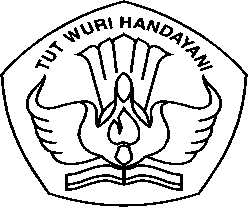 KOORDINASI PERGURUAN TINGGI SWASTA WILAYAH VIJl. Pawiyatan Luhur I/1 Bendan Dhuwur Semarang – 50233Telp. 024- 8311273, 8311521 Fax. 024- 8311273Website : http/www.kopertis6.or.id, e-mail : kopertis6@kopertis6.or.id                                                                                                                                                        Versi 14 Maret 2007BERITA ACARA PEMBAYARANNomor   :001/BAP.KOPERTIS6/VIII/2013Pada hari ini Selasa tanggal Dua Puluh Tujuh bulan Agustus tahun Dua Ribu Tiga Belas yang bertanda tangan dibawah ini :Dalam hal ini  bertindak untuk dan atas nama Direktorat Penelitian dan Pengabdian Kepada Masyarakat, Direktorat Jenderal Pendidikan Tinggi, Kementerian Pendidikan dan Kebudayaan Republik Indonesia, dalam Berita Acara pembayaran ini selanjutnya disebut sebagai  PIHAK PERTAMA. Dalam hal ini  bertindak untuk dan atas nama Universitas 17 Agustus 1945 Semarang yang berkedudukan di Semarang yang selanjutnya dalam Berita Acara Pembayaran ini disebut sebagai  PIHAK KEDUA Berita Acara ini dibuat rangkap 3 (tiga) untuk dipergunakan sesuai dengan keperluan.KEMENTERIAN PENDIDIKAN DAN KEBUDAYAAN  KOORDINASI PERGURUAN TINGGI SWASTA WILAYAH VIJl. Pawiyatan Luhur I/1 Bendan Dhuwur Semarang – 50233Telp. 024- 8311273, 8311521 Fax. 024- 8311273Website : http/www.kopertis6.or.id, e-mail : kopertis6@kopertis6.or.id                                                                                                                                                        Versi 14 Maret 2007BERITA ACARA PEMBAYARANNomor   :002/BAP.KOPERTIS6/VIII/2013Pada hari ini Selasa tanggal Dua Puluh Tujuh bulan Agustus tahun Dua Ribu Tiga Belas yang bertanda tangan dibawah ini :Dalam hal ini  bertindak untuk dan atas nama Direktorat Penelitian dan Pengabdian Kepada Masyarakat, Direktorat Jenderal Pendidikan Tinggi, Kementerian Pendidikan dan Kebudayaan Republik Indonesia, dalam Berita Acara pembayaran ini selanjutnya disebut sebagai  PIHAK PERTAMA. Dalam hal ini  bertindak untuk dan atas nama Universitas Muhammadiyah Magelang yang berkedudukan di Magelang yang selanjutnya dalam Berita Acara Pembayaran ini disebut sebagai  PIHAK KEDUA Berita Acara ini dibuat rangkap 3 (tiga) untuk dipergunakan sesuai dengan keperluan.KEMENTERIAN PENDIDIKAN DAN KEBUDAYAAN  KOORDINASI PERGURUAN TINGGI SWASTA WILAYAH VIJl. Pawiyatan Luhur I/1 Bendan Dhuwur Semarang – 50233Telp. 024- 8311273, 8311521 Fax. 024- 8311273Website : http/www.kopertis6.or.id, e-mail : kopertis6@kopertis6.or.id                                                                                                                                                        Versi 14 Maret 2007BERITA ACARA PEMBAYARANNomor   :003/BAP.KOPERTIS6/VIII/2013Pada hari ini Selasa tanggal Dua Puluh Tujuh bulan Agustus tahun Dua Ribu Tiga Belas yang bertanda tangan dibawah ini :Dalam hal ini  bertindak untuk dan atas nama Direktorat Penelitian dan Pengabdian Kepada Masyarakat, Direktorat Jenderal Pendidikan Tinggi, Kementerian Pendidikan dan Kebudayaan Republik Indonesia, dalam Berita Acara pembayaran ini selanjutnya disebut sebagai  PIHAK PERTAMA. Dalam hal ini  bertindak untuk dan atas nama Universitas Slamet Riyadi Surakarta yang berkedudukan di Surakarta yang selanjutnya dalam Berita Acara Pembayaran ini disebut sebagai  PIHAK KEDUA Berita Acara ini dibuat rangkap 3 (tiga) untuk dipergunakan sesuai dengan keperluan.KEMENTERIAN PENDIDIKAN DAN KEBUDAYAAN  KOORDINASI PERGURUAN TINGGI SWASTA WILAYAH VIJl. Pawiyatan Luhur I/1 Bendan Dhuwur Semarang – 50233Telp. 024- 8311273, 8311521 Fax. 024- 8311273Website : http/www.kopertis6.or.id, e-mail : kopertis6@kopertis6.or.id                                                                                                                                                        Versi 14 Maret 2007BERITA ACARA PEMBAYARANNomor   :004/BAP.KOPERTIS6/VIII/2013Pada hari ini Selasa tanggal Dua Puluh Tujuh bulan Agustus tahun Dua Ribu Tiga Belas yang bertanda tangan dibawah ini :Dalam hal ini  bertindak untuk dan atas nama Direktorat Penelitian dan Pengabdian Kepada Masyarakat, Direktorat Jenderal Pendidikan Tinggi, Kementerian Pendidikan dan Kebudayaan Republik Indonesia, dalam Berita Acara pembayaran ini selanjutnya disebut sebagai  PIHAK PERTAMA. Dalam hal ini  bertindak untuk dan atas nama Universitas Wijaya Kusuma Purwokerto yang berkedudukan di Purwokerto yang selanjutnya dalam Berita Acara Pembayaran ini disebut sebagai  PIHAK KEDUA Berita Acara ini dibuat rangkap 3 (tiga) untuk dipergunakan sesuai dengan keperluan.KEMENTERIAN PENDIDIKAN DAN KEBUDAYAAN  KOORDINASI PERGURUAN TINGGI SWASTA WILAYAH VIJl. Pawiyatan Luhur I/1 Bendan Dhuwur Semarang – 50233Telp. 024- 8311273, 8311521 Fax. 024- 8311273Website : http/www.kopertis6.or.id, e-mail : kopertis6@kopertis6.or.id                                                                                                                                                        Versi 14 Maret 2007BERITA ACARA PEMBAYARANNomor   :005/BAP.KOPERTIS6/VIII/2013Pada hari ini Selasa tanggal Dua Puluh Tujuh bulan Agustus tahun Dua Ribu Tiga Belas yang bertanda tangan dibawah ini :Dalam hal ini  bertindak untuk dan atas nama Direktorat Penelitian dan Pengabdian Kepada Masyarakat, Direktorat Jenderal Pendidikan Tinggi, Kementerian Pendidikan dan Kebudayaan Republik Indonesia, dalam Berita Acara pembayaran ini selanjutnya disebut sebagai  PIHAK PERTAMA. Dalam hal ini  bertindak untuk dan atas nama Universitas Muria Kudus yang berkedudukan di Kudus yang selanjutnya dalam Berita Acara Pembayaran ini disebut sebagai  PIHAK KEDUA Berita Acara ini dibuat rangkap 3 (tiga) untuk dipergunakan sesuai dengan keperluan.KEMENTERIAN PENDIDIKAN DAN KEBUDAYAAN  KOORDINASI PERGURUAN TINGGI SWASTA WILAYAH VIJl. Pawiyatan Luhur I/1 Bendan Dhuwur Semarang – 50233Telp. 024- 8311273, 8311521 Fax. 024- 8311273Website : http/www.kopertis6.or.id, e-mail : kopertis6@kopertis6.or.id                                                                                                                                                        Versi 14 Maret 2007BERITA ACARA PEMBAYARANNomor   :006/BAP.KOPERTIS6/VIII/2013Pada hari ini Selasa tanggal Dua Puluh Tujuh bulan Agustus tahun Dua Ribu Tiga Belas yang bertanda tangan dibawah ini :Dalam hal ini  bertindak untuk dan atas nama Direktorat Penelitian dan Pengabdian Kepada Masyarakat, Direktorat Jenderal Pendidikan Tinggi, Kementerian Pendidikan dan Kebudayaan Republik Indonesia, dalam Berita Acara pembayaran ini selanjutnya disebut sebagai  PIHAK PERTAMA. Dalam hal ini  bertindak untuk dan atas nama Universitas Tunas Pembangunan yang berkedudukan di Surakarta yang selanjutnya dalam Berita Acara Pembayaran ini disebut sebagai  PIHAK KEDUA Berita Acara ini dibuat rangkap 3 (tiga) untuk dipergunakan sesuai dengan keperluan.KEMENTERIAN PENDIDIKAN DAN KEBUDAYAAN  KOORDINASI PERGURUAN TINGGI SWASTA WILAYAH VIJl. Pawiyatan Luhur I/1 Bendan Dhuwur Semarang – 50233Telp. 024- 8311273, 8311521 Fax. 024- 8311273Website : http/www.kopertis6.or.id, e-mail : kopertis6@kopertis6.or.id                                                                                                                                                        Versi 14 Maret 2007BERITA ACARA PEMBAYARANNomor   :007/BAP.KOPERTIS6/VIII/2013Pada hari ini Selasa tanggal Dua Puluh Tujuh bulan Agustus tahun Dua Ribu Tiga Belas yang bertanda tangan dibawah ini :Dalam hal ini  bertindak untuk dan atas nama Direktorat Penelitian dan Pengabdian Kepada Masyarakat, Direktorat Jenderal Pendidikan Tinggi, Kementerian Pendidikan dan Kebudayaan Republik Indonesia, dalam Berita Acara pembayaran ini selanjutnya disebut sebagai  PIHAK PERTAMA. Dalam hal ini  bertindak untuk dan atas nama Universitas Pekalongan yang berkedudukan di Pekalongan yang selanjutnya dalam Berita Acara Pembayaran ini disebut sebagai  PIHAK KEDUA Berita Acara ini dibuat rangkap 3 (tiga) untuk dipergunakan sesuai dengan keperluan.KEMENTERIAN PENDIDIKAN DAN KEBUDAYAAN  KOORDINASI PERGURUAN TINGGI SWASTA WILAYAH VIJl. Pawiyatan Luhur I/1 Bendan Dhuwur Semarang – 50233Telp. 024- 8311273, 8311521 Fax. 024- 8311273Website : http/www.kopertis6.or.id, e-mail : kopertis6@kopertis6.or.id                                                                                                                                                        Versi 14 Maret 2007BERITA ACARA PEMBAYARANNomor   :008/BAP.KOPERTIS6/VIII/2013Pada hari ini Selasa tanggal Dua Puluh Tujuh bulan Agustus tahun Dua Ribu Tiga Belas yang bertanda tangan dibawah ini :Dalam hal ini  bertindak untuk dan atas nama Direktorat Penelitian dan Pengabdian Kepada Masyarakat, Direktorat Jenderal Pendidikan Tinggi, Kementerian Pendidikan dan Kebudayaan Republik Indonesia, dalam Berita Acara pembayaran ini selanjutnya disebut sebagai  PIHAK PERTAMA. Dalam hal ini  bertindak untuk dan atas nama Universitas Pancasakti Tegal yang berkedudukan di Tegal yang selanjutnya dalam Berita Acara Pembayaran ini disebut sebagai  PIHAK KEDUA Berita Acara ini dibuat rangkap 3 (tiga) untuk dipergunakan sesuai dengan keperluan.KEMENTERIAN PENDIDIKAN DAN KEBUDAYAAN  KOORDINASI PERGURUAN TINGGI SWASTA WILAYAH VIJl. Pawiyatan Luhur I/1 Bendan Dhuwur Semarang – 50233Telp. 024- 8311273, 8311521 Fax. 024- 8311273Website : http/www.kopertis6.or.id, e-mail : kopertis6@kopertis6.or.id                                                                                                                                                        Versi 14 Maret 2007BERITA ACARA PEMBAYARANNomor   :009/BAP.KOPERTIS6/VIII/2013Pada hari ini Selasa tanggal Dua Puluh Tujuh bulan Agustus tahun Dua Ribu Tiga Belas yang bertanda tangan dibawah ini :Dalam hal ini  bertindak untuk dan atas nama Direktorat Penelitian dan Pengabdian Kepada Masyarakat, Direktorat Jenderal Pendidikan Tinggi, Kementerian Pendidikan dan Kebudayaan Republik Indonesia, dalam Berita Acara pembayaran ini selanjutnya disebut sebagai  PIHAK PERTAMA. Dalam hal ini  bertindak untuk dan atas nama Universitas Darul Ulum Islamic Centre Sudirman yang berkedudukan di Ungaran yang selanjutnya dalam Berita Acara Pembayaran ini disebut sebagai  PIHAK KEDUA Berita Acara ini dibuat rangkap 3 (tiga) untuk dipergunakan sesuai dengan keperluan.KEMENTERIAN PENDIDIKAN DAN KEBUDAYAAN  KOORDINASI PERGURUAN TINGGI SWASTA WILAYAH VIJl. Pawiyatan Luhur I/1 Bendan Dhuwur Semarang – 50233Telp. 024- 8311273, 8311521 Fax. 024- 8311273Website : http/www.kopertis6.or.id, e-mail : kopertis6@kopertis6.or.id                                                                                                                                                        Versi 14 Maret 2007BERITA ACARA PEMBAYARANNomor   :010/BAP.KOPERTIS6/VIII/2013Pada hari ini Selasa tanggal Dua Puluh Tujuh bulan Agustus tahun Dua Ribu Tiga Belas yang bertanda tangan dibawah ini :Dalam hal ini  bertindak untuk dan atas nama Direktorat Penelitian dan Pengabdian Kepada Masyarakat, Direktorat Jenderal Pendidikan Tinggi, Kementerian Pendidikan dan Kebudayaan Republik Indonesia, dalam Berita Acara pembayaran ini selanjutnya disebut sebagai  PIHAK PERTAMA. Dalam hal ini  bertindak untuk dan atas nama Universitas Islam Batik Surakarta yang berkedudukan di Surakarta yang selanjutnya dalam Berita Acara Pembayaran ini disebut sebagai  PIHAK KEDUA Berita Acara ini dibuat rangkap 3 (tiga) untuk dipergunakan sesuai dengan keperluan.KEMENTERIAN PENDIDIKAN DAN KEBUDAYAAN  KOORDINASI PERGURUAN TINGGI SWASTA WILAYAH VIJl. Pawiyatan Luhur I/1 Bendan Dhuwur Semarang – 50233Telp. 024- 8311273, 8311521 Fax. 024- 8311273Website : http/www.kopertis6.or.id, e-mail : kopertis6@kopertis6.or.id                                                                                                                                                        Versi 14 Maret 2007BERITA ACARA PEMBAYARANNomor   :011/BAP.KOPERTIS6/VIII/2013Pada hari ini Selasa tanggal Dua Puluh Tujuh bulan Agustus tahun Dua Ribu Tiga Belas yang bertanda tangan dibawah ini :Dalam hal ini  bertindak untuk dan atas nama Direktorat Penelitian dan Pengabdian Kepada Masyarakat, Direktorat Jenderal Pendidikan Tinggi, Kementerian Pendidikan dan Kebudayaan Republik Indonesia, dalam Berita Acara pembayaran ini selanjutnya disebut sebagai  PIHAK PERTAMA. Dalam hal ini  bertindak untuk dan atas nama Universitas Veteran Bangun Nusantara Sukoharjo yang berkedudukan di Sukoharjo yang selanjutnya dalam Berita Acara Pembayaran ini disebut sebagai  PIHAK KEDUA Berita Acara ini dibuat rangkap 3 (tiga) untuk dipergunakan sesuai dengan keperluan.KEMENTERIAN PENDIDIKAN DAN KEBUDAYAAN  KOORDINASI PERGURUAN TINGGI SWASTA WILAYAH VIJl. Pawiyatan Luhur I/1 Bendan Dhuwur Semarang – 50233Telp. 024- 8311273, 8311521 Fax. 024- 8311273Website : http/www.kopertis6.or.id, e-mail : kopertis6@kopertis6.or.id                                                                                                                                                        Versi 14 Maret 2007BERITA ACARA PEMBAYARANNomor   :012/BAP.KOPERTIS6/VIII/2013Pada hari ini Selasa tanggal Dua Puluh Tujuh bulan Agustus tahun Dua Ribu Tiga Belas yang bertanda tangan dibawah ini :Dalam hal ini  bertindak untuk dan atas nama Direktorat Penelitian dan Pengabdian Kepada Masyarakat, Direktorat Jenderal Pendidikan Tinggi, Kementerian Pendidikan dan Kebudayaan Republik Indonesia, dalam Berita Acara pembayaran ini selanjutnya disebut sebagai  PIHAK PERTAMA. Dalam hal ini  bertindak untuk dan atas nama Universitas Semarang yang berkedudukan di Semarang yang selanjutnya dalam Berita Acara Pembayaran ini disebut sebagai  PIHAK KEDUA Berita Acara ini dibuat rangkap 3 (tiga) untuk dipergunakan sesuai dengan keperluan.KEMENTERIAN PENDIDIKAN DAN KEBUDAYAAN  KOORDINASI PERGURUAN TINGGI SWASTA WILAYAH VIJl. Pawiyatan Luhur I/1 Bendan Dhuwur Semarang – 50233Telp. 024- 8311273, 8311521 Fax. 024- 8311273Website : http/www.kopertis6.or.id, e-mail : kopertis6@kopertis6.or.id                                                                                                                                                        Versi 14 Maret 2007BERITA ACARA PEMBAYARANNomor   :013/BAP.KOPERTIS6/VIII/2013Pada hari ini Selasa tanggal Dua Puluh Tujuh bulan Agustus tahun Dua Ribu Tiga Belas yang bertanda tangan dibawah ini :Dalam hal ini  bertindak untuk dan atas nama Direktorat Penelitian dan Pengabdian Kepada Masyarakat, Direktorat Jenderal Pendidikan Tinggi, Kementerian Pendidikan dan Kebudayaan Republik Indonesia, dalam Berita Acara pembayaran ini selanjutnya disebut sebagai  PIHAK PERTAMA. Dalam hal ini  bertindak untuk dan atas nama Universitas Widya Dharma Klaten yang berkedudukan di Klaten yang selanjutnya dalam Berita Acara Pembayaran ini disebut sebagai  PIHAK KEDUA Berita Acara ini dibuat rangkap 3 (tiga) untuk dipergunakan sesuai dengan keperluan.KEMENTERIAN PENDIDIKAN DAN KEBUDAYAAN  KOORDINASI PERGURUAN TINGGI SWASTA WILAYAH VIJl. Pawiyatan Luhur I/1 Bendan Dhuwur Semarang – 50233Telp. 024- 8311273, 8311521 Fax. 024- 8311273Website : http/www.kopertis6.or.id, e-mail : kopertis6@kopertis6.or.id                                                                                                                                                        Versi 14 Maret 2007BERITA ACARA PEMBAYARANNomor   :014/BAP.KOPERTIS6/VIII/2013Pada hari ini Selasa tanggal Dua Puluh Tujuh bulan Agustus tahun Dua Ribu Tiga Belas yang bertanda tangan dibawah ini :Dalam hal ini  bertindak untuk dan atas nama Direktorat Penelitian dan Pengabdian Kepada Masyarakat, Direktorat Jenderal Pendidikan Tinggi, Kementerian Pendidikan dan Kebudayaan Republik Indonesia, dalam Berita Acara pembayaran ini selanjutnya disebut sebagai  PIHAK PERTAMA. Dalam hal ini  bertindak untuk dan atas nama Universitas Kristen Surakarta yang berkedudukan di Surakarta yang selanjutnya dalam Berita Acara Pembayaran ini disebut sebagai  PIHAK KEDUA Berita Acara ini dibuat rangkap 3 (tiga) untuk dipergunakan sesuai dengan keperluan.KEMENTERIAN PENDIDIKAN DAN KEBUDAYAAN  KOORDINASI PERGURUAN TINGGI SWASTA WILAYAH VIJl. Pawiyatan Luhur I/1 Bendan Dhuwur Semarang – 50233Telp. 024- 8311273, 8311521 Fax. 024- 8311273Website : http/www.kopertis6.or.id, e-mail : kopertis6@kopertis6.or.id                                                                                                                                                        Versi 14 Maret 2007BERITA ACARA PEMBAYARANNomor   :015/BAP.KOPERTIS6/VIII/2013Pada hari ini Selasa tanggal Dua Puluh Tujuh bulan Agustus tahun Dua Ribu Tiga Belas yang bertanda tangan dibawah ini :Dalam hal ini  bertindak untuk dan atas nama Direktorat Penelitian dan Pengabdian Kepada Masyarakat, Direktorat Jenderal Pendidikan Tinggi, Kementerian Pendidikan dan Kebudayaan Republik Indonesia, dalam Berita Acara pembayaran ini selanjutnya disebut sebagai  PIHAK PERTAMA. Dalam hal ini  bertindak untuk dan atas nama Universitas Setia Budi Surakarta yang berkedudukan di Surakarta yang selanjutnya dalam Berita Acara Pembayaran ini disebut sebagai  PIHAK KEDUA Berita Acara ini dibuat rangkap 3 (tiga) untuk dipergunakan sesuai dengan keperluan.KEMENTERIAN PENDIDIKAN DAN KEBUDAYAAN  KOORDINASI PERGURUAN TINGGI SWASTA WILAYAH VIJl. Pawiyatan Luhur I/1 Bendan Dhuwur Semarang – 50233Telp. 024- 8311273, 8311521 Fax. 024- 8311273Website : http/www.kopertis6.or.id, e-mail : kopertis6@kopertis6.or.id                                                                                                                                                        Versi 14 Maret 2007BERITA ACARA PEMBAYARANNomor   :016/BAP.KOPERTIS6/VIII/2013Pada hari ini Selasa tanggal Dua Puluh Tujuh bulan Agustus tahun Dua Ribu Tiga Belas yang bertanda tangan dibawah ini :Dalam hal ini  bertindak untuk dan atas nama Direktorat Penelitian dan Pengabdian Kepada Masyarakat, Direktorat Jenderal Pendidikan Tinggi, Kementerian Pendidikan dan Kebudayaan Republik Indonesia, dalam Berita Acara pembayaran ini selanjutnya disebut sebagai  PIHAK PERTAMA. Dalam hal ini  bertindak untuk dan atas nama Universitas Surakarta yang berkedudukan di Surakarta yang selanjutnya dalam Berita Acara Pembayaran ini disebut sebagai  PIHAK KEDUA Berita Acara ini dibuat rangkap 3 (tiga) untuk dipergunakan sesuai dengan keperluan.KEMENTERIAN PENDIDIKAN DAN KEBUDAYAAN  KOORDINASI PERGURUAN TINGGI SWASTA WILAYAH VIJl. Pawiyatan Luhur I/1 Bendan Dhuwur Semarang – 50233Telp. 024- 8311273, 8311521 Fax. 024- 8311273Website : http/www.kopertis6.or.id, e-mail : kopertis6@kopertis6.or.id                                                                                                                                                        Versi 14 Maret 2007BERITA ACARA PEMBAYARANNomor   :017/BAP.KOPERTIS6/VIII/2013Pada hari ini Selasa tanggal Dua Puluh Tujuh bulan Agustus tahun Dua Ribu Tiga Belas yang bertanda tangan dibawah ini :Dalam hal ini  bertindak untuk dan atas nama Direktorat Penelitian dan Pengabdian Kepada Masyarakat, Direktorat Jenderal Pendidikan Tinggi, Kementerian Pendidikan dan Kebudayaan Republik Indonesia, dalam Berita Acara pembayaran ini selanjutnya disebut sebagai  PIHAK PERTAMA. Dalam hal ini  bertindak untuk dan atas nama Universitas Muhammadiyah Purworejo yang berkedudukan di Purworejo yang selanjutnya dalam Berita Acara Pembayaran ini disebut sebagai  PIHAK KEDUA Berita Acara ini dibuat rangkap 3 (tiga) untuk dipergunakan sesuai dengan keperluan.KEMENTERIAN PENDIDIKAN DAN KEBUDAYAAN  KOORDINASI PERGURUAN TINGGI SWASTA WILAYAH VIJl. Pawiyatan Luhur I/1 Bendan Dhuwur Semarang – 50233Telp. 024- 8311273, 8311521 Fax. 024- 8311273Website : http/www.kopertis6.or.id, e-mail : kopertis6@kopertis6.or.id                                                                                                                                                        Versi 14 Maret 2007BERITA ACARA PEMBAYARANNomor   :018/BAP.KOPERTIS6/VIII/2013Pada hari ini Selasa tanggal Dua Puluh Tujuh bulan Agustus tahun Dua Ribu Tiga Belas yang bertanda tangan dibawah ini :Dalam hal ini  bertindak untuk dan atas nama Direktorat Penelitian dan Pengabdian Kepada Masyarakat, Direktorat Jenderal Pendidikan Tinggi, Kementerian Pendidikan dan Kebudayaan Republik Indonesia, dalam Berita Acara pembayaran ini selanjutnya disebut sebagai  PIHAK PERTAMA. Dalam hal ini  bertindak untuk dan atas nama Universitas Muhammadiyah Semarang yang berkedudukan di Semarang yang selanjutnya dalam Berita Acara Pembayaran ini disebut sebagai  PIHAK KEDUA Berita Acara ini dibuat rangkap 3 (tiga) untuk dipergunakan sesuai dengan keperluan.KEMENTERIAN PENDIDIKAN DAN KEBUDAYAAN  KOORDINASI PERGURUAN TINGGI SWASTA WILAYAH VIJl. Pawiyatan Luhur I/1 Bendan Dhuwur Semarang – 50233Telp. 024- 8311273, 8311521 Fax. 024- 8311273Website : http/www.kopertis6.or.id, e-mail : kopertis6@kopertis6.or.id                                                                                                                                                        Versi 14 Maret 2007BERITA ACARA PEMBAYARANNomor   :019/BAP.KOPERTIS6/VIII/2013Pada hari ini Selasa tanggal Dua Puluh Tujuh bulan Agustus tahun Dua Ribu Tiga Belas yang bertanda tangan dibawah ini :Dalam hal ini  bertindak untuk dan atas nama Direktorat Penelitian dan Pengabdian Kepada Masyarakat, Direktorat Jenderal Pendidikan Tinggi, Kementerian Pendidikan dan Kebudayaan Republik Indonesia, dalam Berita Acara pembayaran ini selanjutnya disebut sebagai  PIHAK PERTAMA. Dalam hal ini  bertindak untuk dan atas nama Universitas Wahid Hasyim Semarang yang berkedudukan di Semarang yang selanjutnya dalam Berita Acara Pembayaran ini disebut sebagai  PIHAK KEDUA Berita Acara ini dibuat rangkap 3 (tiga) untuk dipergunakan sesuai dengan keperluan.KEMENTERIAN PENDIDIKAN DAN KEBUDAYAAN  KOORDINASI PERGURUAN TINGGI SWASTA WILAYAH VIJl. Pawiyatan Luhur I/1 Bendan Dhuwur Semarang – 50233Telp. 024- 8311273, 8311521 Fax. 024- 8311273Website : http/www.kopertis6.or.id, e-mail : kopertis6@kopertis6.or.id                                                                                                                                                        Versi 14 Maret 2007BERITA ACARA PEMBAYARANNomor   :020/BAP.KOPERTIS6/VIII/2013Pada hari ini Selasa tanggal Dua Puluh Tujuh bulan Agustus tahun Dua Ribu Tiga Belas yang bertanda tangan dibawah ini :Dalam hal ini  bertindak untuk dan atas nama Direktorat Penelitian dan Pengabdian Kepada Masyarakat, Direktorat Jenderal Pendidikan Tinggi, Kementerian Pendidikan dan Kebudayaan Republik Indonesia, dalam Berita Acara pembayaran ini selanjutnya disebut sebagai  PIHAK PERTAMA. Dalam hal ini  bertindak untuk dan atas nama Universitas Nahdlatul Ulama yang berkedudukan di Surakarta yang selanjutnya dalam Berita Acara Pembayaran ini disebut sebagai  PIHAK KEDUA Berita Acara ini dibuat rangkap 3 (tiga) untuk dipergunakan sesuai dengan keperluan.KEMENTERIAN PENDIDIKAN DAN KEBUDAYAAN  KOORDINASI PERGURUAN TINGGI SWASTA WILAYAH VIJl. Pawiyatan Luhur I/1 Bendan Dhuwur Semarang – 50233Telp. 024- 8311273, 8311521 Fax. 024- 8311273Website : http/www.kopertis6.or.id, e-mail : kopertis6@kopertis6.or.id                                                                                                                                                        Versi 14 Maret 2007BERITA ACARA PEMBAYARANNomor   :021/BAP.KOPERTIS6/VIII/2013Pada hari ini Selasa tanggal Dua Puluh Tujuh bulan Agustus tahun Dua Ribu Tiga Belas yang bertanda tangan dibawah ini :Dalam hal ini  bertindak untuk dan atas nama Direktorat Penelitian dan Pengabdian Kepada Masyarakat, Direktorat Jenderal Pendidikan Tinggi, Kementerian Pendidikan dan Kebudayaan Republik Indonesia, dalam Berita Acara pembayaran ini selanjutnya disebut sebagai  PIHAK PERTAMA. Dalam hal ini  bertindak untuk dan atas nama Universitas Stikubank Semarang yang berkedudukan di Semarang yang selanjutnya dalam Berita Acara Pembayaran ini disebut sebagai  PIHAK KEDUA Berita Acara ini dibuat rangkap 3 (tiga) untuk dipergunakan sesuai dengan keperluan.KEMENTERIAN PENDIDIKAN DAN KEBUDAYAAN  KOORDINASI PERGURUAN TINGGI SWASTA WILAYAH VIJl. Pawiyatan Luhur I/1 Bendan Dhuwur Semarang – 50233Telp. 024- 8311273, 8311521 Fax. 024- 8311273Website : http/www.kopertis6.or.id, e-mail : kopertis6@kopertis6.or.id                                                                                                                                                        Versi 14 Maret 2007BERITA ACARA PEMBAYARANNomor   :022/BAP.KOPERTIS6/VIII/2013Pada hari ini Selasa tanggal Dua Puluh Tujuh bulan Agustus tahun Dua Ribu Tiga Belas yang bertanda tangan dibawah ini :Dalam hal ini  bertindak untuk dan atas nama Direktorat Penelitian dan Pengabdian Kepada Masyarakat, Direktorat Jenderal Pendidikan Tinggi, Kementerian Pendidikan dan Kebudayaan Republik Indonesia, dalam Berita Acara pembayaran ini selanjutnya disebut sebagai  PIHAK PERTAMA. Dalam hal ini  bertindak untuk dan atas nama Universitas Sains Alqur'an Wonosobo yang berkedudukan di Wonosobo yang selanjutnya dalam Berita Acara Pembayaran ini disebut sebagai  PIHAK KEDUA Berita Acara ini dibuat rangkap 3 (tiga) untuk dipergunakan sesuai dengan keperluan.KEMENTERIAN PENDIDIKAN DAN KEBUDAYAAN  KOORDINASI PERGURUAN TINGGI SWASTA WILAYAH VIJl. Pawiyatan Luhur I/1 Bendan Dhuwur Semarang – 50233Telp. 024- 8311273, 8311521 Fax. 024- 8311273Website : http/www.kopertis6.or.id, e-mail : kopertis6@kopertis6.or.id                                                                                                                                                        Versi 14 Maret 2007BERITA ACARA PEMBAYARANNomor   :023/BAP.KOPERTIS6/VIII/2013Pada hari ini Selasa tanggal Dua Puluh Tujuh bulan Agustus tahun Dua Ribu Tiga Belas yang bertanda tangan dibawah ini :Dalam hal ini  bertindak untuk dan atas nama Direktorat Penelitian dan Pengabdian Kepada Masyarakat, Direktorat Jenderal Pendidikan Tinggi, Kementerian Pendidikan dan Kebudayaan Republik Indonesia, dalam Berita Acara pembayaran ini selanjutnya disebut sebagai  PIHAK PERTAMA. Dalam hal ini  bertindak untuk dan atas nama Universitas Dian Nuswantoro Semarang yang berkedudukan di Semarang yang selanjutnya dalam Berita Acara Pembayaran ini disebut sebagai  PIHAK KEDUA Berita Acara ini dibuat rangkap 3 (tiga) untuk dipergunakan sesuai dengan keperluan.KEMENTERIAN PENDIDIKAN DAN KEBUDAYAAN  KOORDINASI PERGURUAN TINGGI SWASTA WILAYAH VIJl. Pawiyatan Luhur I/1 Bendan Dhuwur Semarang – 50233Telp. 024- 8311273, 8311521 Fax. 024- 8311273Website : http/www.kopertis6.or.id, e-mail : kopertis6@kopertis6.or.id                                                                                                                                                        Versi 14 Maret 2007BERITA ACARA PEMBAYARANNomor   :024/BAP.KOPERTIS6/VIII/2013Pada hari ini Selasa tanggal Dua Puluh Tujuh bulan Agustus tahun Dua Ribu Tiga Belas yang bertanda tangan dibawah ini :Dalam hal ini  bertindak untuk dan atas nama Direktorat Penelitian dan Pengabdian Kepada Masyarakat, Direktorat Jenderal Pendidikan Tinggi, Kementerian Pendidikan dan Kebudayaan Republik Indonesia, dalam Berita Acara pembayaran ini selanjutnya disebut sebagai  PIHAK PERTAMA. Dalam hal ini  bertindak untuk dan atas nama Universitas Sultan Fatah yang berkedudukan di Demak yang selanjutnya dalam Berita Acara Pembayaran ini disebut sebagai  PIHAK KEDUA Berita Acara ini dibuat rangkap 3 (tiga) untuk dipergunakan sesuai dengan keperluan.KEMENTERIAN PENDIDIKAN DAN KEBUDAYAAN  KOORDINASI PERGURUAN TINGGI SWASTA WILAYAH VIJl. Pawiyatan Luhur I/1 Bendan Dhuwur Semarang – 50233Telp. 024- 8311273, 8311521 Fax. 024- 8311273Website : http/www.kopertis6.or.id, e-mail : kopertis6@kopertis6.or.id                                                                                                                                                        Versi 14 Maret 2007BERITA ACARA PEMBAYARANNomor   :025/BAP.KOPERTIS6/VIII/2013Pada hari ini Selasa tanggal Dua Puluh Tujuh bulan Agustus tahun Dua Ribu Tiga Belas yang bertanda tangan dibawah ini :Dalam hal ini  bertindak untuk dan atas nama Direktorat Penelitian dan Pengabdian Kepada Masyarakat, Direktorat Jenderal Pendidikan Tinggi, Kementerian Pendidikan dan Kebudayaan Republik Indonesia, dalam Berita Acara pembayaran ini selanjutnya disebut sebagai  PIHAK PERTAMA. Dalam hal ini  bertindak untuk dan atas nama Universitas Sahid Surakarta yang berkedudukan di Surakarta yang selanjutnya dalam Berita Acara Pembayaran ini disebut sebagai  PIHAK KEDUA Berita Acara ini dibuat rangkap 3 (tiga) untuk dipergunakan sesuai dengan keperluan.KEMENTERIAN PENDIDIKAN DAN KEBUDAYAAN  KOORDINASI PERGURUAN TINGGI SWASTA WILAYAH VIJl. Pawiyatan Luhur I/1 Bendan Dhuwur Semarang – 50233Telp. 024- 8311273, 8311521 Fax. 024- 8311273Website : http/www.kopertis6.or.id, e-mail : kopertis6@kopertis6.or.id                                                                                                                                                        Versi 14 Maret 2007BERITA ACARA PEMBAYARANNomor   :026/BAP.KOPERTIS6/VIII/2013Pada hari ini Selasa tanggal Dua Puluh Tujuh bulan Agustus tahun Dua Ribu Tiga Belas yang bertanda tangan dibawah ini :Dalam hal ini  bertindak untuk dan atas nama Direktorat Penelitian dan Pengabdian Kepada Masyarakat, Direktorat Jenderal Pendidikan Tinggi, Kementerian Pendidikan dan Kebudayaan Republik Indonesia, dalam Berita Acara pembayaran ini selanjutnya disebut sebagai  PIHAK PERTAMA. Dalam hal ini  bertindak untuk dan atas nama Sekolah Tinggi Ilmu Ekonomi Surakarta yang berkedudukan di Surakarta yang selanjutnya dalam Berita Acara Pembayaran ini disebut sebagai  PIHAK KEDUA Berita Acara ini dibuat rangkap 3 (tiga) untuk dipergunakan sesuai dengan keperluan.KEMENTERIAN PENDIDIKAN DAN KEBUDAYAAN  KOORDINASI PERGURUAN TINGGI SWASTA WILAYAH VIJl. Pawiyatan Luhur I/1 Bendan Dhuwur Semarang – 50233Telp. 024- 8311273, 8311521 Fax. 024- 8311273Website : http/www.kopertis6.or.id, e-mail : kopertis6@kopertis6.or.id                                                                                                                                                        Versi 14 Maret 2007BERITA ACARA PEMBAYARANNomor   :027/BAP.KOPERTIS6/VIII/2013Pada hari ini Selasa tanggal Dua Puluh Tujuh bulan Agustus tahun Dua Ribu Tiga Belas yang bertanda tangan dibawah ini :Dalam hal ini  bertindak untuk dan atas nama Direktorat Penelitian dan Pengabdian Kepada Masyarakat, Direktorat Jenderal Pendidikan Tinggi, Kementerian Pendidikan dan Kebudayaan Republik Indonesia, dalam Berita Acara pembayaran ini selanjutnya disebut sebagai  PIHAK PERTAMA. Dalam hal ini  bertindak untuk dan atas nama Sekolah Tinggi Ilmu Ekonomi Atma Bhakti yang berkedudukan di Surakarta yang selanjutnya dalam Berita Acara Pembayaran ini disebut sebagai  PIHAK KEDUA Berita Acara ini dibuat rangkap 3 (tiga) untuk dipergunakan sesuai dengan keperluan.KEMENTERIAN PENDIDIKAN DAN KEBUDAYAAN  KOORDINASI PERGURUAN TINGGI SWASTA WILAYAH VIJl. Pawiyatan Luhur I/1 Bendan Dhuwur Semarang – 50233Telp. 024- 8311273, 8311521 Fax. 024- 8311273Website : http/www.kopertis6.or.id, e-mail : kopertis6@kopertis6.or.id                                                                                                                                                        Versi 14 Maret 2007BERITA ACARA PEMBAYARANNomor   :028/BAP.KOPERTIS6/VIII/2013Pada hari ini Selasa tanggal Dua Puluh Tujuh bulan Agustus tahun Dua Ribu Tiga Belas yang bertanda tangan dibawah ini :Dalam hal ini  bertindak untuk dan atas nama Direktorat Penelitian dan Pengabdian Kepada Masyarakat, Direktorat Jenderal Pendidikan Tinggi, Kementerian Pendidikan dan Kebudayaan Republik Indonesia, dalam Berita Acara pembayaran ini selanjutnya disebut sebagai  PIHAK PERTAMA. Dalam hal ini  bertindak untuk dan atas nama Sekolah Tinggi Ilmu Ekonomi Bank Bpd Jawa Tengah yang berkedudukan di Semarang yang selanjutnya dalam Berita Acara Pembayaran ini disebut sebagai  PIHAK KEDUA Berita Acara ini dibuat rangkap 3 (tiga) untuk dipergunakan sesuai dengan keperluan.KEMENTERIAN PENDIDIKAN DAN KEBUDAYAAN  KOORDINASI PERGURUAN TINGGI SWASTA WILAYAH VIJl. Pawiyatan Luhur I/1 Bendan Dhuwur Semarang – 50233Telp. 024- 8311273, 8311521 Fax. 024- 8311273Website : http/www.kopertis6.or.id, e-mail : kopertis6@kopertis6.or.id                                                                                                                                                        Versi 14 Maret 2007BERITA ACARA PEMBAYARANNomor   :029/BAP.KOPERTIS6/VIII/2013Pada hari ini Selasa tanggal Dua Puluh Tujuh bulan Agustus tahun Dua Ribu Tiga Belas yang bertanda tangan dibawah ini :Dalam hal ini  bertindak untuk dan atas nama Direktorat Penelitian dan Pengabdian Kepada Masyarakat, Direktorat Jenderal Pendidikan Tinggi, Kementerian Pendidikan dan Kebudayaan Republik Indonesia, dalam Berita Acara pembayaran ini selanjutnya disebut sebagai  PIHAK PERTAMA. Dalam hal ini  bertindak untuk dan atas nama Sekolah Tinggi Ilmu Ekonomi Nahdlatul Ulama yang berkedudukan di Jepara yang selanjutnya dalam Berita Acara Pembayaran ini disebut sebagai  PIHAK KEDUA Berita Acara ini dibuat rangkap 3 (tiga) untuk dipergunakan sesuai dengan keperluan.KEMENTERIAN PENDIDIKAN DAN KEBUDAYAAN  KOORDINASI PERGURUAN TINGGI SWASTA WILAYAH VIJl. Pawiyatan Luhur I/1 Bendan Dhuwur Semarang – 50233Telp. 024- 8311273, 8311521 Fax. 024- 8311273Website : http/www.kopertis6.or.id, e-mail : kopertis6@kopertis6.or.id                                                                                                                                                        Versi 14 Maret 2007BERITA ACARA PEMBAYARANNomor   :030/BAP.KOPERTIS6/VIII/2013Pada hari ini Selasa tanggal Dua Puluh Tujuh bulan Agustus tahun Dua Ribu Tiga Belas yang bertanda tangan dibawah ini :Dalam hal ini  bertindak untuk dan atas nama Direktorat Penelitian dan Pengabdian Kepada Masyarakat, Direktorat Jenderal Pendidikan Tinggi, Kementerian Pendidikan dan Kebudayaan Republik Indonesia, dalam Berita Acara pembayaran ini selanjutnya disebut sebagai  PIHAK PERTAMA. Dalam hal ini  bertindak untuk dan atas nama Sekolah Tinggi Ilmu Ekonomi Swasta Mandiri yang berkedudukan di Surakarta yang selanjutnya dalam Berita Acara Pembayaran ini disebut sebagai  PIHAK KEDUA Berita Acara ini dibuat rangkap 3 (tiga) untuk dipergunakan sesuai dengan keperluan.KEMENTERIAN PENDIDIKAN DAN KEBUDAYAAN  KOORDINASI PERGURUAN TINGGI SWASTA WILAYAH VIJl. Pawiyatan Luhur I/1 Bendan Dhuwur Semarang – 50233Telp. 024- 8311273, 8311521 Fax. 024- 8311273Website : http/www.kopertis6.or.id, e-mail : kopertis6@kopertis6.or.id                                                                                                                                                        Versi 14 Maret 2007BERITA ACARA PEMBAYARANNomor   :031/BAP.KOPERTIS6/VIII/2013Pada hari ini Selasa tanggal Dua Puluh Tujuh bulan Agustus tahun Dua Ribu Tiga Belas yang bertanda tangan dibawah ini :Dalam hal ini  bertindak untuk dan atas nama Direktorat Penelitian dan Pengabdian Kepada Masyarakat, Direktorat Jenderal Pendidikan Tinggi, Kementerian Pendidikan dan Kebudayaan Republik Indonesia, dalam Berita Acara pembayaran ini selanjutnya disebut sebagai  PIHAK PERTAMA. Dalam hal ini  bertindak untuk dan atas nama Sekolah Tinggi Ilmu Ekonomi Adi Unggul Bhirawa Surakarta  yang berkedudukan di Surakarta yang selanjutnya dalam Berita Acara Pembayaran ini disebut sebagai  PIHAK KEDUA Berita Acara ini dibuat rangkap 3 (tiga) untuk dipergunakan sesuai dengan keperluan.KEMENTERIAN PENDIDIKAN DAN KEBUDAYAAN  KOORDINASI PERGURUAN TINGGI SWASTA WILAYAH VIJl. Pawiyatan Luhur I/1 Bendan Dhuwur Semarang – 50233Telp. 024- 8311273, 8311521 Fax. 024- 8311273Website : http/www.kopertis6.or.id, e-mail : kopertis6@kopertis6.or.id                                                                                                                                                        Versi 14 Maret 2007BERITA ACARA PEMBAYARANNomor   :032/BAP.KOPERTIS6/VIII/2013Pada hari ini Selasa tanggal Dua Puluh Tujuh bulan Agustus tahun Dua Ribu Tiga Belas yang bertanda tangan dibawah ini :Dalam hal ini  bertindak untuk dan atas nama Direktorat Penelitian dan Pengabdian Kepada Masyarakat, Direktorat Jenderal Pendidikan Tinggi, Kementerian Pendidikan dan Kebudayaan Republik Indonesia, dalam Berita Acara pembayaran ini selanjutnya disebut sebagai  PIHAK PERTAMA. Dalam hal ini  bertindak untuk dan atas nama Sekolah Tinggi Ilmu Ekonomi Pelita Nusantara yang berkedudukan di Semarang yang selanjutnya dalam Berita Acara Pembayaran ini disebut sebagai  PIHAK KEDUA Berita Acara ini dibuat rangkap 3 (tiga) untuk dipergunakan sesuai dengan keperluan.KEMENTERIAN PENDIDIKAN DAN KEBUDAYAAN  KOORDINASI PERGURUAN TINGGI SWASTA WILAYAH VIJl. Pawiyatan Luhur I/1 Bendan Dhuwur Semarang – 50233Telp. 024- 8311273, 8311521 Fax. 024- 8311273Website : http/www.kopertis6.or.id, e-mail : kopertis6@kopertis6.or.id                                                                                                                                                        Versi 14 Maret 2007BERITA ACARA PEMBAYARANNomor   :033/BAP.KOPERTIS6/VIII/2013Pada hari ini Selasa tanggal Dua Puluh Tujuh bulan Agustus tahun Dua Ribu Tiga Belas yang bertanda tangan dibawah ini :Dalam hal ini  bertindak untuk dan atas nama Direktorat Penelitian dan Pengabdian Kepada Masyarakat, Direktorat Jenderal Pendidikan Tinggi, Kementerian Pendidikan dan Kebudayaan Republik Indonesia, dalam Berita Acara pembayaran ini selanjutnya disebut sebagai  PIHAK PERTAMA. Dalam hal ini  bertindak untuk dan atas nama Sekolah Tinggi Ilmu Ekonomi YPPI yang berkedudukan di Rembang yang selanjutnya dalam Berita Acara Pembayaran ini disebut sebagai  PIHAK KEDUA Berita Acara ini dibuat rangkap 3 (tiga) untuk dipergunakan sesuai dengan keperluan.KEMENTERIAN PENDIDIKAN DAN KEBUDAYAAN  KOORDINASI PERGURUAN TINGGI SWASTA WILAYAH VIJl. Pawiyatan Luhur I/1 Bendan Dhuwur Semarang – 50233Telp. 024- 8311273, 8311521 Fax. 024- 8311273Website : http/www.kopertis6.or.id, e-mail : kopertis6@kopertis6.or.id                                                                                                                                                        Versi 14 Maret 2007BERITA ACARA PEMBAYARANNomor   :034/BAP.KOPERTIS6/VIII/2013Pada hari ini Selasa tanggal Dua Puluh Tujuh bulan Agustus tahun Dua Ribu Tiga Belas yang bertanda tangan dibawah ini :Dalam hal ini  bertindak untuk dan atas nama Direktorat Penelitian dan Pengabdian Kepada Masyarakat, Direktorat Jenderal Pendidikan Tinggi, Kementerian Pendidikan dan Kebudayaan Republik Indonesia, dalam Berita Acara pembayaran ini selanjutnya disebut sebagai  PIHAK PERTAMA. Dalam hal ini  bertindak untuk dan atas nama Sekolah Tinggi Ilmu Farmasi “YAYASAN PHARMASI” Semarang yang berkedudukan di Semarang yang selanjutnya dalam Berita Acara Pembayaran ini disebut sebagai  PIHAK KEDUA Berita Acara ini dibuat rangkap 3 (tiga) untuk dipergunakan sesuai dengan keperluan.KEMENTERIAN PENDIDIKAN DAN KEBUDAYAAN  KOORDINASI PERGURUAN TINGGI SWASTA WILAYAH VIJl. Pawiyatan Luhur I/1 Bendan Dhuwur Semarang – 50233Telp. 024- 8311273, 8311521 Fax. 024- 8311273Website : http/www.kopertis6.or.id, e-mail : kopertis6@kopertis6.or.id                                                                                                                                                        Versi 14 Maret 2007BERITA ACARA PEMBAYARANNomor   :035/BAP.KOPERTIS6/VIII/2013Pada hari ini Selasa tanggal Dua Puluh Tujuh bulan Agustus tahun Dua Ribu Tiga Belas yang bertanda tangan dibawah ini :Dalam hal ini  bertindak untuk dan atas nama Direktorat Penelitian dan Pengabdian Kepada Masyarakat, Direktorat Jenderal Pendidikan Tinggi, Kementerian Pendidikan dan Kebudayaan Republik Indonesia, dalam Berita Acara pembayaran ini selanjutnya disebut sebagai  PIHAK PERTAMA. Dalam hal ini  bertindak untuk dan atas nama Sekolah Tinggi Ilmu Kesehatan Ngudi Waluyo yang berkedudukan di Ungaran yang selanjutnya dalam Berita Acara Pembayaran ini disebut sebagai  PIHAK KEDUA Berita Acara ini dibuat rangkap 3 (tiga) untuk dipergunakan sesuai dengan keperluan.KEMENTERIAN PENDIDIKAN DAN KEBUDAYAAN  KOORDINASI PERGURUAN TINGGI SWASTA WILAYAH VIJl. Pawiyatan Luhur I/1 Bendan Dhuwur Semarang – 50233Telp. 024- 8311273, 8311521 Fax. 024- 8311273Website : http/www.kopertis6.or.id, e-mail : kopertis6@kopertis6.or.id                                                                                                                                                        Versi 14 Maret 2007BERITA ACARA PEMBAYARANNomor   :036/BAP.KOPERTIS6/VIII/2013Pada hari ini Selasa tanggal Dua Puluh Tujuh bulan Agustus tahun Dua Ribu Tiga Belas yang bertanda tangan dibawah ini :Dalam hal ini  bertindak untuk dan atas nama Direktorat Penelitian dan Pengabdian Kepada Masyarakat, Direktorat Jenderal Pendidikan Tinggi, Kementerian Pendidikan dan Kebudayaan Republik Indonesia, dalam Berita Acara pembayaran ini selanjutnya disebut sebagai  PIHAK PERTAMA. Dalam hal ini  bertindak untuk dan atas nama Sekolah Tinggi Manajemen Informatika dan Komputer Sinar Nusantara Surakarta yang berkedudukan di Surakarta yang selanjutnya dalam Berita Acara Pembayaran ini disebut sebagai  PIHAK KEDUA Berita Acara ini dibuat rangkap 3 (tiga) untuk dipergunakan sesuai dengan keperluan.KEMENTERIAN PENDIDIKAN DAN KEBUDAYAAN  KOORDINASI PERGURUAN TINGGI SWASTA WILAYAH VIJl. Pawiyatan Luhur I/1 Bendan Dhuwur Semarang – 50233Telp. 024- 8311273, 8311521 Fax. 024- 8311273Website : http/www.kopertis6.or.id, e-mail : kopertis6@kopertis6.or.id                                                                                                                                                        Versi 14 Maret 2007BERITA ACARA PEMBAYARANNomor   :037/BAP.KOPERTIS6/VIII/2013Pada hari ini Selasa tanggal Dua Puluh Tujuh bulan Agustus tahun Dua Ribu Tiga Belas yang bertanda tangan dibawah ini :Dalam hal ini  bertindak untuk dan atas nama Direktorat Penelitian dan Pengabdian Kepada Masyarakat, Direktorat Jenderal Pendidikan Tinggi, Kementerian Pendidikan dan Kebudayaan Republik Indonesia, dalam Berita Acara pembayaran ini selanjutnya disebut sebagai  PIHAK PERTAMA. Dalam hal ini  bertindak untuk dan atas nama Sekolah Tinggi Manajemen Informatika dan Komputer Adi Unggul Birawa Surakarta yang berkedudukan di Surakarta yang selanjutnya dalam Berita Acara Pembayaran ini disebut sebagai  PIHAK KEDUA Berita Acara ini dibuat rangkap 3 (tiga) untuk dipergunakan sesuai dengan keperluan.KEMENTERIAN PENDIDIKAN DAN KEBUDAYAAN  KOORDINASI PERGURUAN TINGGI SWASTA WILAYAH VIJl. Pawiyatan Luhur I/1 Bendan Dhuwur Semarang – 50233Telp. 024- 8311273, 8311521 Fax. 024- 8311273Website : http/www.kopertis6.or.id, e-mail : kopertis6@kopertis6.or.id                                                                                                                                                        Versi 14 Maret 2007BERITA ACARA PEMBAYARANNomor   :038/BAP.KOPERTIS6/VIII/2013Pada hari ini Selasa tanggal Dua Puluh Tujuh bulan Agustus tahun Dua Ribu Tiga Belas yang bertanda tangan dibawah ini :Dalam hal ini  bertindak untuk dan atas nama Direktorat Penelitian dan Pengabdian Kepada Masyarakat, Direktorat Jenderal Pendidikan Tinggi, Kementerian Pendidikan dan Kebudayaan Republik Indonesia, dalam Berita Acara pembayaran ini selanjutnya disebut sebagai  PIHAK PERTAMA. Dalam hal ini  bertindak untuk dan atas nama Sekolah Tinggi Ilmu Kesehatan Harapan Bangsa yang berkedudukan di Purwokerto yang selanjutnya dalam Berita Acara Pembayaran ini disebut sebagai  PIHAK KEDUA Berita Acara ini dibuat rangkap 3 (tiga) untuk dipergunakan sesuai dengan keperluan.KEMENTERIAN PENDIDIKAN DAN KEBUDAYAAN  KOORDINASI PERGURUAN TINGGI SWASTA WILAYAH VIJl. Pawiyatan Luhur I/1 Bendan Dhuwur Semarang – 50233Telp. 024- 8311273, 8311521 Fax. 024- 8311273Website : http/www.kopertis6.or.id, e-mail : kopertis6@kopertis6.or.id                                                                                                                                                        Versi 14 Maret 2007BERITA ACARA PEMBAYARANNomor   :039/BAP.KOPERTIS6/VIII/2013Pada hari ini Selasa tanggal Dua Puluh Tujuh bulan Agustus tahun Dua Ribu Tiga Belas yang bertanda tangan dibawah ini :Dalam hal ini  bertindak untuk dan atas nama Direktorat Penelitian dan Pengabdian Kepada Masyarakat, Direktorat Jenderal Pendidikan Tinggi, Kementerian Pendidikan dan Kebudayaan Republik Indonesia, dalam Berita Acara pembayaran ini selanjutnya disebut sebagai  PIHAK PERTAMA. Dalam hal ini  bertindak untuk dan atas nama Sekolah Tinggi Manajemen Informatika dan Komputer HIMSYA yang berkedudukan di Semarang yang selanjutnya dalam Berita Acara Pembayaran ini disebut sebagai  PIHAK KEDUA Berita Acara ini dibuat rangkap 3 (tiga) untuk dipergunakan sesuai dengan keperluan.KEMENTERIAN PENDIDIKAN DAN KEBUDAYAAN  KOORDINASI PERGURUAN TINGGI SWASTA WILAYAH VIJl. Pawiyatan Luhur I/1 Bendan Dhuwur Semarang – 50233Telp. 024- 8311273, 8311521 Fax. 024- 8311273Website : http/www.kopertis6.or.id, e-mail : kopertis6@kopertis6.or.id                                                                                                                                                        Versi 14 Maret 2007BERITA ACARA PEMBAYARANNomor   :040/BAP.KOPERTIS6/VIII/2013Pada hari ini Selasa tanggal Dua Puluh Tujuh bulan Agustus tahun Dua Ribu Tiga Belas yang bertanda tangan dibawah ini :Dalam hal ini  bertindak untuk dan atas nama Direktorat Penelitian dan Pengabdian Kepada Masyarakat, Direktorat Jenderal Pendidikan Tinggi, Kementerian Pendidikan dan Kebudayaan Republik Indonesia, dalam Berita Acara pembayaran ini selanjutnya disebut sebagai  PIHAK PERTAMA. Dalam hal ini  bertindak untuk dan atas nama Sekolah Tinggi Elektronika dan Komputer ( STEKOM ) yang berkedudukan di Semarang yang selanjutnya dalam Berita Acara Pembayaran ini disebut sebagai  PIHAK KEDUA Berita Acara ini dibuat rangkap 3 (tiga) untuk dipergunakan sesuai dengan keperluan.KEMENTERIAN PENDIDIKAN DAN KEBUDAYAAN  KOORDINASI PERGURUAN TINGGI SWASTA WILAYAH VIJl. Pawiyatan Luhur I/1 Bendan Dhuwur Semarang – 50233Telp. 024- 8311273, 8311521 Fax. 024- 8311273Website : http/www.kopertis6.or.id, e-mail : kopertis6@kopertis6.or.id                                                                                                                                                        Versi 14 Maret 2007BERITA ACARA PEMBAYARANNomor   :041/BAP.KOPERTIS6/VIII/2013Pada hari ini Selasa tanggal Dua Puluh Tujuh bulan Agustus tahun Dua Ribu Tiga Belas yang bertanda tangan dibawah ini :Dalam hal ini  bertindak untuk dan atas nama Direktorat Penelitian dan Pengabdian Kepada Masyarakat, Direktorat Jenderal Pendidikan Tinggi, Kementerian Pendidikan dan Kebudayaan Republik Indonesia, dalam Berita Acara pembayaran ini selanjutnya disebut sebagai  PIHAK PERTAMA. Dalam hal ini  bertindak untuk dan atas nama Sekolah Tinggi Teknologi Ronggolawe yang berkedudukan di Cepu yang selanjutnya dalam Berita Acara Pembayaran ini disebut sebagai  PIHAK KEDUA Berita Acara ini dibuat rangkap 3 (tiga) untuk dipergunakan sesuai dengan keperluan.KEMENTERIAN PENDIDIKAN DAN KEBUDAYAAN  KOORDINASI PERGURUAN TINGGI SWASTA WILAYAH VIJl. Pawiyatan Luhur I/1 Bendan Dhuwur Semarang – 50233Telp. 024- 8311273, 8311521 Fax. 024- 8311273Website : http/www.kopertis6.or.id, e-mail : kopertis6@kopertis6.or.id                                                                                                                                                        Versi 14 Maret 2007BERITA ACARA PEMBAYARANNomor   :042/BAP.KOPERTIS6/VIII/2013Pada hari ini Selasa tanggal Dua Puluh Tujuh bulan Agustus tahun Dua Ribu Tiga Belas yang bertanda tangan dibawah ini :Dalam hal ini  bertindak untuk dan atas nama Direktorat Penelitian dan Pengabdian Kepada Masyarakat, Direktorat Jenderal Pendidikan Tinggi, Kementerian Pendidikan dan Kebudayaan Republik Indonesia, dalam Berita Acara pembayaran ini selanjutnya disebut sebagai  PIHAK PERTAMA. Dalam hal ini  bertindak untuk dan atas nama Sekolah Tinggi Ilmu Kesehatan Hakli yang berkedudukan di Semarang yang selanjutnya dalam Berita Acara Pembayaran ini disebut sebagai  PIHAK KEDUA Berita Acara ini dibuat rangkap 3 (tiga) untuk dipergunakan sesuai dengan keperluan.KEMENTERIAN PENDIDIKAN DAN KEBUDAYAAN  KOORDINASI PERGURUAN TINGGI SWASTA WILAYAH VIJl. Pawiyatan Luhur I/1 Bendan Dhuwur Semarang – 50233Telp. 024- 8311273, 8311521 Fax. 024- 8311273Website : http/www.kopertis6.or.id, e-mail : kopertis6@kopertis6.or.id                                                                                                                                                        Versi 14 Maret 2007BERITA ACARA PEMBAYARANNomor   :043/BAP.KOPERTIS6/VIII/2013Pada hari ini Selasa tanggal Dua Puluh Tujuh bulan Agustus tahun Dua Ribu Tiga Belas yang bertanda tangan dibawah ini :Dalam hal ini  bertindak untuk dan atas nama Direktorat Penelitian dan Pengabdian Kepada Masyarakat, Direktorat Jenderal Pendidikan Tinggi, Kementerian Pendidikan dan Kebudayaan Republik Indonesia, dalam Berita Acara pembayaran ini selanjutnya disebut sebagai  PIHAK PERTAMA. Dalam hal ini  bertindak untuk dan atas nama Sekolah Tinggi Ilmu Kesehatan Al Irsyad Al Islamiyyah Cilacap yang berkedudukan di Cilacap yang selanjutnya dalam Berita Acara Pembayaran ini disebut sebagai  PIHAK KEDUA Berita Acara ini dibuat rangkap 3 (tiga) untuk dipergunakan sesuai dengan keperluan.KEMENTERIAN PENDIDIKAN DAN KEBUDAYAAN  KOORDINASI PERGURUAN TINGGI SWASTA WILAYAH VIJl. Pawiyatan Luhur I/1 Bendan Dhuwur Semarang – 50233Telp. 024- 8311273, 8311521 Fax. 024- 8311273Website : http/www.kopertis6.or.id, e-mail : kopertis6@kopertis6.or.id                                                                                                                                                        Versi 14 Maret 2007BERITA ACARA PEMBAYARANNomor   :044/BAP.KOPERTIS6/VIII/2013Pada hari ini Selasa tanggal Dua Puluh Tujuh bulan Agustus tahun Dua Ribu Tiga Belas yang bertanda tangan dibawah ini :Dalam hal ini  bertindak untuk dan atas nama Direktorat Penelitian dan Pengabdian Kepada Masyarakat, Direktorat Jenderal Pendidikan Tinggi, Kementerian Pendidikan dan Kebudayaan Republik Indonesia, dalam Berita Acara pembayaran ini selanjutnya disebut sebagai  PIHAK PERTAMA. Dalam hal ini  bertindak untuk dan atas nama Sekolah Tinggi Manajemen Informatika dan Komputer Pro Visi yang berkedudukan di Semarang yang selanjutnya dalam Berita Acara Pembayaran ini disebut sebagai  PIHAK KEDUA Berita Acara ini dibuat rangkap 3 (tiga) untuk dipergunakan sesuai dengan keperluan.KEMENTERIAN PENDIDIKAN DAN KEBUDAYAAN  KOORDINASI PERGURUAN TINGGI SWASTA WILAYAH VIJl. Pawiyatan Luhur I/1 Bendan Dhuwur Semarang – 50233Telp. 024- 8311273, 8311521 Fax. 024- 8311273Website : http/www.kopertis6.or.id, e-mail : kopertis6@kopertis6.or.id                                                                                                                                                        Versi 14 Maret 2007BERITA ACARA PEMBAYARANNomor   :045/BAP.KOPERTIS6/VIII/2013Pada hari ini Selasa tanggal Dua Puluh Tujuh bulan Agustus tahun Dua Ribu Tiga Belas yang bertanda tangan dibawah ini :Dalam hal ini  bertindak untuk dan atas nama Direktorat Penelitian dan Pengabdian Kepada Masyarakat, Direktorat Jenderal Pendidikan Tinggi, Kementerian Pendidikan dan Kebudayaan Republik Indonesia, dalam Berita Acara pembayaran ini selanjutnya disebut sebagai  PIHAK PERTAMA. Dalam hal ini  bertindak untuk dan atas nama Sekolah Tinggi Manajemen Informatika dan Komputer  Duta Bangsa yang berkedudukan di Surakarta yang selanjutnya dalam Berita Acara Pembayaran ini disebut sebagai  PIHAK KEDUA Berita Acara ini dibuat rangkap 3 (tiga) untuk dipergunakan sesuai dengan keperluan.KEMENTERIAN PENDIDIKAN DAN KEBUDAYAAN  KOORDINASI PERGURUAN TINGGI SWASTA WILAYAH VIJl. Pawiyatan Luhur I/1 Bendan Dhuwur Semarang – 50233Telp. 024- 8311273, 8311521 Fax. 024- 8311273Website : http/www.kopertis6.or.id, e-mail : kopertis6@kopertis6.or.id                                                                                                                                                        Versi 14 Maret 2007BERITA ACARA PEMBAYARANNomor   :046/BAP.KOPERTIS6/VIII/2013Pada hari ini Selasa tanggal Dua Puluh Tujuh bulan Agustus tahun Dua Ribu Tiga Belas yang bertanda tangan dibawah ini :Dalam hal ini  bertindak untuk dan atas nama Direktorat Penelitian dan Pengabdian Kepada Masyarakat, Direktorat Jenderal Pendidikan Tinggi, Kementerian Pendidikan dan Kebudayaan Republik Indonesia, dalam Berita Acara pembayaran ini selanjutnya disebut sebagai  PIHAK PERTAMA. Dalam hal ini  bertindak untuk dan atas nama Sekolah Tinggi Teknologi & Desain Nahdlatul Ulama yang berkedudukan di Jepara yang selanjutnya dalam Berita Acara Pembayaran ini disebut sebagai  PIHAK KEDUA Berita Acara ini dibuat rangkap 3 (tiga) untuk dipergunakan sesuai dengan keperluan.KEMENTERIAN PENDIDIKAN DAN KEBUDAYAAN  KOORDINASI PERGURUAN TINGGI SWASTA WILAYAH VIJl. Pawiyatan Luhur I/1 Bendan Dhuwur Semarang – 50233Telp. 024- 8311273, 8311521 Fax. 024- 8311273Website : http/www.kopertis6.or.id, e-mail : kopertis6@kopertis6.or.id                                                                                                                                                        Versi 14 Maret 2007BERITA ACARA PEMBAYARANNomor   :047/BAP.KOPERTIS6/VIII/2013Pada hari ini Selasa tanggal Dua Puluh Tujuh bulan Agustus tahun Dua Ribu Tiga Belas yang bertanda tangan dibawah ini :Dalam hal ini  bertindak untuk dan atas nama Direktorat Penelitian dan Pengabdian Kepada Masyarakat, Direktorat Jenderal Pendidikan Tinggi, Kementerian Pendidikan dan Kebudayaan Republik Indonesia, dalam Berita Acara pembayaran ini selanjutnya disebut sebagai  PIHAK PERTAMA. Dalam hal ini  bertindak untuk dan atas nama Sekolah Tinggi Manajemen Informatika dan Komputer Amikom Purwokerto yang berkedudukan di Purwokerto yang selanjutnya dalam Berita Acara Pembayaran ini disebut sebagai  PIHAK KEDUA Berita Acara ini dibuat rangkap 3 (tiga) untuk dipergunakan sesuai dengan keperluan.KEMENTERIAN PENDIDIKAN DAN KEBUDAYAAN  KOORDINASI PERGURUAN TINGGI SWASTA WILAYAH VIJl. Pawiyatan Luhur I/1 Bendan Dhuwur Semarang – 50233Telp. 024- 8311273, 8311521 Fax. 024- 8311273Website : http/www.kopertis6.or.id, e-mail : kopertis6@kopertis6.or.id                                                                                                                                                        Versi 14 Maret 2007BERITA ACARA PEMBAYARANNomor   :048/BAP.KOPERTIS6/VIII/2013Pada hari ini Selasa tanggal Dua Puluh Tujuh bulan Agustus tahun Dua Ribu Tiga Belas yang bertanda tangan dibawah ini :Dalam hal ini  bertindak untuk dan atas nama Direktorat Penelitian dan Pengabdian Kepada Masyarakat, Direktorat Jenderal Pendidikan Tinggi, Kementerian Pendidikan dan Kebudayaan Republik Indonesia, dalam Berita Acara pembayaran ini selanjutnya disebut sebagai  PIHAK PERTAMA. Dalam hal ini  bertindak untuk dan atas nama Sekolah Tinggi Ilmu Kesehatan Aisyiyah yang berkedudukan di Surakarta yang selanjutnya dalam Berita Acara Pembayaran ini disebut sebagai  PIHAK KEDUA Berita Acara ini dibuat rangkap 3 (tiga) untuk dipergunakan sesuai dengan keperluan.KEMENTERIAN PENDIDIKAN DAN KEBUDAYAAN  KOORDINASI PERGURUAN TINGGI SWASTA WILAYAH VIJl. Pawiyatan Luhur I/1 Bendan Dhuwur Semarang – 50233Telp. 024- 8311273, 8311521 Fax. 024- 8311273Website : http/www.kopertis6.or.id, e-mail : kopertis6@kopertis6.or.id                                                                                                                                                        Versi 14 Maret 2007BERITA ACARA PEMBAYARANNomor   :049/BAP.KOPERTIS6/VIII/2013Pada hari ini Selasa tanggal Dua Puluh Tujuh bulan Agustus tahun Dua Ribu Tiga Belas yang bertanda tangan dibawah ini :Dalam hal ini  bertindak untuk dan atas nama Direktorat Penelitian dan Pengabdian Kepada Masyarakat, Direktorat Jenderal Pendidikan Tinggi, Kementerian Pendidikan dan Kebudayaan Republik Indonesia, dalam Berita Acara pembayaran ini selanjutnya disebut sebagai  PIHAK PERTAMA. Dalam hal ini  bertindak untuk dan atas nama STKIP Islam Bumi Ayu yang berkedudukan di Brebes yang selanjutnya dalam Berita Acara Pembayaran ini disebut sebagai  PIHAK KEDUA Berita Acara ini dibuat rangkap 3 (tiga) untuk dipergunakan sesuai dengan keperluan.KEMENTERIAN PENDIDIKAN DAN KEBUDAYAAN  KOORDINASI PERGURUAN TINGGI SWASTA WILAYAH VIJl. Pawiyatan Luhur I/1 Bendan Dhuwur Semarang – 50233Telp. 024- 8311273, 8311521 Fax. 024- 8311273Website : http/www.kopertis6.or.id, e-mail : kopertis6@kopertis6.or.id                                                                                                                                                        Versi 14 Maret 2007BERITA ACARA PEMBAYARANNomor   :050/BAP.KOPERTIS6/VIII/2013Pada hari ini Selasa tanggal Dua Puluh Tujuh bulan Agustus tahun Dua Ribu Tiga Belas yang bertanda tangan dibawah ini :Dalam hal ini  bertindak untuk dan atas nama Direktorat Penelitian dan Pengabdian Kepada Masyarakat, Direktorat Jenderal Pendidikan Tinggi, Kementerian Pendidikan dan Kebudayaan Republik Indonesia, dalam Berita Acara pembayaran ini selanjutnya disebut sebagai  PIHAK PERTAMA. Dalam hal ini  bertindak untuk dan atas nama Sekolah Tinggi Ilmu Kesehatan Muhammadiyah Kudus yang berkedudukan di Kudus yang selanjutnya dalam Berita Acara Pembayaran ini disebut sebagai  PIHAK KEDUA Berita Acara ini dibuat rangkap 3 (tiga) untuk dipergunakan sesuai dengan keperluan.KEMENTERIAN PENDIDIKAN DAN KEBUDAYAAN  KOORDINASI PERGURUAN TINGGI SWASTA WILAYAH VIJl. Pawiyatan Luhur I/1 Bendan Dhuwur Semarang – 50233Telp. 024- 8311273, 8311521 Fax. 024- 8311273Website : http/www.kopertis6.or.id, e-mail : kopertis6@kopertis6.or.id                                                                                                                                                        Versi 14 Maret 2007BERITA ACARA PEMBAYARANNomor   :051/BAP.KOPERTIS6/VIII/2013Pada hari ini Selasa tanggal Dua Puluh Tujuh bulan Agustus tahun Dua Ribu Tiga Belas yang bertanda tangan dibawah ini :Dalam hal ini  bertindak untuk dan atas nama Direktorat Penelitian dan Pengabdian Kepada Masyarakat, Direktorat Jenderal Pendidikan Tinggi, Kementerian Pendidikan dan Kebudayaan Republik Indonesia, dalam Berita Acara pembayaran ini selanjutnya disebut sebagai  PIHAK PERTAMA. Dalam hal ini  bertindak untuk dan atas nama Sekolah Tinggi Ilmu Kesehatan Kusuma Husada Surakarta yang berkedudukan di Surakarta yang selanjutnya dalam Berita Acara Pembayaran ini disebut sebagai  PIHAK KEDUA Berita Acara ini dibuat rangkap 3 (tiga) untuk dipergunakan sesuai dengan keperluan.KEMENTERIAN PENDIDIKAN DAN KEBUDAYAAN  KOORDINASI PERGURUAN TINGGI SWASTA WILAYAH VIJl. Pawiyatan Luhur I/1 Bendan Dhuwur Semarang – 50233Telp. 024- 8311273, 8311521 Fax. 024- 8311273Website : http/www.kopertis6.or.id, e-mail : kopertis6@kopertis6.or.id                                                                                                                                                        Versi 14 Maret 2007BERITA ACARA PEMBAYARANNomor   :052/BAP.KOPERTIS6/VIII/2013Pada hari ini Selasa tanggal Dua Puluh Tujuh bulan Agustus tahun Dua Ribu Tiga Belas yang bertanda tangan dibawah ini :Dalam hal ini  bertindak untuk dan atas nama Direktorat Penelitian dan Pengabdian Kepada Masyarakat, Direktorat Jenderal Pendidikan Tinggi, Kementerian Pendidikan dan Kebudayaan Republik Indonesia, dalam Berita Acara pembayaran ini selanjutnya disebut sebagai  PIHAK PERTAMA. Dalam hal ini  bertindak untuk dan atas nama Akademi Teknologi Warga Surakarta yang berkedudukan di Surakarta yang selanjutnya dalam Berita Acara Pembayaran ini disebut sebagai  PIHAK KEDUA Berita Acara ini dibuat rangkap 3 (tiga) untuk dipergunakan sesuai dengan keperluan.KEMENTERIAN PENDIDIKAN DAN KEBUDAYAAN  KOORDINASI PERGURUAN TINGGI SWASTA WILAYAH VIJl. Pawiyatan Luhur I/1 Bendan Dhuwur Semarang – 50233Telp. 024- 8311273, 8311521 Fax. 024- 8311273Website : http/www.kopertis6.or.id, e-mail : kopertis6@kopertis6.or.id                                                                                                                                                        Versi 14 Maret 2007BERITA ACARA PEMBAYARANNomor   :053/BAP.KOPERTIS6/VIII/2013Pada hari ini Selasa tanggal Dua Puluh Tujuh bulan Agustus tahun Dua Ribu Tiga Belas yang bertanda tangan dibawah ini :Dalam hal ini  bertindak untuk dan atas nama Direktorat Penelitian dan Pengabdian Kepada Masyarakat, Direktorat Jenderal Pendidikan Tinggi, Kementerian Pendidikan dan Kebudayaan Republik Indonesia, dalam Berita Acara pembayaran ini selanjutnya disebut sebagai  PIHAK PERTAMA. Dalam hal ini  bertindak untuk dan atas nama Akademi Teknik Perkapalan Veteran yang berkedudukan di Semarang yang selanjutnya dalam Berita Acara Pembayaran ini disebut sebagai  PIHAK KEDUA Berita Acara ini dibuat rangkap 3 (tiga) untuk dipergunakan sesuai dengan keperluan.KEMENTERIAN PENDIDIKAN DAN KEBUDAYAAN  KOORDINASI PERGURUAN TINGGI SWASTA WILAYAH VIJl. Pawiyatan Luhur I/1 Bendan Dhuwur Semarang – 50233Telp. 024- 8311273, 8311521 Fax. 024- 8311273Website : http/www.kopertis6.or.id, e-mail : kopertis6@kopertis6.or.id                                                                                                                                                        Versi 14 Maret 2007BERITA ACARA PEMBAYARANNomor   :054/BAP.KOPERTIS6/VIII/2013Pada hari ini Selasa tanggal Dua Puluh Tujuh bulan Agustus tahun Dua Ribu Tiga Belas yang bertanda tangan dibawah ini :Dalam hal ini  bertindak untuk dan atas nama Direktorat Penelitian dan Pengabdian Kepada Masyarakat, Direktorat Jenderal Pendidikan Tinggi, Kementerian Pendidikan dan Kebudayaan Republik Indonesia, dalam Berita Acara pembayaran ini selanjutnya disebut sebagai  PIHAK PERTAMA. Dalam hal ini  bertindak untuk dan atas nama Akademi Seni Dan Desain Indonesia Surakarta yang berkedudukan di Surakarta yang selanjutnya dalam Berita Acara Pembayaran ini disebut sebagai  PIHAK KEDUA Berita Acara ini dibuat rangkap 3 (tiga) untuk dipergunakan sesuai dengan keperluan.KEMENTERIAN PENDIDIKAN DAN KEBUDAYAAN  KOORDINASI PERGURUAN TINGGI SWASTA WILAYAH VIJl. Pawiyatan Luhur I/1 Bendan Dhuwur Semarang – 50233Telp. 024- 8311273, 8311521 Fax. 024- 8311273Website : http/www.kopertis6.or.id, e-mail : kopertis6@kopertis6.or.id                                                                                                                                                        Versi 14 Maret 2007BERITA ACARA PEMBAYARANNomor   :055/BAP.KOPERTIS6/VIII/2013Pada hari ini Selasa tanggal Dua Puluh Tujuh bulan Agustus tahun Dua Ribu Tiga Belas yang bertanda tangan dibawah ini :Dalam hal ini  bertindak untuk dan atas nama Direktorat Penelitian dan Pengabdian Kepada Masyarakat, Direktorat Jenderal Pendidikan Tinggi, Kementerian Pendidikan dan Kebudayaan Republik Indonesia, dalam Berita Acara pembayaran ini selanjutnya disebut sebagai  PIHAK PERTAMA. Dalam hal ini  bertindak untuk dan atas nama Akademi Teknologi AUB Surakarta yang berkedudukan di Surakarta yang selanjutnya dalam Berita Acara Pembayaran ini disebut sebagai  PIHAK KEDUA Berita Acara ini dibuat rangkap 3 (tiga) untuk dipergunakan sesuai dengan keperluan.KEMENTERIAN PENDIDIKAN DAN KEBUDAYAAN  KOORDINASI PERGURUAN TINGGI SWASTA WILAYAH VIJl. Pawiyatan Luhur I/1 Bendan Dhuwur Semarang – 50233Telp. 024- 8311273, 8311521 Fax. 024- 8311273Website : http/www.kopertis6.or.id, e-mail : kopertis6@kopertis6.or.id                                                                                                                                                        Versi 14 Maret 2007BERITA ACARA PEMBAYARANNomor   :056/BAP.KOPERTIS6/VIII/2013Pada hari ini Selasa tanggal Dua Puluh Tujuh bulan Agustus tahun Dua Ribu Tiga Belas yang bertanda tangan dibawah ini :Dalam hal ini  bertindak untuk dan atas nama Direktorat Penelitian dan Pengabdian Kepada Masyarakat, Direktorat Jenderal Pendidikan Tinggi, Kementerian Pendidikan dan Kebudayaan Republik Indonesia, dalam Berita Acara pembayaran ini selanjutnya disebut sebagai  PIHAK PERTAMA. Dalam hal ini  bertindak untuk dan atas nama APIKES Citra Medika yang berkedudukan di Surakarta yang selanjutnya dalam Berita Acara Pembayaran ini disebut sebagai  PIHAK KEDUA Berita Acara ini dibuat rangkap 3 (tiga) untuk dipergunakan sesuai dengan keperluan.KEMENTERIAN PENDIDIKAN DAN KEBUDAYAAN  KOORDINASI PERGURUAN TINGGI SWASTA WILAYAH VIJl. Pawiyatan Luhur I/1 Bendan Dhuwur Semarang – 50233Telp. 024- 8311273, 8311521 Fax. 024- 8311273Website : http/www.kopertis6.or.id, e-mail : kopertis6@kopertis6.or.id                                                                                                                                                        Versi 14 Maret 2007BERITA ACARA PEMBAYARANNomor   :057/BAP.KOPERTIS6/VIII/2013Pada hari ini Selasa tanggal Dua Puluh Tujuh bulan Agustus tahun Dua Ribu Tiga Belas yang bertanda tangan dibawah ini :Dalam hal ini  bertindak untuk dan atas nama Direktorat Penelitian dan Pengabdian Kepada Masyarakat, Direktorat Jenderal Pendidikan Tinggi, Kementerian Pendidikan dan Kebudayaan Republik Indonesia, dalam Berita Acara pembayaran ini selanjutnya disebut sebagai  PIHAK PERTAMA. Dalam hal ini  bertindak untuk dan atas nama Akademi Perekam Medik dan Infokes Mitra Husada yang berkedudukan di Karanganyar yang selanjutnya dalam Berita Acara Pembayaran ini disebut sebagai  PIHAK KEDUA Berita Acara ini dibuat rangkap 3 (tiga) untuk dipergunakan sesuai dengan keperluan.KEMENTERIAN PENDIDIKAN DAN KEBUDAYAAN  KOORDINASI PERGURUAN TINGGI SWASTA WILAYAH VIJl. Pawiyatan Luhur I/1 Bendan Dhuwur Semarang – 50233Telp. 024- 8311273, 8311521 Fax. 024- 8311273Website : http/www.kopertis6.or.id, e-mail : kopertis6@kopertis6.or.id                                                                                                                                                        Versi 14 Maret 2007BERITA ACARA PEMBAYARANNomor   :058/BAP.KOPERTIS6/VIII/2013Pada hari ini Selasa tanggal Dua Puluh Tujuh bulan Agustus tahun Dua Ribu Tiga Belas yang bertanda tangan dibawah ini :Dalam hal ini  bertindak untuk dan atas nama Direktorat Penelitian dan Pengabdian Kepada Masyarakat, Direktorat Jenderal Pendidikan Tinggi, Kementerian Pendidikan dan Kebudayaan Republik Indonesia, dalam Berita Acara pembayaran ini selanjutnya disebut sebagai  PIHAK PERTAMA. Dalam hal ini  bertindak untuk dan atas nama Akademi Kebidanan Mitra Husada Karanganyar yang berkedudukan di Karanganyar yang selanjutnya dalam Berita Acara Pembayaran ini disebut sebagai  PIHAK KEDUA Berita Acara ini dibuat rangkap 3 (tiga) untuk dipergunakan sesuai dengan keperluan.KEMENTERIAN PENDIDIKAN DAN KEBUDAYAAN  KOORDINASI PERGURUAN TINGGI SWASTA WILAYAH VIJl. Pawiyatan Luhur I/1 Bendan Dhuwur Semarang – 50233Telp. 024- 8311273, 8311521 Fax. 024- 8311273Website : http/www.kopertis6.or.id, e-mail : kopertis6@kopertis6.or.id                                                                                                                                                        Versi 14 Maret 2007BERITA ACARA PEMBAYARANNomor   :059/BAP.KOPERTIS6/VIII/2013Pada hari ini Selasa tanggal Dua Puluh Tujuh bulan Agustus tahun Dua Ribu Tiga Belas yang bertanda tangan dibawah ini :Dalam hal ini  bertindak untuk dan atas nama Direktorat Penelitian dan Pengabdian Kepada Masyarakat, Direktorat Jenderal Pendidikan Tinggi, Kementerian Pendidikan dan Kebudayaan Republik Indonesia, dalam Berita Acara pembayaran ini selanjutnya disebut sebagai  PIHAK PERTAMA. Dalam hal ini  bertindak untuk dan atas nama Akademi Farmasi Nasional Surakarta yang berkedudukan di Surakarta yang selanjutnya dalam Berita Acara Pembayaran ini disebut sebagai  PIHAK KEDUA Berita Acara ini dibuat rangkap 3 (tiga) untuk dipergunakan sesuai dengan keperluan.KEMENTERIAN PENDIDIKAN DAN KEBUDAYAAN  KOORDINASI PERGURUAN TINGGI SWASTA WILAYAH VIJl. Pawiyatan Luhur I/1 Bendan Dhuwur Semarang – 50233Telp. 024- 8311273, 8311521 Fax. 024- 8311273Website : http/www.kopertis6.or.id, e-mail : kopertis6@kopertis6.or.id                                                                                                                                                        Versi 14 Maret 2007BERITA ACARA PEMBAYARANNomor   :060/BAP.KOPERTIS6/VIII/2013Pada hari ini Selasa tanggal Dua Puluh Tujuh bulan Agustus tahun Dua Ribu Tiga Belas yang bertanda tangan dibawah ini :Dalam hal ini  bertindak untuk dan atas nama Direktorat Penelitian dan Pengabdian Kepada Masyarakat, Direktorat Jenderal Pendidikan Tinggi, Kementerian Pendidikan dan Kebudayaan Republik Indonesia, dalam Berita Acara pembayaran ini selanjutnya disebut sebagai  PIHAK PERTAMA. Dalam hal ini  bertindak untuk dan atas nama Akademi Kebidanan Mardirahayu yang berkedudukan di Kudus yang selanjutnya dalam Berita Acara Pembayaran ini disebut sebagai  PIHAK KEDUA Berita Acara ini dibuat rangkap 3 (tiga) untuk dipergunakan sesuai dengan keperluan.KEMENTERIAN PENDIDIKAN DAN KEBUDAYAAN  KOORDINASI PERGURUAN TINGGI SWASTA WILAYAH VIJl. Pawiyatan Luhur I/1 Bendan Dhuwur Semarang – 50233Telp. 024- 8311273, 8311521 Fax. 024- 8311273Website : http/www.kopertis6.or.id, e-mail : kopertis6@kopertis6.or.id                                                                                                                                                        Versi 14 Maret 2007BERITA ACARA PEMBAYARANNomor   :061/BAP.KOPERTIS6/VIII/2013Pada hari ini Selasa tanggal Dua Puluh Tujuh bulan Agustus tahun Dua Ribu Tiga Belas yang bertanda tangan dibawah ini :Dalam hal ini  bertindak untuk dan atas nama Direktorat Penelitian dan Pengabdian Kepada Masyarakat, Direktorat Jenderal Pendidikan Tinggi, Kementerian Pendidikan dan Kebudayaan Republik Indonesia, dalam Berita Acara pembayaran ini selanjutnya disebut sebagai  PIHAK PERTAMA. Dalam hal ini  bertindak untuk dan atas nama Akademi Kebidanan Perwira Husada Purbalingga yang berkedudukan di Purwokerto yang selanjutnya dalam Berita Acara Pembayaran ini disebut sebagai  PIHAK KEDUA Berita Acara ini dibuat rangkap 3 (tiga) untuk dipergunakan sesuai dengan keperluan.KEMENTERIAN PENDIDIKAN DAN KEBUDAYAAN  KOORDINASI PERGURUAN TINGGI SWASTA WILAYAH VIJl. Pawiyatan Luhur I/1 Bendan Dhuwur Semarang – 50233Telp. 024- 8311273, 8311521 Fax. 024- 8311273Website : http/www.kopertis6.or.id, e-mail : kopertis6@kopertis6.or.id                                                                                                                                                        Versi 14 Maret 2007BERITA ACARA PEMBAYARANNomor   :062/BAP.KOPERTIS6/VIII/2013Pada hari ini Selasa tanggal Dua Puluh Tujuh bulan Agustus tahun Dua Ribu Tiga Belas yang bertanda tangan dibawah ini :Dalam hal ini  bertindak untuk dan atas nama Direktorat Penelitian dan Pengabdian Kepada Masyarakat, Direktorat Jenderal Pendidikan Tinggi, Kementerian Pendidikan dan Kebudayaan Republik Indonesia, dalam Berita Acara pembayaran ini selanjutnya disebut sebagai  PIHAK PERTAMA. Dalam hal ini  bertindak untuk dan atas nama Akademi Keperawatan Ngudi Waluyo Ungaran yang berkedudukan di Ungaran yang selanjutnya dalam Berita Acara Pembayaran ini disebut sebagai  PIHAK KEDUA Berita Acara ini dibuat rangkap 3 (tiga) untuk dipergunakan sesuai dengan keperluan.KEMENTERIAN PENDIDIKAN DAN KEBUDAYAAN  KOORDINASI PERGURUAN TINGGI SWASTA WILAYAH VIJl. Pawiyatan Luhur I/1 Bendan Dhuwur Semarang – 50233Telp. 024- 8311273, 8311521 Fax. 024- 8311273Website : http/www.kopertis6.or.id, e-mail : kopertis6@kopertis6.or.id                                                                                                                                                        Versi 14 Maret 2007BERITA ACARA PEMBAYARANNomor   :063/BAP.KOPERTIS6/VIII/2013Pada hari ini Selasa tanggal Dua Puluh Tujuh bulan Agustus tahun Dua Ribu Tiga Belas yang bertanda tangan dibawah ini :Dalam hal ini  bertindak untuk dan atas nama Direktorat Penelitian dan Pengabdian Kepada Masyarakat, Direktorat Jenderal Pendidikan Tinggi, Kementerian Pendidikan dan Kebudayaan Republik Indonesia, dalam Berita Acara pembayaran ini selanjutnya disebut sebagai  PIHAK PERTAMA. Dalam hal ini  bertindak untuk dan atas nama Akademi Kebidanan Graha Mandiri Cilacap yang berkedudukan di Cilacap yang selanjutnya dalam Berita Acara Pembayaran ini disebut sebagai  PIHAK KEDUA Berita Acara ini dibuat rangkap 3 (tiga) untuk dipergunakan sesuai dengan keperluan.KEMENTERIAN PENDIDIKAN DAN KEBUDAYAAN  KOORDINASI PERGURUAN TINGGI SWASTA WILAYAH VIJl. Pawiyatan Luhur I/1 Bendan Dhuwur Semarang – 50233Telp. 024- 8311273, 8311521 Fax. 024- 8311273Website : http/www.kopertis6.or.id, e-mail : kopertis6@kopertis6.or.id                                                                                                                                                        Versi 14 Maret 2007BERITA ACARA PEMBAYARANNomor   :064/BAP.KOPERTIS6/VIII/2013Pada hari ini Selasa tanggal Dua Puluh Tujuh bulan Agustus tahun Dua Ribu Tiga Belas yang bertanda tangan dibawah ini :Dalam hal ini  bertindak untuk dan atas nama Direktorat Penelitian dan Pengabdian Kepada Masyarakat, Direktorat Jenderal Pendidikan Tinggi, Kementerian Pendidikan dan Kebudayaan Republik Indonesia, dalam Berita Acara pembayaran ini selanjutnya disebut sebagai  PIHAK PERTAMA. Dalam hal ini  bertindak untuk dan atas nama Politeknik Pratama Mulia Surakarta yang berkedudukan di Surakarta yang selanjutnya dalam Berita Acara Pembayaran ini disebut sebagai  PIHAK KEDUA Berita Acara ini dibuat rangkap 3 (tiga) untuk dipergunakan sesuai dengan keperluan.KEMENTERIAN PENDIDIKAN DAN KEBUDAYAAN  KOORDINASI PERGURUAN TINGGI SWASTA WILAYAH VIJl. Pawiyatan Luhur I/1 Bendan Dhuwur Semarang – 50233Telp. 024- 8311273, 8311521 Fax. 024- 8311273Website : http/www.kopertis6.or.id, e-mail : kopertis6@kopertis6.or.id                                                                                                                                                        Versi 14 Maret 2007BERITA ACARA PEMBAYARANNomor   :065/BAP.KOPERTIS6/VIII/2013Pada hari ini Selasa tanggal Dua Puluh Tujuh bulan Agustus tahun Dua Ribu Tiga Belas yang bertanda tangan dibawah ini :Dalam hal ini  bertindak untuk dan atas nama Direktorat Penelitian dan Pengabdian Kepada Masyarakat, Direktorat Jenderal Pendidikan Tinggi, Kementerian Pendidikan dan Kebudayaan Republik Indonesia, dalam Berita Acara pembayaran ini selanjutnya disebut sebagai  PIHAK PERTAMA. Dalam hal ini  bertindak untuk dan atas nama Politeknik Sawunggalih Aji yang berkedudukan di Purworejo yang selanjutnya dalam Berita Acara Pembayaran ini disebut sebagai  PIHAK KEDUA Berita Acara ini dibuat rangkap 3 (tiga) untuk dipergunakan sesuai dengan keperluan.KEMENTERIAN PENDIDIKAN DAN KEBUDAYAAN  KOORDINASI PERGURUAN TINGGI SWASTA WILAYAH VIJl. Pawiyatan Luhur I/1 Bendan Dhuwur Semarang – 50233Telp. 024- 8311273, 8311521 Fax. 024- 8311273Website : http/www.kopertis6.or.id, e-mail : kopertis6@kopertis6.or.id                                                                                                                                                        Versi 14 Maret 2007BERITA ACARA PEMBAYARANNomor   :066/BAP.KOPERTIS6/VIII/2013Pada hari ini Selasa tanggal Dua Puluh Tujuh bulan Agustus tahun Dua Ribu Tiga Belas yang bertanda tangan dibawah ini :Dalam hal ini  bertindak untuk dan atas nama Direktorat Penelitian dan Pengabdian Kepada Masyarakat, Direktorat Jenderal Pendidikan Tinggi, Kementerian Pendidikan dan Kebudayaan Republik Indonesia, dalam Berita Acara pembayaran ini selanjutnya disebut sebagai  PIHAK PERTAMA. Dalam hal ini  bertindak untuk dan atas nama Politeknik Indonusa Surakarta yang berkedudukan di Surakarta yang selanjutnya dalam Berita Acara Pembayaran ini disebut sebagai  PIHAK KEDUA Berita Acara ini dibuat rangkap 3 (tiga) untuk dipergunakan sesuai dengan keperluan.KEMENTERIAN PENDIDIKAN DAN KEBUDAYAAN  KOORDINASI PERGURUAN TINGGI SWASTA WILAYAH VIJl. Pawiyatan Luhur I/1 Bendan Dhuwur Semarang – 50233Telp. 024- 8311273, 8311521 Fax. 024- 8311273Website : http/www.kopertis6.or.id, e-mail : kopertis6@kopertis6.or.id                                                                                                                                                        Versi 14 Maret 2007BERITA ACARA PEMBAYARANNomor   :068/BAP.KOPERTIS6/VIII/2013Pada hari ini Selasa tanggal Dua Puluh Tujuh bulan Agustus tahun Dua Ribu Tiga Belas yang bertanda tangan dibawah ini :Dalam hal ini  bertindak untuk dan atas nama Direktorat Penelitian dan Pengabdian Kepada Masyarakat, Direktorat Jenderal Pendidikan Tinggi, Kementerian Pendidikan dan Kebudayaan Republik Indonesia, dalam Berita Acara pembayaran ini selanjutnya disebut sebagai  PIHAK PERTAMA. Dalam hal ini  bertindak untuk dan atas nama Politeknik Manufaktur Ceper yang berkedudukan di Klaten yang selanjutnya dalam Berita Acara Pembayaran ini disebut sebagai  PIHAK KEDUA Berita Acara ini dibuat rangkap 3 (tiga) untuk dipergunakan sesuai dengan keperluan.KEMENTERIAN PENDIDIKAN DAN KEBUDAYAAN  KOORDINASI PERGURUAN TINGGI SWASTA WILAYAH VIJl. Pawiyatan Luhur I/1 Bendan Dhuwur Semarang – 50233Telp. 024- 8311273, 8311521 Fax. 024- 8311273Website : http/www.kopertis6.or.id, e-mail : kopertis6@kopertis6.or.id                                                                                                                                                        Versi 14 Maret 2007BERITA ACARA PEMBAYARANNomor   :069/BAP.KOPERTIS6/VIII/2013Pada hari ini Selasa tanggal Dua Puluh Tujuh bulan Agustus tahun Dua Ribu Tiga Belas yang bertanda tangan dibawah ini :Dalam hal ini  bertindak untuk dan atas nama Direktorat Penelitian dan Pengabdian Kepada Masyarakat, Direktorat Jenderal Pendidikan Tinggi, Kementerian Pendidikan dan Kebudayaan Republik Indonesia, dalam Berita Acara pembayaran ini selanjutnya disebut sebagai  PIHAK PERTAMA. Dalam hal ini  bertindak untuk dan atas nama Politeknik Banjarnegara yang berkedudukan di Banjarnegara yang selanjutnya dalam Berita Acara Pembayaran ini disebut sebagai  PIHAK KEDUA Berita Acara ini dibuat rangkap 3 (tiga) untuk dipergunakan sesuai dengan keperluan.KEMENTERIAN PENDIDIKAN DAN KEBUDAYAAN  KOORDINASI PERGURUAN TINGGI SWASTA WILAYAH VIJl. Pawiyatan Luhur I/1 Bendan Dhuwur Semarang – 50233Telp. 024- 8311273, 8311521 Fax. 024- 8311273Website : http/www.kopertis6.or.id, e-mail : kopertis6@kopertis6.or.id                                                                                                                                                        Versi 14 Maret 2007BERITA ACARA PEMBAYARANNomor   :070/BAP.KOPERTIS6/VIII/2013Pada hari ini Selasa tanggal Dua Puluh Tujuh bulan Agustus tahun Dua Ribu Tiga Belas yang bertanda tangan dibawah ini :Dalam hal ini  bertindak untuk dan atas nama Direktorat Penelitian dan Pengabdian Kepada Masyarakat, Direktorat Jenderal Pendidikan Tinggi, Kementerian Pendidikan dan Kebudayaan Republik Indonesia, dalam Berita Acara pembayaran ini selanjutnya disebut sebagai  PIHAK PERTAMA. Dalam hal ini  bertindak untuk dan atas nama Politeknik Kesehatan Bhakti Mulia yang berkedudukan di Sukoharjo yang selanjutnya dalam Berita Acara Pembayaran ini disebut sebagai  PIHAK KEDUA Berita Acara ini dibuat rangkap 3 (tiga) untuk dipergunakan sesuai dengan keperluan.1.Nama:Prof. Dr. DYP Sugiharto, M.Pd.Kons.Jabatan:Koordinator Kopertis Wilayah VI Semarang sebagai Kuasa Pengguna Anggaran, yang berkedudukan di Semarang, berdasarkan Keputusan Menteri Pendidikan dan Kebudayaan Republik Indonesia Nomor : 569/A.A3/KU/2013 tanggal 2 Januari 2013 untuk selanjutnya disebut PIHAK PERTAMA ;Alamat:Jl. Pawiyatan Luhur I/1 Bendan Dhuwur Semarang  2.Nama:Ir. St. Muryanto, M.Eng.Sc., Ph.DJabatan:Ketua Lembaga PenelitianNPWP:01.244.485.7-509.000Alamat:Jalan Pawiyitan Luhur Bendan Dhuwur Semarang A.Berdasarkan  :- No. dan tanggal DIPA:DIPA-023.04.1.673453/2013, tanggal 5 Desember 2012 Revisi ke 03 tanggal 24 Mei 2013- No. dan Tanggal SP2H:001/SP2H/KL/KOPERTIS6/VIII/2013 tanggal 27 Agustus 2013- Nilai SP2H:Rp. 244.000.000,00 (Dua Ratus Empat Puluh Empat Juta Rupiah)- Uraian Pekerjaan:Pelaksanaan Penugasan Penelitian Dosen Pemula Bagi Dosen Perguruan Tinggi Swasta.B.Berdasarkan Surat Perjanjian Penugasan tersebut, maka PIHAK KEDUA berhak menerima    pembayaaran dari PIHAK KESATU dengan rincian sebagai berikut :Berdasarkan Surat Perjanjian Penugasan tersebut, maka PIHAK KEDUA berhak menerima    pembayaaran dari PIHAK KESATU dengan rincian sebagai berikut :Berdasarkan Surat Perjanjian Penugasan tersebut, maka PIHAK KEDUA berhak menerima    pembayaaran dari PIHAK KESATU dengan rincian sebagai berikut :Berdasarkan Surat Perjanjian Penugasan tersebut, maka PIHAK KEDUA berhak menerima    pembayaaran dari PIHAK KESATU dengan rincian sebagai berikut :Berdasarkan Surat Perjanjian Penugasan tersebut, maka PIHAK KEDUA berhak menerima    pembayaaran dari PIHAK KESATU dengan rincian sebagai berikut :1.Pembayaran tahap I (satu) 70%Pembayaran tahap I (satu) 70%2.Perhitungan PembayaranPerhitungan Pembayarana.Jumlah pembayaran phisik s/d BAP iniRp.170.800.000,00b.Jumlah pembayaran phisik s/d BAP laluRp.	-	           (+)c.Jumlah pembayaran phisik s/d BAP iniRp.170.800.000,00C.Pihak kedua setuju atas jumlah pembayaran tersebut diatas dan dibayarkan melalui  Bank Jateng Cabang Pembantu Plaza Simpang Lima Semarang  Rekening No. 1-058.00485-6 atas nama LEMBAGA PENELITIAN UNTAG SEMARANG.Pihak kedua setuju atas jumlah pembayaran tersebut diatas dan dibayarkan melalui  Bank Jateng Cabang Pembantu Plaza Simpang Lima Semarang  Rekening No. 1-058.00485-6 atas nama LEMBAGA PENELITIAN UNTAG SEMARANG.Pihak kedua setuju atas jumlah pembayaran tersebut diatas dan dibayarkan melalui  Bank Jateng Cabang Pembantu Plaza Simpang Lima Semarang  Rekening No. 1-058.00485-6 atas nama LEMBAGA PENELITIAN UNTAG SEMARANG.Pihak kedua setuju atas jumlah pembayaran tersebut diatas dan dibayarkan melalui  Bank Jateng Cabang Pembantu Plaza Simpang Lima Semarang  Rekening No. 1-058.00485-6 atas nama LEMBAGA PENELITIAN UNTAG SEMARANG.Pihak kedua setuju atas jumlah pembayaran tersebut diatas dan dibayarkan melalui  Bank Jateng Cabang Pembantu Plaza Simpang Lima Semarang  Rekening No. 1-058.00485-6 atas nama LEMBAGA PENELITIAN UNTAG SEMARANG.PIHAK PERTAMAPIHAK KEDUA  ttd+capProf. Dr. DYP Sugiharto, M.Pd. Kons.Ir. St. Muryanto, M.Eng.Sc., Ph.DNIP. 196112011986011001NIP. 1954071719860310011.Nama:Prof. Dr. DYP Sugiharto, M.Pd.Kons.Jabatan:Koordinator Kopertis Wilayah VI Semarang sebagai Kuasa Pengguna Anggaran, yang berkedudukan di Semarang, berdasarkan Keputusan Menteri Pendidikan dan Kebudayaan Republik Indonesia Nomor : 569/A.A3/KU/2013 tanggal 2 Januari 2013 untuk selanjutnya disebut PIHAK PERTAMA ;Alamat:Jl. Pawiyatan Luhur I/1 Bendan Dhuwur Semarang  2.Nama:Dr. Suliswiyadi, M.Ag.Jabatan:Ketua Lembaga Penelitian dan Pengabdian kepada MasyarakatNPWP:01-217.164.5.521.000Alamat:Jalan Mayjend Bambang Soegeng Km 5 Mertoyudan Magelang 56172 A.Berdasarkan  :- No. dan tanggal DIPA:DIPA-023.04.1.673453/2013, tanggal 5 Desember 2012 Revisi ke 03 tanggal 24 Mei 2013- No. dan Tanggal SP2H:002/SP2H/KL/KOPERTIS6/VIII/2013 tanggal 27 Agustus 2013- Nilai SP2H:Rp. 102.000.000,00 (Seratus Dua Juta Rupiah)- Uraian Pekerjaan:Pelaksanaan Penugasan Penelitian Dosen Pemula Bagi Dosen Perguruan Tinggi Swasta.B.Berdasarkan Surat Perjanjian Penugasan tersebut, maka PIHAK KEDUA berhak menerima    pembayaaran dari PIHAK KESATU dengan rincian sebagai berikut :Berdasarkan Surat Perjanjian Penugasan tersebut, maka PIHAK KEDUA berhak menerima    pembayaaran dari PIHAK KESATU dengan rincian sebagai berikut :Berdasarkan Surat Perjanjian Penugasan tersebut, maka PIHAK KEDUA berhak menerima    pembayaaran dari PIHAK KESATU dengan rincian sebagai berikut :Berdasarkan Surat Perjanjian Penugasan tersebut, maka PIHAK KEDUA berhak menerima    pembayaaran dari PIHAK KESATU dengan rincian sebagai berikut :Berdasarkan Surat Perjanjian Penugasan tersebut, maka PIHAK KEDUA berhak menerima    pembayaaran dari PIHAK KESATU dengan rincian sebagai berikut :1.Pembayaran tahap I (satu) 70%Pembayaran tahap I (satu) 70%2.Perhitungan PembayaranPerhitungan Pembayarana.Jumlah pembayaran phisik s/d BAP iniRp.71.400.000,00b.Jumlah pembayaran phisik s/d BAP laluRp.	-	           (+)c.Jumlah pembayaran phisik s/d BAP iniRp.71.400.000,00C.Pihak kedua setuju atas jumlah pembayaran tersebut diatas dan dibayarkan melalui  Bank Jateng Cabang Magelang  Rekening No. 2-005-05590-6 atas nama LP3M UMM.Pihak kedua setuju atas jumlah pembayaran tersebut diatas dan dibayarkan melalui  Bank Jateng Cabang Magelang  Rekening No. 2-005-05590-6 atas nama LP3M UMM.Pihak kedua setuju atas jumlah pembayaran tersebut diatas dan dibayarkan melalui  Bank Jateng Cabang Magelang  Rekening No. 2-005-05590-6 atas nama LP3M UMM.Pihak kedua setuju atas jumlah pembayaran tersebut diatas dan dibayarkan melalui  Bank Jateng Cabang Magelang  Rekening No. 2-005-05590-6 atas nama LP3M UMM.Pihak kedua setuju atas jumlah pembayaran tersebut diatas dan dibayarkan melalui  Bank Jateng Cabang Magelang  Rekening No. 2-005-05590-6 atas nama LP3M UMM.PIHAK PERTAMAPIHAK KEDUA  ttd+capProf. Dr. DYP Sugiharto, M.Pd. Kons.Dr. Suliswiyadi, M.Ag.NIP. 196112011986011001NIP. 96666101111.Nama:Prof. Dr. DYP Sugiharto, M.Pd.Kons.Jabatan:Koordinator Kopertis Wilayah VI Semarang sebagai Kuasa Pengguna Anggaran, yang berkedudukan di Semarang, berdasarkan Keputusan Menteri Pendidikan dan Kebudayaan Republik Indonesia Nomor : 569/A.A3/KU/2013 tanggal 2 Januari 2013 untuk selanjutnya disebut PIHAK PERTAMA ;Alamat:Jl. Pawiyatan Luhur I/1 Bendan Dhuwur Semarang  2.Nama:Ir. Riyo Samekto, M.P.Jabatan:Ketua Lembaga Penelitian dan Pengabdian kepada MasyarakatNPWP:21.015.407.6-526.000Alamat:Jalan Sumpah Pemuda 18 Joglo Kadipiro Surakarta A.Berdasarkan  :- No. dan tanggal DIPA:DIPA-023.04.1.673453/2013, tanggal 5 Desember 2012 Revisi ke 03 tanggal 24 Mei 2013- No. dan Tanggal SP2H:003/SP2H/KL/KOPERTIS6/VIII/2013 tanggal 27 Agustus 2013- Nilai SP2H:Rp. 82.000.000,00 (Delapan Puluh Dua Juta Rupiah)- Uraian Pekerjaan:Pelaksanaan Penugasan Penelitian Dosen Pemula Bagi Dosen Perguruan Tinggi Swasta.B.Berdasarkan Surat Perjanjian Penugasan tersebut, maka PIHAK KEDUA berhak menerima    pembayaaran dari PIHAK KESATU dengan rincian sebagai berikut :Berdasarkan Surat Perjanjian Penugasan tersebut, maka PIHAK KEDUA berhak menerima    pembayaaran dari PIHAK KESATU dengan rincian sebagai berikut :Berdasarkan Surat Perjanjian Penugasan tersebut, maka PIHAK KEDUA berhak menerima    pembayaaran dari PIHAK KESATU dengan rincian sebagai berikut :Berdasarkan Surat Perjanjian Penugasan tersebut, maka PIHAK KEDUA berhak menerima    pembayaaran dari PIHAK KESATU dengan rincian sebagai berikut :Berdasarkan Surat Perjanjian Penugasan tersebut, maka PIHAK KEDUA berhak menerima    pembayaaran dari PIHAK KESATU dengan rincian sebagai berikut :1.Pembayaran tahap I (satu) 70%Pembayaran tahap I (satu) 70%2.Perhitungan PembayaranPerhitungan Pembayarana.Jumlah pembayaran phisik s/d BAP iniRp.57.400.000,00b.Jumlah pembayaran phisik s/d BAP laluRp.	-	           (+)c.Jumlah pembayaran phisik s/d BAP iniRp.57.400.000,00C.Pihak kedua setuju atas jumlah pembayaran tersebut diatas dan dibayarkan melalui  Bank Jateng  Rekening No. 1-110-00074-4 atas nama KETUA LP3M UNISRI.Pihak kedua setuju atas jumlah pembayaran tersebut diatas dan dibayarkan melalui  Bank Jateng  Rekening No. 1-110-00074-4 atas nama KETUA LP3M UNISRI.Pihak kedua setuju atas jumlah pembayaran tersebut diatas dan dibayarkan melalui  Bank Jateng  Rekening No. 1-110-00074-4 atas nama KETUA LP3M UNISRI.Pihak kedua setuju atas jumlah pembayaran tersebut diatas dan dibayarkan melalui  Bank Jateng  Rekening No. 1-110-00074-4 atas nama KETUA LP3M UNISRI.Pihak kedua setuju atas jumlah pembayaran tersebut diatas dan dibayarkan melalui  Bank Jateng  Rekening No. 1-110-00074-4 atas nama KETUA LP3M UNISRI.PIHAK PERTAMAPIHAK KEDUA  ttd+capProf. Dr. DYP Sugiharto, M.Pd. Kons.Ir. Riyo Samekto, M.P.NIP. 196112011986011001NIP. 018700841.Nama:Prof. Dr. DYP Sugiharto, M.Pd.Kons.Jabatan:Koordinator Kopertis Wilayah VI Semarang sebagai Kuasa Pengguna Anggaran, yang berkedudukan di Semarang, berdasarkan Keputusan Menteri Pendidikan dan Kebudayaan Republik Indonesia Nomor : 569/A.A3/KU/2013 tanggal 2 Januari 2013 untuk selanjutnya disebut PIHAK PERTAMA ;Alamat:Jl. Pawiyatan Luhur I/1 Bendan Dhuwur Semarang  2.Nama:Ir. Soegeng Herijanto, MP.Jabatan:Ketua Lembaga Penelitian dan Pengabdian kepada MasyarakatNPWP:01.244.946.8-521.000Alamat:Kampus Karangsalam Purwokerto A.Berdasarkan  :- No. dan tanggal DIPA:DIPA-023.04.1.673453/2013, tanggal 5 Desember 2012 Revisi ke 03 tanggal 24 Mei 2013- No. dan Tanggal SP2H:004/SP2H/KL/KOPERTIS6/VIII/2013 tanggal 27 Agustus 2013- Nilai SP2H:Rp. 89.000.000,00 (Delapan Puluh Sembilan Juta Rupiah)- Uraian Pekerjaan:Pelaksanaan Penugasan Penelitian Dosen Pemula Bagi Dosen Perguruan Tinggi Swasta.B.Berdasarkan Surat Perjanjian Penugasan tersebut, maka PIHAK KEDUA berhak menerima    pembayaaran dari PIHAK KESATU dengan rincian sebagai berikut :Berdasarkan Surat Perjanjian Penugasan tersebut, maka PIHAK KEDUA berhak menerima    pembayaaran dari PIHAK KESATU dengan rincian sebagai berikut :Berdasarkan Surat Perjanjian Penugasan tersebut, maka PIHAK KEDUA berhak menerima    pembayaaran dari PIHAK KESATU dengan rincian sebagai berikut :Berdasarkan Surat Perjanjian Penugasan tersebut, maka PIHAK KEDUA berhak menerima    pembayaaran dari PIHAK KESATU dengan rincian sebagai berikut :Berdasarkan Surat Perjanjian Penugasan tersebut, maka PIHAK KEDUA berhak menerima    pembayaaran dari PIHAK KESATU dengan rincian sebagai berikut :1.Pembayaran tahap I (satu) 70%Pembayaran tahap I (satu) 70%2.Perhitungan PembayaranPerhitungan Pembayarana.Jumlah pembayaran phisik s/d BAP iniRp.62.300.000,00b.Jumlah pembayaran phisik s/d BAP laluRp.	-	           (+)c.Jumlah pembayaran phisik s/d BAP iniRp.62.300.000,00C.Pihak kedua setuju atas jumlah pembayaran tersebut diatas dan dibayarkan melalui  Bank Jateng Cabang Purwokerto  Rekening No. 2-003-12162-3 atas nama LPPM UNWIKU.Pihak kedua setuju atas jumlah pembayaran tersebut diatas dan dibayarkan melalui  Bank Jateng Cabang Purwokerto  Rekening No. 2-003-12162-3 atas nama LPPM UNWIKU.Pihak kedua setuju atas jumlah pembayaran tersebut diatas dan dibayarkan melalui  Bank Jateng Cabang Purwokerto  Rekening No. 2-003-12162-3 atas nama LPPM UNWIKU.Pihak kedua setuju atas jumlah pembayaran tersebut diatas dan dibayarkan melalui  Bank Jateng Cabang Purwokerto  Rekening No. 2-003-12162-3 atas nama LPPM UNWIKU.Pihak kedua setuju atas jumlah pembayaran tersebut diatas dan dibayarkan melalui  Bank Jateng Cabang Purwokerto  Rekening No. 2-003-12162-3 atas nama LPPM UNWIKU.PIHAK PERTAMAPIHAK KEDUA  ttd+capProf. Dr. DYP Sugiharto, M.Pd. Kons.Ir. Soegeng Herijanto, MP.NIP. 196112011986011001NIP. 61007510101.Nama:Prof. Dr. DYP Sugiharto, M.Pd.Kons.Jabatan:Koordinator Kopertis Wilayah VI Semarang sebagai Kuasa Pengguna Anggaran, yang berkedudukan di Semarang, berdasarkan Keputusan Menteri Pendidikan dan Kebudayaan Republik Indonesia Nomor : 569/A.A3/KU/2013 tanggal 2 Januari 2013 untuk selanjutnya disebut PIHAK PERTAMA ;Alamat:Jl. Pawiyatan Luhur I/1 Bendan Dhuwur Semarang  2.Nama:Drs. Taufik, MS.,MMJabatan:Ketua Lembaga PenelitianNPWP:01.245.594.5.506.000Alamat:Gondangmanis Bae Po Box 153 Kudus - 59352 A.Berdasarkan  :- No. dan tanggal DIPA:DIPA-023.04.1.673453/2013, tanggal 5 Desember 2012 Revisi ke 03 tanggal 24 Mei 2013- No. dan Tanggal SP2H:005/SP2H/KL/KOPERTIS6/VIII/2013 tanggal 27 Agustus 2013- Nilai SP2H:Rp. 228.500.000,00 (Dua Ratus Dua Puluh Delapan Juta Lima Ratus  Ribu Rupiah)- Uraian Pekerjaan:Pelaksanaan Penugasan Penelitian Dosen Pemula Bagi Dosen Perguruan Tinggi Swasta.B.Berdasarkan Surat Perjanjian Penugasan tersebut, maka PIHAK KEDUA berhak menerima    pembayaaran dari PIHAK KESATU dengan rincian sebagai berikut :Berdasarkan Surat Perjanjian Penugasan tersebut, maka PIHAK KEDUA berhak menerima    pembayaaran dari PIHAK KESATU dengan rincian sebagai berikut :Berdasarkan Surat Perjanjian Penugasan tersebut, maka PIHAK KEDUA berhak menerima    pembayaaran dari PIHAK KESATU dengan rincian sebagai berikut :Berdasarkan Surat Perjanjian Penugasan tersebut, maka PIHAK KEDUA berhak menerima    pembayaaran dari PIHAK KESATU dengan rincian sebagai berikut :Berdasarkan Surat Perjanjian Penugasan tersebut, maka PIHAK KEDUA berhak menerima    pembayaaran dari PIHAK KESATU dengan rincian sebagai berikut :1.Pembayaran tahap I (satu) 70%Pembayaran tahap I (satu) 70%2.Perhitungan PembayaranPerhitungan Pembayarana.Jumlah pembayaran phisik s/d BAP iniRp.159.950.000,00b.Jumlah pembayaran phisik s/d BAP laluRp.	-	           (+)c.Jumlah pembayaran phisik s/d BAP iniRp.159.950.000,00C.Pihak kedua setuju atas jumlah pembayaran tersebut diatas dan dibayarkan melalui  Bank Jateng Cabang Kudus  Rekening No. 1-024-01246-3 atas nama Rektor UMK.Pihak kedua setuju atas jumlah pembayaran tersebut diatas dan dibayarkan melalui  Bank Jateng Cabang Kudus  Rekening No. 1-024-01246-3 atas nama Rektor UMK.Pihak kedua setuju atas jumlah pembayaran tersebut diatas dan dibayarkan melalui  Bank Jateng Cabang Kudus  Rekening No. 1-024-01246-3 atas nama Rektor UMK.Pihak kedua setuju atas jumlah pembayaran tersebut diatas dan dibayarkan melalui  Bank Jateng Cabang Kudus  Rekening No. 1-024-01246-3 atas nama Rektor UMK.Pihak kedua setuju atas jumlah pembayaran tersebut diatas dan dibayarkan melalui  Bank Jateng Cabang Kudus  Rekening No. 1-024-01246-3 atas nama Rektor UMK.PIHAK PERTAMAPIHAK KEDUA  ttd+capProf. Dr. DYP Sugiharto, M.Pd. Kons.Drs. Taufik, MS.,MMNIP. 196112011986011001NIP. 1950041119800310011.Nama:Prof. Dr. DYP Sugiharto, M.Pd.Kons.Jabatan:Koordinator Kopertis Wilayah VI Semarang sebagai Kuasa Pengguna Anggaran, yang berkedudukan di Semarang, berdasarkan Keputusan Menteri Pendidikan dan Kebudayaan Republik Indonesia Nomor : 569/A.A3/KU/2013 tanggal 2 Januari 2013 untuk selanjutnya disebut PIHAK PERTAMA ;Alamat:Jl. Pawiyatan Luhur I/1 Bendan Dhuwur Semarang  2.Nama:Ir. Suswadi, M.SiJabatan:Ketua Lembaga Penelitian dan Pengabdian kepada MasyarakatNPWP:01-880-973.1.526.000Alamat:Jalan Balekambang Lor No 1Manahan Surakarta A.Berdasarkan  :- No. dan tanggal DIPA:DIPA-023.04.1.673453/2013, tanggal 5 Desember 2012 Revisi ke 03 tanggal 24 Mei 2013- No. dan Tanggal SP2H:006/SP2H/KL/KOPERTIS6/VIII/2013 tanggal 27 Agustus 2013- Nilai SP2H:Rp. 59.000.000,00 (Lima Puluh Sembilan Juta Rupiah)- Uraian Pekerjaan:Pelaksanaan Penugasan Penelitian Dosen Pemula Bagi Dosen Perguruan Tinggi Swasta.B.Berdasarkan Surat Perjanjian Penugasan tersebut, maka PIHAK KEDUA berhak menerima    pembayaaran dari PIHAK KESATU dengan rincian sebagai berikut :Berdasarkan Surat Perjanjian Penugasan tersebut, maka PIHAK KEDUA berhak menerima    pembayaaran dari PIHAK KESATU dengan rincian sebagai berikut :Berdasarkan Surat Perjanjian Penugasan tersebut, maka PIHAK KEDUA berhak menerima    pembayaaran dari PIHAK KESATU dengan rincian sebagai berikut :Berdasarkan Surat Perjanjian Penugasan tersebut, maka PIHAK KEDUA berhak menerima    pembayaaran dari PIHAK KESATU dengan rincian sebagai berikut :Berdasarkan Surat Perjanjian Penugasan tersebut, maka PIHAK KEDUA berhak menerima    pembayaaran dari PIHAK KESATU dengan rincian sebagai berikut :1.Pembayaran tahap I (satu) 70%Pembayaran tahap I (satu) 70%2.Perhitungan PembayaranPerhitungan Pembayarana.Jumlah pembayaran phisik s/d BAP iniRp.41.300.000,00b.Jumlah pembayaran phisik s/d BAP laluRp.	-	           (+)c.Jumlah pembayaran phisik s/d BAP iniRp.41.300.000,00C.Pihak kedua setuju atas jumlah pembayaran tersebut diatas dan dibayarkan melalui  Bank Jateng Capem Pasar Nusukan  Rekening No. 3-110-00175-3 atas nama LP2M UTP SURAKARTA.Pihak kedua setuju atas jumlah pembayaran tersebut diatas dan dibayarkan melalui  Bank Jateng Capem Pasar Nusukan  Rekening No. 3-110-00175-3 atas nama LP2M UTP SURAKARTA.Pihak kedua setuju atas jumlah pembayaran tersebut diatas dan dibayarkan melalui  Bank Jateng Capem Pasar Nusukan  Rekening No. 3-110-00175-3 atas nama LP2M UTP SURAKARTA.Pihak kedua setuju atas jumlah pembayaran tersebut diatas dan dibayarkan melalui  Bank Jateng Capem Pasar Nusukan  Rekening No. 3-110-00175-3 atas nama LP2M UTP SURAKARTA.Pihak kedua setuju atas jumlah pembayaran tersebut diatas dan dibayarkan melalui  Bank Jateng Capem Pasar Nusukan  Rekening No. 3-110-00175-3 atas nama LP2M UTP SURAKARTA.PIHAK PERTAMAPIHAK KEDUA  ttd+capProf. Dr. DYP Sugiharto, M.Pd. Kons.Ir. Suswadi, M.SiNIP. 196112011986011001NIP. 130 0951.Nama:Prof. Dr. DYP Sugiharto, M.Pd.Kons.Jabatan:Koordinator Kopertis Wilayah VI Semarang sebagai Kuasa Pengguna Anggaran, yang berkedudukan di Semarang, berdasarkan Keputusan Menteri Pendidikan dan Kebudayaan Republik Indonesia Nomor : 569/A.A3/KU/2013 tanggal 2 Januari 2013 untuk selanjutnya disebut PIHAK PERTAMA ;Alamat:Jl. Pawiyatan Luhur I/1 Bendan Dhuwur Semarang  2.Nama:Muhamad Agus, S.Pi, M.SiJabatan:Ketua Lembaga Penelitian dan Pengabdian kepada Masyarakat Bidang Penelitian.NPWP:01.247.803.8-502.000Alamat:Jalan Sriwijaya No 3 Pekalongan A.Berdasarkan  :- No. dan tanggal DIPA:DIPA-023.04.1.673453/2013, tanggal 5 Desember 2012 Revisi ke 03 tanggal 24 Mei 2013- No. dan Tanggal SP2H:007/SP2H/KL/KOPERTIS6/VIII/2013 tanggal 27 Agustus 2013- Nilai SP2H:Rp. 51.000.000,00 (Lima Puluh Satu Juta Rupiah)- Uraian Pekerjaan:Pelaksanaan Penugasan Penelitian Dosen Pemula Bagi Dosen Perguruan Tinggi Swasta.B.Berdasarkan Surat Perjanjian Penugasan tersebut, maka PIHAK KEDUA berhak menerima    pembayaaran dari PIHAK KESATU dengan rincian sebagai berikut :Berdasarkan Surat Perjanjian Penugasan tersebut, maka PIHAK KEDUA berhak menerima    pembayaaran dari PIHAK KESATU dengan rincian sebagai berikut :Berdasarkan Surat Perjanjian Penugasan tersebut, maka PIHAK KEDUA berhak menerima    pembayaaran dari PIHAK KESATU dengan rincian sebagai berikut :Berdasarkan Surat Perjanjian Penugasan tersebut, maka PIHAK KEDUA berhak menerima    pembayaaran dari PIHAK KESATU dengan rincian sebagai berikut :Berdasarkan Surat Perjanjian Penugasan tersebut, maka PIHAK KEDUA berhak menerima    pembayaaran dari PIHAK KESATU dengan rincian sebagai berikut :1.Pembayaran tahap I (satu) 70%Pembayaran tahap I (satu) 70%2.Perhitungan PembayaranPerhitungan Pembayarana.Jumlah pembayaran phisik s/d BAP iniRp.35.700.000,00b.Jumlah pembayaran phisik s/d BAP laluRp.	-	           (+)c.Jumlah pembayaran phisik s/d BAP iniRp.35.700.000,00C.Pihak kedua setuju atas jumlah pembayaran tersebut diatas dan dibayarkan melalui  Bank Rakyat Indonesia  Rekening No. 0068-01-020595-50-2 atas nama LPPM Universitas Pekalongan.Pihak kedua setuju atas jumlah pembayaran tersebut diatas dan dibayarkan melalui  Bank Rakyat Indonesia  Rekening No. 0068-01-020595-50-2 atas nama LPPM Universitas Pekalongan.Pihak kedua setuju atas jumlah pembayaran tersebut diatas dan dibayarkan melalui  Bank Rakyat Indonesia  Rekening No. 0068-01-020595-50-2 atas nama LPPM Universitas Pekalongan.Pihak kedua setuju atas jumlah pembayaran tersebut diatas dan dibayarkan melalui  Bank Rakyat Indonesia  Rekening No. 0068-01-020595-50-2 atas nama LPPM Universitas Pekalongan.Pihak kedua setuju atas jumlah pembayaran tersebut diatas dan dibayarkan melalui  Bank Rakyat Indonesia  Rekening No. 0068-01-020595-50-2 atas nama LPPM Universitas Pekalongan.PIHAK PERTAMAPIHAK KEDUA  ttd+capProf. Dr. DYP Sugiharto, M.Pd. Kons.Muhamad Agus, S.Pi, M.SiNIP. 196112011986011001NIP. 1104021371.Nama:Prof. Dr. DYP Sugiharto, M.Pd.Kons.Jabatan:Koordinator Kopertis Wilayah VI Semarang sebagai Kuasa Pengguna Anggaran, yang berkedudukan di Semarang, berdasarkan Keputusan Menteri Pendidikan dan Kebudayaan Republik Indonesia Nomor : 569/A.A3/KU/2013 tanggal 2 Januari 2013 untuk selanjutnya disebut PIHAK PERTAMA ;Alamat:Jl. Pawiyatan Luhur I/1 Bendan Dhuwur Semarang  2.Nama:Dr. Dino Rozano, M.Pd.Jabatan:Ketua lembaga PenelitianNPWP:01.247.614.9-501.000Alamat:Jalan Halmahera Km 1 Kota Tegal A.Berdasarkan  :- No. dan tanggal DIPA:DIPA-023.04.1.673453/2013, tanggal 5 Desember 2012 Revisi ke 03 tanggal 24 Mei 2013- No. dan Tanggal SP2H:008/SP2H/KL/KOPERTIS6/VIII/2013 tanggal 27 Agustus 2013- Nilai SP2H:Rp. 104.000.000,00 (Seratus Empat Juta Rupiah)- Uraian Pekerjaan:Pelaksanaan Penugasan Penelitian Dosen Pemula Bagi Dosen Perguruan Tinggi Swasta.B.Berdasarkan Surat Perjanjian Penugasan tersebut, maka PIHAK KEDUA berhak menerima    pembayaaran dari PIHAK KESATU dengan rincian sebagai berikut :Berdasarkan Surat Perjanjian Penugasan tersebut, maka PIHAK KEDUA berhak menerima    pembayaaran dari PIHAK KESATU dengan rincian sebagai berikut :Berdasarkan Surat Perjanjian Penugasan tersebut, maka PIHAK KEDUA berhak menerima    pembayaaran dari PIHAK KESATU dengan rincian sebagai berikut :Berdasarkan Surat Perjanjian Penugasan tersebut, maka PIHAK KEDUA berhak menerima    pembayaaran dari PIHAK KESATU dengan rincian sebagai berikut :Berdasarkan Surat Perjanjian Penugasan tersebut, maka PIHAK KEDUA berhak menerima    pembayaaran dari PIHAK KESATU dengan rincian sebagai berikut :1.Pembayaran tahap I (satu) 70%Pembayaran tahap I (satu) 70%2.Perhitungan PembayaranPerhitungan Pembayarana.Jumlah pembayaran phisik s/d BAP iniRp.72.800.000,00b.Jumlah pembayaran phisik s/d BAP laluRp.	-	           (+)c.Jumlah pembayaran phisik s/d BAP iniRp.72.800.000,00C.Pihak kedua setuju atas jumlah pembayaran tersebut diatas dan dibayarkan melalui  BNI Cabang Tegal  Rekening No. 0143212923 atas nama Rektor UPS Tegal.Pihak kedua setuju atas jumlah pembayaran tersebut diatas dan dibayarkan melalui  BNI Cabang Tegal  Rekening No. 0143212923 atas nama Rektor UPS Tegal.Pihak kedua setuju atas jumlah pembayaran tersebut diatas dan dibayarkan melalui  BNI Cabang Tegal  Rekening No. 0143212923 atas nama Rektor UPS Tegal.Pihak kedua setuju atas jumlah pembayaran tersebut diatas dan dibayarkan melalui  BNI Cabang Tegal  Rekening No. 0143212923 atas nama Rektor UPS Tegal.Pihak kedua setuju atas jumlah pembayaran tersebut diatas dan dibayarkan melalui  BNI Cabang Tegal  Rekening No. 0143212923 atas nama Rektor UPS Tegal.PIHAK PERTAMAPIHAK KEDUA  ttd+capProf. Dr. DYP Sugiharto, M.Pd. Kons.Dr. Dino Rozano, M.Pd.NIP. 196112011986011001NIP. 1953040419880310011.Nama:Prof. Dr. DYP Sugiharto, M.Pd.Kons.Jabatan:Koordinator Kopertis Wilayah VI Semarang sebagai Kuasa Pengguna Anggaran, yang berkedudukan di Semarang, berdasarkan Keputusan Menteri Pendidikan dan Kebudayaan Republik Indonesia Nomor : 569/A.A3/KU/2013 tanggal 2 Januari 2013 untuk selanjutnya disebut PIHAK PERTAMA ;Alamat:Jl. Pawiyatan Luhur I/1 Bendan Dhuwur Semarang  2.Nama:Drs. Abdul Karim, M.HJabatan:Ketua Lembaga Penelitian dan Pengabdian kepada MasyarakatNPWP:01.446.037.2-505.000Alamat:Jalan Tentara Pelajar No. 13 A.Berdasarkan  :- No. dan tanggal DIPA:DIPA-023.04.1.673453/2013, tanggal 5 Desember 2012 Revisi ke 03 tanggal 24 Mei 2013- No. dan Tanggal SP2H:009/SP2H/KL/KOPERTIS6/VIII/2013 tanggal 27 Agustus 2013- Nilai SP2H:Rp. 14.000.000,00 (Empat Belas Juta Rupiah)- Uraian Pekerjaan:Pelaksanaan Penugasan Penelitian Dosen Pemula Bagi Dosen Perguruan Tinggi Swasta.B.Berdasarkan Surat Perjanjian Penugasan tersebut, maka PIHAK KEDUA berhak menerima    pembayaaran dari PIHAK KESATU dengan rincian sebagai berikut :Berdasarkan Surat Perjanjian Penugasan tersebut, maka PIHAK KEDUA berhak menerima    pembayaaran dari PIHAK KESATU dengan rincian sebagai berikut :Berdasarkan Surat Perjanjian Penugasan tersebut, maka PIHAK KEDUA berhak menerima    pembayaaran dari PIHAK KESATU dengan rincian sebagai berikut :Berdasarkan Surat Perjanjian Penugasan tersebut, maka PIHAK KEDUA berhak menerima    pembayaaran dari PIHAK KESATU dengan rincian sebagai berikut :Berdasarkan Surat Perjanjian Penugasan tersebut, maka PIHAK KEDUA berhak menerima    pembayaaran dari PIHAK KESATU dengan rincian sebagai berikut :1.Pembayaran tahap I (satu) 70%Pembayaran tahap I (satu) 70%2.Perhitungan PembayaranPerhitungan Pembayarana.Jumlah pembayaran phisik s/d BAP iniRp.9.800.000,00b.Jumlah pembayaran phisik s/d BAP laluRp.	-	           (+)c.Jumlah pembayaran phisik s/d BAP iniRp.9.800.000,00C.Pihak kedua setuju atas jumlah pembayaran tersebut diatas dan dibayarkan melalui  Bank Jateng Cabang Ungaran  Rekening No. 01.446.037.2-505.000 atas nama YAYASAN UNDARIS GUPPI KAB.SEMARANG.Pihak kedua setuju atas jumlah pembayaran tersebut diatas dan dibayarkan melalui  Bank Jateng Cabang Ungaran  Rekening No. 01.446.037.2-505.000 atas nama YAYASAN UNDARIS GUPPI KAB.SEMARANG.Pihak kedua setuju atas jumlah pembayaran tersebut diatas dan dibayarkan melalui  Bank Jateng Cabang Ungaran  Rekening No. 01.446.037.2-505.000 atas nama YAYASAN UNDARIS GUPPI KAB.SEMARANG.Pihak kedua setuju atas jumlah pembayaran tersebut diatas dan dibayarkan melalui  Bank Jateng Cabang Ungaran  Rekening No. 01.446.037.2-505.000 atas nama YAYASAN UNDARIS GUPPI KAB.SEMARANG.Pihak kedua setuju atas jumlah pembayaran tersebut diatas dan dibayarkan melalui  Bank Jateng Cabang Ungaran  Rekening No. 01.446.037.2-505.000 atas nama YAYASAN UNDARIS GUPPI KAB.SEMARANG.PIHAK PERTAMAPIHAK KEDUA  ttd+capProf. Dr. DYP Sugiharto, M.Pd. Kons.Drs. Abdul Karim, M.HNIP. 196112011986011001NIP. 0010/06-1809-02011.Nama:Prof. Dr. DYP Sugiharto, M.Pd.Kons.Jabatan:Koordinator Kopertis Wilayah VI Semarang sebagai Kuasa Pengguna Anggaran, yang berkedudukan di Semarang, berdasarkan Keputusan Menteri Pendidikan dan Kebudayaan Republik Indonesia Nomor : 569/A.A3/KU/2013 tanggal 2 Januari 2013 untuk selanjutnya disebut PIHAK PERTAMA ;Alamat:Jl. Pawiyatan Luhur I/1 Bendan Dhuwur Semarang  2.Nama:Pramono Hadi, SP, M.SiJabatan:Ketua Lembaga Penelitian dan Pengabdian kepada MasyarakatNPWP:01.444.5779.526.000Alamat:Jalan KH. Agus Salim No 10 Surakarta A.Berdasarkan  :- No. dan tanggal DIPA:DIPA-023.04.1.673453/2013, tanggal 5 Desember 2012 Revisi ke 03 tanggal 24 Mei 2013- No. dan Tanggal SP2H:010/SP2H/KL/KOPERTIS6/VIII/2013 tanggal 27 Agustus 2013- Nilai SP2H:Rp. 99.000.000,00 (Sembilan Puluh Sembilan Juta Rupiah)- Uraian Pekerjaan:Pelaksanaan Penugasan Penelitian Dosen Pemula Bagi Dosen Perguruan Tinggi Swasta.B.Berdasarkan Surat Perjanjian Penugasan tersebut, maka PIHAK KEDUA berhak menerima    pembayaaran dari PIHAK KESATU dengan rincian sebagai berikut :Berdasarkan Surat Perjanjian Penugasan tersebut, maka PIHAK KEDUA berhak menerima    pembayaaran dari PIHAK KESATU dengan rincian sebagai berikut :Berdasarkan Surat Perjanjian Penugasan tersebut, maka PIHAK KEDUA berhak menerima    pembayaaran dari PIHAK KESATU dengan rincian sebagai berikut :Berdasarkan Surat Perjanjian Penugasan tersebut, maka PIHAK KEDUA berhak menerima    pembayaaran dari PIHAK KESATU dengan rincian sebagai berikut :Berdasarkan Surat Perjanjian Penugasan tersebut, maka PIHAK KEDUA berhak menerima    pembayaaran dari PIHAK KESATU dengan rincian sebagai berikut :1.Pembayaran tahap I (satu) 70%Pembayaran tahap I (satu) 70%2.Perhitungan PembayaranPerhitungan Pembayarana.Jumlah pembayaran phisik s/d BAP iniRp.69.300.000,00b.Jumlah pembayaran phisik s/d BAP laluRp.	-	           (+)c.Jumlah pembayaran phisik s/d BAP iniRp.69.300.000,00C.Pihak kedua setuju atas jumlah pembayaran tersebut diatas dan dibayarkan melalui  Bank Jateng Cabang Surakarta  Rekening No. 1-002-02309-3 atas nama UNIVERSITAS ISLAM BATIK SKA.Pihak kedua setuju atas jumlah pembayaran tersebut diatas dan dibayarkan melalui  Bank Jateng Cabang Surakarta  Rekening No. 1-002-02309-3 atas nama UNIVERSITAS ISLAM BATIK SKA.Pihak kedua setuju atas jumlah pembayaran tersebut diatas dan dibayarkan melalui  Bank Jateng Cabang Surakarta  Rekening No. 1-002-02309-3 atas nama UNIVERSITAS ISLAM BATIK SKA.Pihak kedua setuju atas jumlah pembayaran tersebut diatas dan dibayarkan melalui  Bank Jateng Cabang Surakarta  Rekening No. 1-002-02309-3 atas nama UNIVERSITAS ISLAM BATIK SKA.Pihak kedua setuju atas jumlah pembayaran tersebut diatas dan dibayarkan melalui  Bank Jateng Cabang Surakarta  Rekening No. 1-002-02309-3 atas nama UNIVERSITAS ISLAM BATIK SKA.PIHAK PERTAMAPIHAK KEDUA  ttd+capProf. Dr. DYP Sugiharto, M.Pd. Kons.Pramono Hadi, SP, M.SiNIP. 196112011986011001NIP. 1969082019940310041.Nama:Prof. Dr. DYP Sugiharto, M.Pd.Kons.Jabatan:Koordinator Kopertis Wilayah VI Semarang sebagai Kuasa Pengguna Anggaran, yang berkedudukan di Semarang, berdasarkan Keputusan Menteri Pendidikan dan Kebudayaan Republik Indonesia Nomor : 569/A.A3/KU/2013 tanggal 2 Januari 2013 untuk selanjutnya disebut PIHAK PERTAMA ;Alamat:Jl. Pawiyatan Luhur I/1 Bendan Dhuwur Semarang  2.Nama:Prof. Dr.  Ir. Ali Mursyid Wahyu Mulyono, M.PJabatan:Ketua LPPMNPWP:01.490.743.0-532.000Alamat:Jalan Letjen Sujono Humardani No 1 Sukoharjo 57521 A.Berdasarkan  :- No. dan tanggal DIPA:DIPA-023.04.1.673453/2013, tanggal 5 Desember 2012 Revisi ke 03 tanggal 24 Mei 2013- No. dan Tanggal SP2H:011/SP2H/KL/KOPERTIS6/VIII/2013 tanggal 27 Agustus 2013- Nilai SP2H:Rp. 121.850.000,00 (Seratus Dua Puluh Satu Juta Delapan Ratus Lima Puluh  Ribu Rupiah)- Uraian Pekerjaan:Pelaksanaan Penugasan Penelitian Dosen Pemula Bagi Dosen Perguruan Tinggi Swasta.B.Berdasarkan Surat Perjanjian Penugasan tersebut, maka PIHAK KEDUA berhak menerima    pembayaaran dari PIHAK KESATU dengan rincian sebagai berikut :Berdasarkan Surat Perjanjian Penugasan tersebut, maka PIHAK KEDUA berhak menerima    pembayaaran dari PIHAK KESATU dengan rincian sebagai berikut :Berdasarkan Surat Perjanjian Penugasan tersebut, maka PIHAK KEDUA berhak menerima    pembayaaran dari PIHAK KESATU dengan rincian sebagai berikut :Berdasarkan Surat Perjanjian Penugasan tersebut, maka PIHAK KEDUA berhak menerima    pembayaaran dari PIHAK KESATU dengan rincian sebagai berikut :Berdasarkan Surat Perjanjian Penugasan tersebut, maka PIHAK KEDUA berhak menerima    pembayaaran dari PIHAK KESATU dengan rincian sebagai berikut :1.Pembayaran tahap I (satu) 70%Pembayaran tahap I (satu) 70%2.Perhitungan PembayaranPerhitungan Pembayarana.Jumlah pembayaran phisik s/d BAP iniRp.85.295.000,00b.Jumlah pembayaran phisik s/d BAP laluRp.	-	           (+)c.Jumlah pembayaran phisik s/d BAP iniRp.85.295.000,00C.Pihak kedua setuju atas jumlah pembayaran tersebut diatas dan dibayarkan melalui  Bank Jateng Cabang Sukoharjo  Rekening No. 2-030-13281-5 atas nama LEMBAGA PENELITIAN DAN PENGABD UNIVET BANGUN NUSANTARA SUKOHARJO.Pihak kedua setuju atas jumlah pembayaran tersebut diatas dan dibayarkan melalui  Bank Jateng Cabang Sukoharjo  Rekening No. 2-030-13281-5 atas nama LEMBAGA PENELITIAN DAN PENGABD UNIVET BANGUN NUSANTARA SUKOHARJO.Pihak kedua setuju atas jumlah pembayaran tersebut diatas dan dibayarkan melalui  Bank Jateng Cabang Sukoharjo  Rekening No. 2-030-13281-5 atas nama LEMBAGA PENELITIAN DAN PENGABD UNIVET BANGUN NUSANTARA SUKOHARJO.Pihak kedua setuju atas jumlah pembayaran tersebut diatas dan dibayarkan melalui  Bank Jateng Cabang Sukoharjo  Rekening No. 2-030-13281-5 atas nama LEMBAGA PENELITIAN DAN PENGABD UNIVET BANGUN NUSANTARA SUKOHARJO.Pihak kedua setuju atas jumlah pembayaran tersebut diatas dan dibayarkan melalui  Bank Jateng Cabang Sukoharjo  Rekening No. 2-030-13281-5 atas nama LEMBAGA PENELITIAN DAN PENGABD UNIVET BANGUN NUSANTARA SUKOHARJO.PIHAK PERTAMAPIHAK KEDUA  ttd+capProf. Dr. DYP Sugiharto, M.Pd. Kons.Prof. Dr.  Ir. Ali Mursyid Wahyu Mulyono, M.PNIP. 196112011986011001NIP. 110.940.1011.Nama:Prof. Dr. DYP Sugiharto, M.Pd.Kons.Jabatan:Koordinator Kopertis Wilayah VI Semarang sebagai Kuasa Pengguna Anggaran, yang berkedudukan di Semarang, berdasarkan Keputusan Menteri Pendidikan dan Kebudayaan Republik Indonesia Nomor : 569/A.A3/KU/2013 tanggal 2 Januari 2013 untuk selanjutnya disebut PIHAK PERTAMA ;Alamat:Jl. Pawiyatan Luhur I/1 Bendan Dhuwur Semarang  2.Nama:Dr. Wyati Saddewisasi, SE, M.SiJabatan:Ketua Lembaga Penelitian dan Pengabdian kepada Masyarakat Bidang Penelitian.NPWP:02.299.012.1-508.000Alamat:Jalan Soekarno Hatta A.Berdasarkan  :- No. dan tanggal DIPA:DIPA-023.04.1.673453/2013, tanggal 5 Desember 2012 Revisi ke 03 tanggal 24 Mei 2013- No. dan Tanggal SP2H:012/SP2H/KL/KOPERTIS6/VIII/2013 tanggal 27 Agustus 2013- Nilai SP2H:Rp. 129.000.000,00 (Seratus Dua Puluh Sembilan Juta Rupiah)- Uraian Pekerjaan:Pelaksanaan Penugasan Penelitian Dosen Pemula Bagi Dosen Perguruan Tinggi Swasta.B.Berdasarkan Surat Perjanjian Penugasan tersebut, maka PIHAK KEDUA berhak menerima    pembayaaran dari PIHAK KESATU dengan rincian sebagai berikut :Berdasarkan Surat Perjanjian Penugasan tersebut, maka PIHAK KEDUA berhak menerima    pembayaaran dari PIHAK KESATU dengan rincian sebagai berikut :Berdasarkan Surat Perjanjian Penugasan tersebut, maka PIHAK KEDUA berhak menerima    pembayaaran dari PIHAK KESATU dengan rincian sebagai berikut :Berdasarkan Surat Perjanjian Penugasan tersebut, maka PIHAK KEDUA berhak menerima    pembayaaran dari PIHAK KESATU dengan rincian sebagai berikut :Berdasarkan Surat Perjanjian Penugasan tersebut, maka PIHAK KEDUA berhak menerima    pembayaaran dari PIHAK KESATU dengan rincian sebagai berikut :1.Pembayaran tahap I (satu) 70%Pembayaran tahap I (satu) 70%2.Perhitungan PembayaranPerhitungan Pembayarana.Jumlah pembayaran phisik s/d BAP iniRp.90.300.000,00b.Jumlah pembayaran phisik s/d BAP laluRp.	-	           (+)c.Jumlah pembayaran phisik s/d BAP iniRp.90.300.000,00C.Pihak kedua setuju atas jumlah pembayaran tersebut diatas dan dibayarkan melalui  Bank Jateng  Rekening No. 2-021-30285-7 atas nama LMBG PNLTIAN & PENGEM MASY USM TTD. KETUA LPPM USM/WYATI SADDE.Pihak kedua setuju atas jumlah pembayaran tersebut diatas dan dibayarkan melalui  Bank Jateng  Rekening No. 2-021-30285-7 atas nama LMBG PNLTIAN & PENGEM MASY USM TTD. KETUA LPPM USM/WYATI SADDE.Pihak kedua setuju atas jumlah pembayaran tersebut diatas dan dibayarkan melalui  Bank Jateng  Rekening No. 2-021-30285-7 atas nama LMBG PNLTIAN & PENGEM MASY USM TTD. KETUA LPPM USM/WYATI SADDE.Pihak kedua setuju atas jumlah pembayaran tersebut diatas dan dibayarkan melalui  Bank Jateng  Rekening No. 2-021-30285-7 atas nama LMBG PNLTIAN & PENGEM MASY USM TTD. KETUA LPPM USM/WYATI SADDE.Pihak kedua setuju atas jumlah pembayaran tersebut diatas dan dibayarkan melalui  Bank Jateng  Rekening No. 2-021-30285-7 atas nama LMBG PNLTIAN & PENGEM MASY USM TTD. KETUA LPPM USM/WYATI SADDE.PIHAK PERTAMAPIHAK KEDUA  ttd+capProf. Dr. DYP Sugiharto, M.Pd. Kons.Dr. Wyati Saddewisasi, SE, M.SiNIP. 196112011986011001NIP. 1960011919870320011.Nama:Prof. Dr. DYP Sugiharto, M.Pd.Kons.Jabatan:Koordinator Kopertis Wilayah VI Semarang sebagai Kuasa Pengguna Anggaran, yang berkedudukan di Semarang, berdasarkan Keputusan Menteri Pendidikan dan Kebudayaan Republik Indonesia Nomor : 569/A.A3/KU/2013 tanggal 2 Januari 2013 untuk selanjutnya disebut PIHAK PERTAMA ;Alamat:Jl. Pawiyatan Luhur I/1 Bendan Dhuwur Semarang  2.Nama:Drs. H. Gunawan Budi Santoso, M.Hum.Jabatan:Kepala Lembaga Penelitian dan PengembanganNPWP:01.245.802.2-525.000Alamat:Jalan Ki Hajar Dewantara Klaten Utara Klaten A.Berdasarkan  :- No. dan tanggal DIPA:DIPA-023.04.1.673453/2013, tanggal 5 Desember 2012 Revisi ke 03 tanggal 24 Mei 2013- No. dan Tanggal SP2H:013/SP2H/KL/KOPERTIS6/VIII/2013 tanggal 27 Agustus 2013- Nilai SP2H:Rp. 61.500.000,00 (Enam Puluh Satu Juta Lima Ratus  Ribu Rupiah)- Uraian Pekerjaan:Pelaksanaan Penugasan Penelitian Dosen Pemula Bagi Dosen Perguruan Tinggi Swasta.B.Berdasarkan Surat Perjanjian Penugasan tersebut, maka PIHAK KEDUA berhak menerima    pembayaaran dari PIHAK KESATU dengan rincian sebagai berikut :Berdasarkan Surat Perjanjian Penugasan tersebut, maka PIHAK KEDUA berhak menerima    pembayaaran dari PIHAK KESATU dengan rincian sebagai berikut :Berdasarkan Surat Perjanjian Penugasan tersebut, maka PIHAK KEDUA berhak menerima    pembayaaran dari PIHAK KESATU dengan rincian sebagai berikut :Berdasarkan Surat Perjanjian Penugasan tersebut, maka PIHAK KEDUA berhak menerima    pembayaaran dari PIHAK KESATU dengan rincian sebagai berikut :Berdasarkan Surat Perjanjian Penugasan tersebut, maka PIHAK KEDUA berhak menerima    pembayaaran dari PIHAK KESATU dengan rincian sebagai berikut :1.Pembayaran tahap I (satu) 70%Pembayaran tahap I (satu) 70%2.Perhitungan PembayaranPerhitungan Pembayarana.Jumlah pembayaran phisik s/d BAP iniRp.43.050.000,00b.Jumlah pembayaran phisik s/d BAP laluRp.	-	           (+)c.Jumlah pembayaran phisik s/d BAP iniRp.43.050.000,00C.Pihak kedua setuju atas jumlah pembayaran tersebut diatas dan dibayarkan melalui  Cabang Slamet Rayadi Solo di Klaten (BNI Klaten)  Rekening No. 0106029373 atas nama Rektor Universitas Widya Dharma Klaten.Pihak kedua setuju atas jumlah pembayaran tersebut diatas dan dibayarkan melalui  Cabang Slamet Rayadi Solo di Klaten (BNI Klaten)  Rekening No. 0106029373 atas nama Rektor Universitas Widya Dharma Klaten.Pihak kedua setuju atas jumlah pembayaran tersebut diatas dan dibayarkan melalui  Cabang Slamet Rayadi Solo di Klaten (BNI Klaten)  Rekening No. 0106029373 atas nama Rektor Universitas Widya Dharma Klaten.Pihak kedua setuju atas jumlah pembayaran tersebut diatas dan dibayarkan melalui  Cabang Slamet Rayadi Solo di Klaten (BNI Klaten)  Rekening No. 0106029373 atas nama Rektor Universitas Widya Dharma Klaten.Pihak kedua setuju atas jumlah pembayaran tersebut diatas dan dibayarkan melalui  Cabang Slamet Rayadi Solo di Klaten (BNI Klaten)  Rekening No. 0106029373 atas nama Rektor Universitas Widya Dharma Klaten.PIHAK PERTAMAPIHAK KEDUA  ttd+capProf. Dr. DYP Sugiharto, M.Pd. Kons.Drs. H. Gunawan Budi Santoso, M.Hum.NIP. 196112011986011001NIP. 19630705 198703 1 0031.Nama:Prof. Dr. DYP Sugiharto, M.Pd.Kons.Jabatan:Koordinator Kopertis Wilayah VI Semarang sebagai Kuasa Pengguna Anggaran, yang berkedudukan di Semarang, berdasarkan Keputusan Menteri Pendidikan dan Kebudayaan Republik Indonesia Nomor : 569/A.A3/KU/2013 tanggal 2 Januari 2013 untuk selanjutnya disebut PIHAK PERTAMA ;Alamat:Jl. Pawiyatan Luhur I/1 Bendan Dhuwur Semarang  2.Nama:Hernawati Pramesti, SE., M.Si., Ak.Jabatan:Ketua Pusat Penelitian dan Pengabdian MasyarakatNPWP:1.582.800.7-526Alamat:Jalan Wolter Monginsidi No. 36-38 A.Berdasarkan  :- No. dan tanggal DIPA:DIPA-023.04.1.673453/2013, tanggal 5 Desember 2012 Revisi ke 03 tanggal 24 Mei 2013- No. dan Tanggal SP2H:014/SP2H/KL/KOPERTIS6/VIII/2013 tanggal 27 Agustus 2013- Nilai SP2H:Rp. 22.000.000,00 (Dua Puluh Dua Juta Rupiah)- Uraian Pekerjaan:Pelaksanaan Penugasan Penelitian Dosen Pemula Bagi Dosen Perguruan Tinggi Swasta.B.Berdasarkan Surat Perjanjian Penugasan tersebut, maka PIHAK KEDUA berhak menerima    pembayaaran dari PIHAK KESATU dengan rincian sebagai berikut :Berdasarkan Surat Perjanjian Penugasan tersebut, maka PIHAK KEDUA berhak menerima    pembayaaran dari PIHAK KESATU dengan rincian sebagai berikut :Berdasarkan Surat Perjanjian Penugasan tersebut, maka PIHAK KEDUA berhak menerima    pembayaaran dari PIHAK KESATU dengan rincian sebagai berikut :Berdasarkan Surat Perjanjian Penugasan tersebut, maka PIHAK KEDUA berhak menerima    pembayaaran dari PIHAK KESATU dengan rincian sebagai berikut :Berdasarkan Surat Perjanjian Penugasan tersebut, maka PIHAK KEDUA berhak menerima    pembayaaran dari PIHAK KESATU dengan rincian sebagai berikut :1.Pembayaran tahap I (satu) 70%Pembayaran tahap I (satu) 70%2.Perhitungan PembayaranPerhitungan Pembayarana.Jumlah pembayaran phisik s/d BAP iniRp.15.400.000,00b.Jumlah pembayaran phisik s/d BAP laluRp.	-	           (+)c.Jumlah pembayaran phisik s/d BAP iniRp.15.400.000,00C.Pihak kedua setuju atas jumlah pembayaran tersebut diatas dan dibayarkan melalui  Bank Mandiri Kantor Kas Palur  Rekening No. 138-00-9800425-7 atas nama UNIV. KRISTEN SURAKARTA.Pihak kedua setuju atas jumlah pembayaran tersebut diatas dan dibayarkan melalui  Bank Mandiri Kantor Kas Palur  Rekening No. 138-00-9800425-7 atas nama UNIV. KRISTEN SURAKARTA.Pihak kedua setuju atas jumlah pembayaran tersebut diatas dan dibayarkan melalui  Bank Mandiri Kantor Kas Palur  Rekening No. 138-00-9800425-7 atas nama UNIV. KRISTEN SURAKARTA.Pihak kedua setuju atas jumlah pembayaran tersebut diatas dan dibayarkan melalui  Bank Mandiri Kantor Kas Palur  Rekening No. 138-00-9800425-7 atas nama UNIV. KRISTEN SURAKARTA.Pihak kedua setuju atas jumlah pembayaran tersebut diatas dan dibayarkan melalui  Bank Mandiri Kantor Kas Palur  Rekening No. 138-00-9800425-7 atas nama UNIV. KRISTEN SURAKARTA.PIHAK PERTAMAPIHAK KEDUA  ttd+capProf. Dr. DYP Sugiharto, M.Pd. Kons.Hernawati Pramesti, SE., M.Si., Ak.NIP. 196112011986011001NIP. 99.73.00311.Nama:Prof. Dr. DYP Sugiharto, M.Pd.Kons.Jabatan:Koordinator Kopertis Wilayah VI Semarang sebagai Kuasa Pengguna Anggaran, yang berkedudukan di Semarang, berdasarkan Keputusan Menteri Pendidikan dan Kebudayaan Republik Indonesia Nomor : 569/A.A3/KU/2013 tanggal 2 Januari 2013 untuk selanjutnya disebut PIHAK PERTAMA ;Alamat:Jl. Pawiyatan Luhur I/1 Bendan Dhuwur Semarang  2.Nama:Drs. Supriyadi, M.SiJabatan:Ketua LPPMNPWP:1.515.454.5.526.000Alamat:Jalan Letjen Sutoyo Mojosongo Surakarta A.Berdasarkan  :- No. dan tanggal DIPA:DIPA-023.04.1.673453/2013, tanggal 5 Desember 2012 Revisi ke 03 tanggal 24 Mei 2013- No. dan Tanggal SP2H:015/SP2H/KL/KOPERTIS6/VIII/2013 tanggal 27 Agustus 2013- Nilai SP2H:Rp. 181.000.000,00 (Seratus Delapan Puluh Satu Juta Rupiah)- Uraian Pekerjaan:Pelaksanaan Penugasan Penelitian Dosen Pemula Bagi Dosen Perguruan Tinggi Swasta.B.Berdasarkan Surat Perjanjian Penugasan tersebut, maka PIHAK KEDUA berhak menerima    pembayaaran dari PIHAK KESATU dengan rincian sebagai berikut :Berdasarkan Surat Perjanjian Penugasan tersebut, maka PIHAK KEDUA berhak menerima    pembayaaran dari PIHAK KESATU dengan rincian sebagai berikut :Berdasarkan Surat Perjanjian Penugasan tersebut, maka PIHAK KEDUA berhak menerima    pembayaaran dari PIHAK KESATU dengan rincian sebagai berikut :Berdasarkan Surat Perjanjian Penugasan tersebut, maka PIHAK KEDUA berhak menerima    pembayaaran dari PIHAK KESATU dengan rincian sebagai berikut :Berdasarkan Surat Perjanjian Penugasan tersebut, maka PIHAK KEDUA berhak menerima    pembayaaran dari PIHAK KESATU dengan rincian sebagai berikut :1.Pembayaran tahap I (satu) 70%Pembayaran tahap I (satu) 70%2.Perhitungan PembayaranPerhitungan Pembayarana.Jumlah pembayaran phisik s/d BAP iniRp.126.700.000,00b.Jumlah pembayaran phisik s/d BAP laluRp.	-	           (+)c.Jumlah pembayaran phisik s/d BAP iniRp.126.700.000,00C.Pihak kedua setuju atas jumlah pembayaran tersebut diatas dan dibayarkan melalui  Bank  Jateng Capem Pasar Nusukan Surakarta  Rekening No. 1-110-00081-3 atas nama UNIVERSITAS SETIA BUDI (USB).Pihak kedua setuju atas jumlah pembayaran tersebut diatas dan dibayarkan melalui  Bank  Jateng Capem Pasar Nusukan Surakarta  Rekening No. 1-110-00081-3 atas nama UNIVERSITAS SETIA BUDI (USB).Pihak kedua setuju atas jumlah pembayaran tersebut diatas dan dibayarkan melalui  Bank  Jateng Capem Pasar Nusukan Surakarta  Rekening No. 1-110-00081-3 atas nama UNIVERSITAS SETIA BUDI (USB).Pihak kedua setuju atas jumlah pembayaran tersebut diatas dan dibayarkan melalui  Bank  Jateng Capem Pasar Nusukan Surakarta  Rekening No. 1-110-00081-3 atas nama UNIVERSITAS SETIA BUDI (USB).Pihak kedua setuju atas jumlah pembayaran tersebut diatas dan dibayarkan melalui  Bank  Jateng Capem Pasar Nusukan Surakarta  Rekening No. 1-110-00081-3 atas nama UNIVERSITAS SETIA BUDI (USB).PIHAK PERTAMAPIHAK KEDUA  ttd+capProf. Dr. DYP Sugiharto, M.Pd. Kons.Drs. Supriyadi, M.SiNIP. 196112011986011001NIP. 01.89.0101.Nama:Prof. Dr. DYP Sugiharto, M.Pd.Kons.Jabatan:Koordinator Kopertis Wilayah VI Semarang sebagai Kuasa Pengguna Anggaran, yang berkedudukan di Semarang, berdasarkan Keputusan Menteri Pendidikan dan Kebudayaan Republik Indonesia Nomor : 569/A.A3/KU/2013 tanggal 2 Januari 2013 untuk selanjutnya disebut PIHAK PERTAMA ;Alamat:Jl. Pawiyatan Luhur I/1 Bendan Dhuwur Semarang  2.Nama:Dr. Drs. Djoko Hanantijo, MMJabatan:Ketua Lembaga Penelitian dan Pengabdian kepada MasyarakatNPWP:21.023.059.5-528.000Alamat:Jalan Raya Palur Km 5 A.Berdasarkan  :- No. dan tanggal DIPA:DIPA-023.04.1.673453/2013, tanggal 5 Desember 2012 Revisi ke 03 tanggal 24 Mei 2013- No. dan Tanggal SP2H:016/SP2H/KL/KOPERTIS6/VIII/2013 tanggal 27 Agustus 2013- Nilai SP2H:Rp. 27.500.000,00 (Dua Puluh Tujuh Juta Lima Ratus  Ribu Rupiah)- Uraian Pekerjaan:Pelaksanaan Penugasan Penelitian Dosen Pemula Bagi Dosen Perguruan Tinggi Swasta.B.Berdasarkan Surat Perjanjian Penugasan tersebut, maka PIHAK KEDUA berhak menerima    pembayaaran dari PIHAK KESATU dengan rincian sebagai berikut :Berdasarkan Surat Perjanjian Penugasan tersebut, maka PIHAK KEDUA berhak menerima    pembayaaran dari PIHAK KESATU dengan rincian sebagai berikut :Berdasarkan Surat Perjanjian Penugasan tersebut, maka PIHAK KEDUA berhak menerima    pembayaaran dari PIHAK KESATU dengan rincian sebagai berikut :Berdasarkan Surat Perjanjian Penugasan tersebut, maka PIHAK KEDUA berhak menerima    pembayaaran dari PIHAK KESATU dengan rincian sebagai berikut :Berdasarkan Surat Perjanjian Penugasan tersebut, maka PIHAK KEDUA berhak menerima    pembayaaran dari PIHAK KESATU dengan rincian sebagai berikut :1.Pembayaran tahap I (satu) 70%Pembayaran tahap I (satu) 70%2.Perhitungan PembayaranPerhitungan Pembayarana.Jumlah pembayaran phisik s/d BAP iniRp.19.250.000,00b.Jumlah pembayaran phisik s/d BAP laluRp.	-	           (+)c.Jumlah pembayaran phisik s/d BAP iniRp.19.250.000,00C.Pihak kedua setuju atas jumlah pembayaran tersebut diatas dan dibayarkan melalui  Bank Jateng Capem Palur  Rekening No. 3-123-00071-3 atas nama LP2M UNIVERSITAS SURAKARTA.Pihak kedua setuju atas jumlah pembayaran tersebut diatas dan dibayarkan melalui  Bank Jateng Capem Palur  Rekening No. 3-123-00071-3 atas nama LP2M UNIVERSITAS SURAKARTA.Pihak kedua setuju atas jumlah pembayaran tersebut diatas dan dibayarkan melalui  Bank Jateng Capem Palur  Rekening No. 3-123-00071-3 atas nama LP2M UNIVERSITAS SURAKARTA.Pihak kedua setuju atas jumlah pembayaran tersebut diatas dan dibayarkan melalui  Bank Jateng Capem Palur  Rekening No. 3-123-00071-3 atas nama LP2M UNIVERSITAS SURAKARTA.Pihak kedua setuju atas jumlah pembayaran tersebut diatas dan dibayarkan melalui  Bank Jateng Capem Palur  Rekening No. 3-123-00071-3 atas nama LP2M UNIVERSITAS SURAKARTA.PIHAK PERTAMAPIHAK KEDUA  ttd+capProf. Dr. DYP Sugiharto, M.Pd. Kons.Dr. Drs. Djoko Hanantijo, MMNIP. 196112011986011001NIP. 1962092419870310021.Nama:Prof. Dr. DYP Sugiharto, M.Pd.Kons.Jabatan:Koordinator Kopertis Wilayah VI Semarang sebagai Kuasa Pengguna Anggaran, yang berkedudukan di Semarang, berdasarkan Keputusan Menteri Pendidikan dan Kebudayaan Republik Indonesia Nomor : 569/A.A3/KU/2013 tanggal 2 Januari 2013 untuk selanjutnya disebut PIHAK PERTAMA ;Alamat:Jl. Pawiyatan Luhur I/1 Bendan Dhuwur Semarang  2.Nama:Ir. H. Didik WidiyantonoJabatan:Kepala LPPMNPWP:01.454.693.1-531.000Alamat:Jalan KH Ahmad Dahlan No 3 Purworejo A.Berdasarkan  :- No. dan tanggal DIPA:DIPA-023.04.1.673453/2013, tanggal 5 Desember 2012 Revisi ke 03 tanggal 24 Mei 2013- No. dan Tanggal SP2H:017/SP2H/KL/KOPERTIS6/VIII/2013 tanggal 27 Agustus 2013- Nilai SP2H:Rp. 120.500.000,00 (Seratus Dua Puluh  Juta Lima Ratus  Ribu Rupiah)- Uraian Pekerjaan:Pelaksanaan Penugasan Penelitian Dosen Pemula Bagi Dosen Perguruan Tinggi Swasta.B.Berdasarkan Surat Perjanjian Penugasan tersebut, maka PIHAK KEDUA berhak menerima    pembayaaran dari PIHAK KESATU dengan rincian sebagai berikut :Berdasarkan Surat Perjanjian Penugasan tersebut, maka PIHAK KEDUA berhak menerima    pembayaaran dari PIHAK KESATU dengan rincian sebagai berikut :Berdasarkan Surat Perjanjian Penugasan tersebut, maka PIHAK KEDUA berhak menerima    pembayaaran dari PIHAK KESATU dengan rincian sebagai berikut :Berdasarkan Surat Perjanjian Penugasan tersebut, maka PIHAK KEDUA berhak menerima    pembayaaran dari PIHAK KESATU dengan rincian sebagai berikut :Berdasarkan Surat Perjanjian Penugasan tersebut, maka PIHAK KEDUA berhak menerima    pembayaaran dari PIHAK KESATU dengan rincian sebagai berikut :1.Pembayaran tahap I (satu) 70%Pembayaran tahap I (satu) 70%2.Perhitungan PembayaranPerhitungan Pembayarana.Jumlah pembayaran phisik s/d BAP iniRp.84.350.000,00b.Jumlah pembayaran phisik s/d BAP laluRp.	-	           (+)c.Jumlah pembayaran phisik s/d BAP iniRp.84.350.000,00C.Pihak kedua setuju atas jumlah pembayaran tersebut diatas dan dibayarkan melalui  BRI Cabang Purworejo  Rekening No. 00000078-01-000147-30-6 atas nama Universitas Muhammadiyah Purworejo.Pihak kedua setuju atas jumlah pembayaran tersebut diatas dan dibayarkan melalui  BRI Cabang Purworejo  Rekening No. 00000078-01-000147-30-6 atas nama Universitas Muhammadiyah Purworejo.Pihak kedua setuju atas jumlah pembayaran tersebut diatas dan dibayarkan melalui  BRI Cabang Purworejo  Rekening No. 00000078-01-000147-30-6 atas nama Universitas Muhammadiyah Purworejo.Pihak kedua setuju atas jumlah pembayaran tersebut diatas dan dibayarkan melalui  BRI Cabang Purworejo  Rekening No. 00000078-01-000147-30-6 atas nama Universitas Muhammadiyah Purworejo.Pihak kedua setuju atas jumlah pembayaran tersebut diatas dan dibayarkan melalui  BRI Cabang Purworejo  Rekening No. 00000078-01-000147-30-6 atas nama Universitas Muhammadiyah Purworejo.PIHAK PERTAMAPIHAK KEDUA  ttd+capProf. Dr. DYP Sugiharto, M.Pd. Kons.Ir. H. Didik WidiyantonoNIP. 196112011986011001NIP. 8784101.Nama:Prof. Dr. DYP Sugiharto, M.Pd.Kons.Jabatan:Koordinator Kopertis Wilayah VI Semarang sebagai Kuasa Pengguna Anggaran, yang berkedudukan di Semarang, berdasarkan Keputusan Menteri Pendidikan dan Kebudayaan Republik Indonesia Nomor : 569/A.A3/KU/2013 tanggal 2 Januari 2013 untuk selanjutnya disebut PIHAK PERTAMA ;Alamat:Jl. Pawiyatan Luhur I/1 Bendan Dhuwur Semarang  2.Nama:Dra. Sri Darmawati, M.SiJabatan:Ketua LPPMNPWP:21.019.345.4-517-000Alamat:Jalan Kedungmundu Raya 18 Semarang A.Berdasarkan  :- No. dan tanggal DIPA:DIPA-023.04.1.673453/2013, tanggal 5 Desember 2012 Revisi ke 03 tanggal 24 Mei 2013- No. dan Tanggal SP2H:018/SP2H/KL/KOPERTIS6/VIII/2013 tanggal 27 Agustus 2013- Nilai SP2H:Rp. 264.000.000,00 (Dua Ratus Enam Puluh Empat Juta Rupiah)- Uraian Pekerjaan:Pelaksanaan Penugasan Penelitian Dosen Pemula Bagi Dosen Perguruan Tinggi Swasta.B.Berdasarkan Surat Perjanjian Penugasan tersebut, maka PIHAK KEDUA berhak menerima    pembayaaran dari PIHAK KESATU dengan rincian sebagai berikut :Berdasarkan Surat Perjanjian Penugasan tersebut, maka PIHAK KEDUA berhak menerima    pembayaaran dari PIHAK KESATU dengan rincian sebagai berikut :Berdasarkan Surat Perjanjian Penugasan tersebut, maka PIHAK KEDUA berhak menerima    pembayaaran dari PIHAK KESATU dengan rincian sebagai berikut :Berdasarkan Surat Perjanjian Penugasan tersebut, maka PIHAK KEDUA berhak menerima    pembayaaran dari PIHAK KESATU dengan rincian sebagai berikut :Berdasarkan Surat Perjanjian Penugasan tersebut, maka PIHAK KEDUA berhak menerima    pembayaaran dari PIHAK KESATU dengan rincian sebagai berikut :1.Pembayaran tahap I (satu) 70%Pembayaran tahap I (satu) 70%2.Perhitungan PembayaranPerhitungan Pembayarana.Jumlah pembayaran phisik s/d BAP iniRp.184.800.000,00b.Jumlah pembayaran phisik s/d BAP laluRp.	-	           (+)c.Jumlah pembayaran phisik s/d BAP iniRp.184.800.000,00C.Pihak kedua setuju atas jumlah pembayaran tersebut diatas dan dibayarkan melalui  Bank BNI 46 Cabang UNDIP  Rekening No. 97078848 atas nama UNIVERSITAS MUHAMMADIYAH SEMARANG.Pihak kedua setuju atas jumlah pembayaran tersebut diatas dan dibayarkan melalui  Bank BNI 46 Cabang UNDIP  Rekening No. 97078848 atas nama UNIVERSITAS MUHAMMADIYAH SEMARANG.Pihak kedua setuju atas jumlah pembayaran tersebut diatas dan dibayarkan melalui  Bank BNI 46 Cabang UNDIP  Rekening No. 97078848 atas nama UNIVERSITAS MUHAMMADIYAH SEMARANG.Pihak kedua setuju atas jumlah pembayaran tersebut diatas dan dibayarkan melalui  Bank BNI 46 Cabang UNDIP  Rekening No. 97078848 atas nama UNIVERSITAS MUHAMMADIYAH SEMARANG.Pihak kedua setuju atas jumlah pembayaran tersebut diatas dan dibayarkan melalui  Bank BNI 46 Cabang UNDIP  Rekening No. 97078848 atas nama UNIVERSITAS MUHAMMADIYAH SEMARANG.PIHAK PERTAMAPIHAK KEDUA  ttd+capProf. Dr. DYP Sugiharto, M.Pd. Kons.Dra. Sri Darmawati, M.SiNIP. 196112011986011001NIP. 28.6.1026.0401.Nama:Prof. Dr. DYP Sugiharto, M.Pd.Kons.Jabatan:Koordinator Kopertis Wilayah VI Semarang sebagai Kuasa Pengguna Anggaran, yang berkedudukan di Semarang, berdasarkan Keputusan Menteri Pendidikan dan Kebudayaan Republik Indonesia Nomor : 569/A.A3/KU/2013 tanggal 2 Januari 2013 untuk selanjutnya disebut PIHAK PERTAMA ;Alamat:Jl. Pawiyatan Luhur I/1 Bendan Dhuwur Semarang  2.Nama:Prof. Dr. H. Mahmutarom HR, SH.MHJabatan:Pembantu Rektor INPWP:01.830.324.8-517.000Alamat:Jalan Menoreh Tengah X/22 Sampangan Semarang A.Berdasarkan  :- No. dan tanggal DIPA:DIPA-023.04.1.673453/2013, tanggal 5 Desember 2012 Revisi ke 03 tanggal 24 Mei 2013- No. dan Tanggal SP2H:019/SP2H/KL/KOPERTIS6/VIII/2013 tanggal 27 Agustus 2013- Nilai SP2H:Rp. 68.000.000,00 (Enam Puluh Delapan Juta Rupiah)- Uraian Pekerjaan:Pelaksanaan Penugasan Penelitian Dosen Pemula Bagi Dosen Perguruan Tinggi Swasta.B.Berdasarkan Surat Perjanjian Penugasan tersebut, maka PIHAK KEDUA berhak menerima    pembayaaran dari PIHAK KESATU dengan rincian sebagai berikut :Berdasarkan Surat Perjanjian Penugasan tersebut, maka PIHAK KEDUA berhak menerima    pembayaaran dari PIHAK KESATU dengan rincian sebagai berikut :Berdasarkan Surat Perjanjian Penugasan tersebut, maka PIHAK KEDUA berhak menerima    pembayaaran dari PIHAK KESATU dengan rincian sebagai berikut :Berdasarkan Surat Perjanjian Penugasan tersebut, maka PIHAK KEDUA berhak menerima    pembayaaran dari PIHAK KESATU dengan rincian sebagai berikut :Berdasarkan Surat Perjanjian Penugasan tersebut, maka PIHAK KEDUA berhak menerima    pembayaaran dari PIHAK KESATU dengan rincian sebagai berikut :1.Pembayaran tahap I (satu) 70%Pembayaran tahap I (satu) 70%2.Perhitungan PembayaranPerhitungan Pembayarana.Jumlah pembayaran phisik s/d BAP iniRp.47.600.000,00b.Jumlah pembayaran phisik s/d BAP laluRp.	-	           (+)c.Jumlah pembayaran phisik s/d BAP iniRp.47.600.000,00C.Pihak kedua setuju atas jumlah pembayaran tersebut diatas dan dibayarkan melalui  Bank Rakyat Indonesia  Rekening No. 00000325-01-000882-30-1 atas nama Universitas Wahid Hasyim Semarang.Pihak kedua setuju atas jumlah pembayaran tersebut diatas dan dibayarkan melalui  Bank Rakyat Indonesia  Rekening No. 00000325-01-000882-30-1 atas nama Universitas Wahid Hasyim Semarang.Pihak kedua setuju atas jumlah pembayaran tersebut diatas dan dibayarkan melalui  Bank Rakyat Indonesia  Rekening No. 00000325-01-000882-30-1 atas nama Universitas Wahid Hasyim Semarang.Pihak kedua setuju atas jumlah pembayaran tersebut diatas dan dibayarkan melalui  Bank Rakyat Indonesia  Rekening No. 00000325-01-000882-30-1 atas nama Universitas Wahid Hasyim Semarang.Pihak kedua setuju atas jumlah pembayaran tersebut diatas dan dibayarkan melalui  Bank Rakyat Indonesia  Rekening No. 00000325-01-000882-30-1 atas nama Universitas Wahid Hasyim Semarang.PIHAK PERTAMAPIHAK KEDUA  ttd+capProf. Dr. DYP Sugiharto, M.Pd. Kons.Prof. Dr. H. Mahmutarom HR, SH.MHNIP. 196112011986011001NIP. 01.99.0.00051.Nama:Prof. Dr. DYP Sugiharto, M.Pd.Kons.Jabatan:Koordinator Kopertis Wilayah VI Semarang sebagai Kuasa Pengguna Anggaran, yang berkedudukan di Semarang, berdasarkan Keputusan Menteri Pendidikan dan Kebudayaan Republik Indonesia Nomor : 569/A.A3/KU/2013 tanggal 2 Januari 2013 untuk selanjutnya disebut PIHAK PERTAMA ;Alamat:Jl. Pawiyatan Luhur I/1 Bendan Dhuwur Semarang  2.Nama:Rustam Ibrahim, S.Pd.I, M.SiJabatan:Ketua LPPMNPWP:02.951.496.5-526.000Alamat:Jalan Dr Wahidin 05/VI Penumping Laweyan A.Berdasarkan  :- No. dan tanggal DIPA:DIPA-023.04.1.673453/2013, tanggal 5 Desember 2012 Revisi ke 03 tanggal 24 Mei 2013- No. dan Tanggal SP2H:020/SP2H/KL/KOPERTIS6/VIII/2013 tanggal 27 Agustus 2013- Nilai SP2H:Rp. 27.500.000,00 (Dua Puluh Tujuh Juta Lima Ratus  Ribu Rupiah)- Uraian Pekerjaan:Pelaksanaan Penugasan Penelitian Dosen Pemula Bagi Dosen Perguruan Tinggi Swasta.B.Berdasarkan Surat Perjanjian Penugasan tersebut, maka PIHAK KEDUA berhak menerima    pembayaaran dari PIHAK KESATU dengan rincian sebagai berikut :Berdasarkan Surat Perjanjian Penugasan tersebut, maka PIHAK KEDUA berhak menerima    pembayaaran dari PIHAK KESATU dengan rincian sebagai berikut :Berdasarkan Surat Perjanjian Penugasan tersebut, maka PIHAK KEDUA berhak menerima    pembayaaran dari PIHAK KESATU dengan rincian sebagai berikut :Berdasarkan Surat Perjanjian Penugasan tersebut, maka PIHAK KEDUA berhak menerima    pembayaaran dari PIHAK KESATU dengan rincian sebagai berikut :Berdasarkan Surat Perjanjian Penugasan tersebut, maka PIHAK KEDUA berhak menerima    pembayaaran dari PIHAK KESATU dengan rincian sebagai berikut :1.Pembayaran tahap I (satu) 70%Pembayaran tahap I (satu) 70%2.Perhitungan PembayaranPerhitungan Pembayarana.Jumlah pembayaran phisik s/d BAP iniRp.19.250.000,00b.Jumlah pembayaran phisik s/d BAP laluRp.	-	           (+)c.Jumlah pembayaran phisik s/d BAP iniRp.19.250.000,00C.Pihak kedua setuju atas jumlah pembayaran tersebut diatas dan dibayarkan melalui  BRI Cabang Slamet Riyadi  Rekening No. 0334-01-014261-50-4 atas nama UNU SURAKARTA.Pihak kedua setuju atas jumlah pembayaran tersebut diatas dan dibayarkan melalui  BRI Cabang Slamet Riyadi  Rekening No. 0334-01-014261-50-4 atas nama UNU SURAKARTA.Pihak kedua setuju atas jumlah pembayaran tersebut diatas dan dibayarkan melalui  BRI Cabang Slamet Riyadi  Rekening No. 0334-01-014261-50-4 atas nama UNU SURAKARTA.Pihak kedua setuju atas jumlah pembayaran tersebut diatas dan dibayarkan melalui  BRI Cabang Slamet Riyadi  Rekening No. 0334-01-014261-50-4 atas nama UNU SURAKARTA.Pihak kedua setuju atas jumlah pembayaran tersebut diatas dan dibayarkan melalui  BRI Cabang Slamet Riyadi  Rekening No. 0334-01-014261-50-4 atas nama UNU SURAKARTA.PIHAK PERTAMAPIHAK KEDUA  ttd+capProf. Dr. DYP Sugiharto, M.Pd. Kons.Rustam Ibrahim, S.Pd.I, M.SiNIP. 196112011986011001NIP. -1.Nama:Prof. Dr. DYP Sugiharto, M.Pd.Kons.Jabatan:Koordinator Kopertis Wilayah VI Semarang sebagai Kuasa Pengguna Anggaran, yang berkedudukan di Semarang, berdasarkan Keputusan Menteri Pendidikan dan Kebudayaan Republik Indonesia Nomor : 569/A.A3/KU/2013 tanggal 2 Januari 2013 untuk selanjutnya disebut PIHAK PERTAMA ;Alamat:Jl. Pawiyatan Luhur I/1 Bendan Dhuwur Semarang  2.Nama:Dr. Dra. Lie Liana, M.MSIJabatan:Ketua Lembaga Penelitian dan Pengabdian kepada MasyarakatNPWP:01.144.285.2-511.000Alamat:Jalan Tri Lomba Juang No 1 Semarang A.Berdasarkan  :- No. dan tanggal DIPA:DIPA-023.04.1.673453/2013, tanggal 5 Desember 2012 Revisi ke 03 tanggal 24 Mei 2013- No. dan Tanggal SP2H:021/SP2H/KL/KOPERTIS6/VIII/2013 tanggal 27 Agustus 2013- Nilai SP2H:Rp. 166.500.000,00 (Seratus Enam Puluh Enam Juta Lima Ratus  Ribu Rupiah)- Uraian Pekerjaan:Pelaksanaan Penugasan Penelitian Dosen Pemula Bagi Dosen Perguruan Tinggi Swasta.B.Berdasarkan Surat Perjanjian Penugasan tersebut, maka PIHAK KEDUA berhak menerima    pembayaaran dari PIHAK KESATU dengan rincian sebagai berikut :Berdasarkan Surat Perjanjian Penugasan tersebut, maka PIHAK KEDUA berhak menerima    pembayaaran dari PIHAK KESATU dengan rincian sebagai berikut :Berdasarkan Surat Perjanjian Penugasan tersebut, maka PIHAK KEDUA berhak menerima    pembayaaran dari PIHAK KESATU dengan rincian sebagai berikut :Berdasarkan Surat Perjanjian Penugasan tersebut, maka PIHAK KEDUA berhak menerima    pembayaaran dari PIHAK KESATU dengan rincian sebagai berikut :Berdasarkan Surat Perjanjian Penugasan tersebut, maka PIHAK KEDUA berhak menerima    pembayaaran dari PIHAK KESATU dengan rincian sebagai berikut :1.Pembayaran tahap I (satu) 70%Pembayaran tahap I (satu) 70%2.Perhitungan PembayaranPerhitungan Pembayarana.Jumlah pembayaran phisik s/d BAP iniRp.116.550.000,00b.Jumlah pembayaran phisik s/d BAP laluRp.	-	           (+)c.Jumlah pembayaran phisik s/d BAP iniRp.116.550.000,00C.Pihak kedua setuju atas jumlah pembayaran tersebut diatas dan dibayarkan melalui  Bank BNI Kantor Cabang Karangayu  Rekening No. 0047775655 atas nama UNIVERSITAS STIKUBANK SEMARANG.Pihak kedua setuju atas jumlah pembayaran tersebut diatas dan dibayarkan melalui  Bank BNI Kantor Cabang Karangayu  Rekening No. 0047775655 atas nama UNIVERSITAS STIKUBANK SEMARANG.Pihak kedua setuju atas jumlah pembayaran tersebut diatas dan dibayarkan melalui  Bank BNI Kantor Cabang Karangayu  Rekening No. 0047775655 atas nama UNIVERSITAS STIKUBANK SEMARANG.Pihak kedua setuju atas jumlah pembayaran tersebut diatas dan dibayarkan melalui  Bank BNI Kantor Cabang Karangayu  Rekening No. 0047775655 atas nama UNIVERSITAS STIKUBANK SEMARANG.Pihak kedua setuju atas jumlah pembayaran tersebut diatas dan dibayarkan melalui  Bank BNI Kantor Cabang Karangayu  Rekening No. 0047775655 atas nama UNIVERSITAS STIKUBANK SEMARANG.PIHAK PERTAMAPIHAK KEDUA  ttd+capProf. Dr. DYP Sugiharto, M.Pd. Kons.Dr. Dra. Lie Liana, M.MSINIP. 196112011986011001NIP. Y.2.92.07.0851.Nama:Prof. Dr. DYP Sugiharto, M.Pd.Kons.Jabatan:Koordinator Kopertis Wilayah VI Semarang sebagai Kuasa Pengguna Anggaran, yang berkedudukan di Semarang, berdasarkan Keputusan Menteri Pendidikan dan Kebudayaan Republik Indonesia Nomor : 569/A.A3/KU/2013 tanggal 2 Januari 2013 untuk selanjutnya disebut PIHAK PERTAMA ;Alamat:Jl. Pawiyatan Luhur I/1 Bendan Dhuwur Semarang  2.Nama:Nurul Mubin, S.Pd.I., M.S.IJabatan:Kepala LPPMNPWP:31.433.369.1-533.000Alamat:Jalan Raya Kalibeber Km 3, Mojotengah A.Berdasarkan  :- No. dan tanggal DIPA:DIPA-023.04.1.673453/2013, tanggal 5 Desember 2012 Revisi ke 03 tanggal 24 Mei 2013- No. dan Tanggal SP2H:022/SP2H/KL/KOPERTIS6/VIII/2013 tanggal 27 Agustus 2013- Nilai SP2H:Rp. 51.500.000,00 (Lima Puluh Satu Juta Lima Ratus  Ribu Rupiah)- Uraian Pekerjaan:Pelaksanaan Penugasan Penelitian Dosen Pemula Bagi Dosen Perguruan Tinggi Swasta.B.Berdasarkan Surat Perjanjian Penugasan tersebut, maka PIHAK KEDUA berhak menerima    pembayaaran dari PIHAK KESATU dengan rincian sebagai berikut :Berdasarkan Surat Perjanjian Penugasan tersebut, maka PIHAK KEDUA berhak menerima    pembayaaran dari PIHAK KESATU dengan rincian sebagai berikut :Berdasarkan Surat Perjanjian Penugasan tersebut, maka PIHAK KEDUA berhak menerima    pembayaaran dari PIHAK KESATU dengan rincian sebagai berikut :Berdasarkan Surat Perjanjian Penugasan tersebut, maka PIHAK KEDUA berhak menerima    pembayaaran dari PIHAK KESATU dengan rincian sebagai berikut :Berdasarkan Surat Perjanjian Penugasan tersebut, maka PIHAK KEDUA berhak menerima    pembayaaran dari PIHAK KESATU dengan rincian sebagai berikut :1.Pembayaran tahap I (satu) 70%Pembayaran tahap I (satu) 70%2.Perhitungan PembayaranPerhitungan Pembayarana.Jumlah pembayaran phisik s/d BAP iniRp.36.050.000,00b.Jumlah pembayaran phisik s/d BAP laluRp.	-	           (+)c.Jumlah pembayaran phisik s/d BAP iniRp.36.050.000,00C.Pihak kedua setuju atas jumlah pembayaran tersebut diatas dan dibayarkan melalui  Bank Jateng Cabang Wonosobo  Rekening No. 3-023-14020-8 atas nama LP3M UNSIQ TTD=NURUL MUBIN.Pihak kedua setuju atas jumlah pembayaran tersebut diatas dan dibayarkan melalui  Bank Jateng Cabang Wonosobo  Rekening No. 3-023-14020-8 atas nama LP3M UNSIQ TTD=NURUL MUBIN.Pihak kedua setuju atas jumlah pembayaran tersebut diatas dan dibayarkan melalui  Bank Jateng Cabang Wonosobo  Rekening No. 3-023-14020-8 atas nama LP3M UNSIQ TTD=NURUL MUBIN.Pihak kedua setuju atas jumlah pembayaran tersebut diatas dan dibayarkan melalui  Bank Jateng Cabang Wonosobo  Rekening No. 3-023-14020-8 atas nama LP3M UNSIQ TTD=NURUL MUBIN.Pihak kedua setuju atas jumlah pembayaran tersebut diatas dan dibayarkan melalui  Bank Jateng Cabang Wonosobo  Rekening No. 3-023-14020-8 atas nama LP3M UNSIQ TTD=NURUL MUBIN.PIHAK PERTAMAPIHAK KEDUA  ttd+capProf. Dr. DYP Sugiharto, M.Pd. Kons.Nurul Mubin, S.Pd.I., M.S.INIP. 196112011986011001NIP. -1.Nama:Prof. Dr. DYP Sugiharto, M.Pd.Kons.Jabatan:Koordinator Kopertis Wilayah VI Semarang sebagai Kuasa Pengguna Anggaran, yang berkedudukan di Semarang, berdasarkan Keputusan Menteri Pendidikan dan Kebudayaan Republik Indonesia Nomor : 569/A.A3/KU/2013 tanggal 2 Januari 2013 untuk selanjutnya disebut PIHAK PERTAMA ;Alamat:Jl. Pawiyatan Luhur I/1 Bendan Dhuwur Semarang  2.Nama:Y. Tyas Catur Pramudi, S.Si, M.KomJabatan:Kepala LPPMNPWP:01.497.200.4-511.000Alamat:Jalan Nakula I No 5-11 Semarang A.Berdasarkan  :- No. dan tanggal DIPA:DIPA-023.04.1.673453/2013, tanggal 5 Desember 2012 Revisi ke 03 tanggal 24 Mei 2013- No. dan Tanggal SP2H:023/SP2H/KL/KOPERTIS6/VIII/2013 tanggal 27 Agustus 2013- Nilai SP2H:Rp. 364.500.000,00 (Tiga Ratus Enam Puluh Empat Juta Lima Ratus  Ribu Rupiah)- Uraian Pekerjaan:Pelaksanaan Penugasan Penelitian Dosen Pemula Bagi Dosen Perguruan Tinggi Swasta.B.Berdasarkan Surat Perjanjian Penugasan tersebut, maka PIHAK KEDUA berhak menerima    pembayaaran dari PIHAK KESATU dengan rincian sebagai berikut :Berdasarkan Surat Perjanjian Penugasan tersebut, maka PIHAK KEDUA berhak menerima    pembayaaran dari PIHAK KESATU dengan rincian sebagai berikut :Berdasarkan Surat Perjanjian Penugasan tersebut, maka PIHAK KEDUA berhak menerima    pembayaaran dari PIHAK KESATU dengan rincian sebagai berikut :Berdasarkan Surat Perjanjian Penugasan tersebut, maka PIHAK KEDUA berhak menerima    pembayaaran dari PIHAK KESATU dengan rincian sebagai berikut :Berdasarkan Surat Perjanjian Penugasan tersebut, maka PIHAK KEDUA berhak menerima    pembayaaran dari PIHAK KESATU dengan rincian sebagai berikut :1.Pembayaran tahap I (satu) 70%Pembayaran tahap I (satu) 70%2.Perhitungan PembayaranPerhitungan Pembayarana.Jumlah pembayaran phisik s/d BAP iniRp.255.150.000,00b.Jumlah pembayaran phisik s/d BAP laluRp.	-	           (+)c.Jumlah pembayaran phisik s/d BAP iniRp.255.150.000,00C.Pihak kedua setuju atas jumlah pembayaran tersebut diatas dan dibayarkan melalui  BNI CABANG KARANGAYU  Rekening No. 0164427139 atas nama UNIVERSITAS DIAN NUSWANTORO.Pihak kedua setuju atas jumlah pembayaran tersebut diatas dan dibayarkan melalui  BNI CABANG KARANGAYU  Rekening No. 0164427139 atas nama UNIVERSITAS DIAN NUSWANTORO.Pihak kedua setuju atas jumlah pembayaran tersebut diatas dan dibayarkan melalui  BNI CABANG KARANGAYU  Rekening No. 0164427139 atas nama UNIVERSITAS DIAN NUSWANTORO.Pihak kedua setuju atas jumlah pembayaran tersebut diatas dan dibayarkan melalui  BNI CABANG KARANGAYU  Rekening No. 0164427139 atas nama UNIVERSITAS DIAN NUSWANTORO.Pihak kedua setuju atas jumlah pembayaran tersebut diatas dan dibayarkan melalui  BNI CABANG KARANGAYU  Rekening No. 0164427139 atas nama UNIVERSITAS DIAN NUSWANTORO.PIHAK PERTAMAPIHAK KEDUA  ttd+capProf. Dr. DYP Sugiharto, M.Pd. Kons.Y. Tyas Catur Pramudi, S.Si, M.KomNIP. 196112011986011001NIP. 0686.11.1994.0461.Nama:Prof. Dr. DYP Sugiharto, M.Pd.Kons.Jabatan:Koordinator Kopertis Wilayah VI Semarang sebagai Kuasa Pengguna Anggaran, yang berkedudukan di Semarang, berdasarkan Keputusan Menteri Pendidikan dan Kebudayaan Republik Indonesia Nomor : 569/A.A3/KU/2013 tanggal 2 Januari 2013 untuk selanjutnya disebut PIHAK PERTAMA ;Alamat:Jl. Pawiyatan Luhur I/1 Bendan Dhuwur Semarang  2.Nama:Ahmad Mufid, S.KomJabatan:Ketua LP3MNPWP:03.132.265.4-515.000Alamat:Jalan Sultan Fatah No. 83 A.Berdasarkan  :- No. dan tanggal DIPA:DIPA-023.04.1.673453/2013, tanggal 5 Desember 2012 Revisi ke 03 tanggal 24 Mei 2013- No. dan Tanggal SP2H:024/SP2H/KL/KOPERTIS6/VIII/2013 tanggal 27 Agustus 2013- Nilai SP2H:Rp. 109.500.000,00 (Seratus Sembilan Juta Lima Ratus  Ribu Rupiah)- Uraian Pekerjaan:Pelaksanaan Penugasan Penelitian Dosen Pemula Bagi Dosen Perguruan Tinggi Swasta.B.Berdasarkan Surat Perjanjian Penugasan tersebut, maka PIHAK KEDUA berhak menerima    pembayaaran dari PIHAK KESATU dengan rincian sebagai berikut :Berdasarkan Surat Perjanjian Penugasan tersebut, maka PIHAK KEDUA berhak menerima    pembayaaran dari PIHAK KESATU dengan rincian sebagai berikut :Berdasarkan Surat Perjanjian Penugasan tersebut, maka PIHAK KEDUA berhak menerima    pembayaaran dari PIHAK KESATU dengan rincian sebagai berikut :Berdasarkan Surat Perjanjian Penugasan tersebut, maka PIHAK KEDUA berhak menerima    pembayaaran dari PIHAK KESATU dengan rincian sebagai berikut :Berdasarkan Surat Perjanjian Penugasan tersebut, maka PIHAK KEDUA berhak menerima    pembayaaran dari PIHAK KESATU dengan rincian sebagai berikut :1.Pembayaran tahap I (satu) 70%Pembayaran tahap I (satu) 70%2.Perhitungan PembayaranPerhitungan Pembayarana.Jumlah pembayaran phisik s/d BAP iniRp.76.650.000,00b.Jumlah pembayaran phisik s/d BAP laluRp.	-	           (+)c.Jumlah pembayaran phisik s/d BAP iniRp.76.650.000,00C.Pihak kedua setuju atas jumlah pembayaran tersebut diatas dan dibayarkan melalui  Bank Mandiri Demak  Rekening No. 135-00-0792951-4 atas nama UNISFAT DEMAK.Pihak kedua setuju atas jumlah pembayaran tersebut diatas dan dibayarkan melalui  Bank Mandiri Demak  Rekening No. 135-00-0792951-4 atas nama UNISFAT DEMAK.Pihak kedua setuju atas jumlah pembayaran tersebut diatas dan dibayarkan melalui  Bank Mandiri Demak  Rekening No. 135-00-0792951-4 atas nama UNISFAT DEMAK.Pihak kedua setuju atas jumlah pembayaran tersebut diatas dan dibayarkan melalui  Bank Mandiri Demak  Rekening No. 135-00-0792951-4 atas nama UNISFAT DEMAK.Pihak kedua setuju atas jumlah pembayaran tersebut diatas dan dibayarkan melalui  Bank Mandiri Demak  Rekening No. 135-00-0792951-4 atas nama UNISFAT DEMAK.PIHAK PERTAMAPIHAK KEDUA  ttd+capProf. Dr. DYP Sugiharto, M.Pd. Kons.Ahmad Mufid, S.KomNIP. 196112011986011001NIP. 032 022 A 10 61.Nama:Prof. Dr. DYP Sugiharto, M.Pd.Kons.Jabatan:Koordinator Kopertis Wilayah VI Semarang sebagai Kuasa Pengguna Anggaran, yang berkedudukan di Semarang, berdasarkan Keputusan Menteri Pendidikan dan Kebudayaan Republik Indonesia Nomor : 569/A.A3/KU/2013 tanggal 2 Januari 2013 untuk selanjutnya disebut PIHAK PERTAMA ;Alamat:Jl. Pawiyatan Luhur I/1 Bendan Dhuwur Semarang  2.Nama:Ir. Dahlan Susilo, M.KomJabatan:Ketua Lembaga Penelitian dan Pengabdian kepada MasyarakatNPWP:01.325.594.8-526.001Alamat:Jalan Adi Sucipto No. 154 Jajar Surakarta A.Berdasarkan  :- No. dan tanggal DIPA:DIPA-023.04.1.673453/2013, tanggal 5 Desember 2012 Revisi ke 03 tanggal 24 Mei 2013- No. dan Tanggal SP2H:025/SP2H/KL/KOPERTIS6/VIII/2013 tanggal 27 Agustus 2013- Nilai SP2H:Rp. 64.500.000,00 (Enam Puluh Empat Juta Lima Ratus  Ribu Rupiah)- Uraian Pekerjaan:Pelaksanaan Penugasan Penelitian Dosen Pemula Bagi Dosen Perguruan Tinggi Swasta.B.Berdasarkan Surat Perjanjian Penugasan tersebut, maka PIHAK KEDUA berhak menerima    pembayaaran dari PIHAK KESATU dengan rincian sebagai berikut :Berdasarkan Surat Perjanjian Penugasan tersebut, maka PIHAK KEDUA berhak menerima    pembayaaran dari PIHAK KESATU dengan rincian sebagai berikut :Berdasarkan Surat Perjanjian Penugasan tersebut, maka PIHAK KEDUA berhak menerima    pembayaaran dari PIHAK KESATU dengan rincian sebagai berikut :Berdasarkan Surat Perjanjian Penugasan tersebut, maka PIHAK KEDUA berhak menerima    pembayaaran dari PIHAK KESATU dengan rincian sebagai berikut :Berdasarkan Surat Perjanjian Penugasan tersebut, maka PIHAK KEDUA berhak menerima    pembayaaran dari PIHAK KESATU dengan rincian sebagai berikut :1.Pembayaran tahap I (satu) 70%Pembayaran tahap I (satu) 70%2.Perhitungan PembayaranPerhitungan Pembayarana.Jumlah pembayaran phisik s/d BAP iniRp.45.150.000,00b.Jumlah pembayaran phisik s/d BAP laluRp.	-	           (+)c.Jumlah pembayaran phisik s/d BAP iniRp.45.150.000,00C.Pihak kedua setuju atas jumlah pembayaran tersebut diatas dan dibayarkan melalui  Bank Jateng Cabang Surakarta  Rekening No. 3-002-16994-5 atas nama LPPM UNIVERSITAS SAHID SKA.Pihak kedua setuju atas jumlah pembayaran tersebut diatas dan dibayarkan melalui  Bank Jateng Cabang Surakarta  Rekening No. 3-002-16994-5 atas nama LPPM UNIVERSITAS SAHID SKA.Pihak kedua setuju atas jumlah pembayaran tersebut diatas dan dibayarkan melalui  Bank Jateng Cabang Surakarta  Rekening No. 3-002-16994-5 atas nama LPPM UNIVERSITAS SAHID SKA.Pihak kedua setuju atas jumlah pembayaran tersebut diatas dan dibayarkan melalui  Bank Jateng Cabang Surakarta  Rekening No. 3-002-16994-5 atas nama LPPM UNIVERSITAS SAHID SKA.Pihak kedua setuju atas jumlah pembayaran tersebut diatas dan dibayarkan melalui  Bank Jateng Cabang Surakarta  Rekening No. 3-002-16994-5 atas nama LPPM UNIVERSITAS SAHID SKA.PIHAK PERTAMAPIHAK KEDUA  ttd+capProf. Dr. DYP Sugiharto, M.Pd. Kons.Ir. Dahlan Susilo, M.KomNIP. 196112011986011001NIP. 10331331.Nama:Prof. Dr. DYP Sugiharto, M.Pd.Kons.Jabatan:Koordinator Kopertis Wilayah VI Semarang sebagai Kuasa Pengguna Anggaran, yang berkedudukan di Semarang, berdasarkan Keputusan Menteri Pendidikan dan Kebudayaan Republik Indonesia Nomor : 569/A.A3/KU/2013 tanggal 2 Januari 2013 untuk selanjutnya disebut PIHAK PERTAMA ;Alamat:Jl. Pawiyatan Luhur I/1 Bendan Dhuwur Semarang  2.Nama:Rosita, SE.,MM,Ak.Jabatan:Ketua LP3MNPWP:01.545.651.0.532.000Alamat:Jalan Slamet Riyadi 435-437, Makamhaji A.Berdasarkan  :- No. dan tanggal DIPA:DIPA-023.04.1.673453/2013, tanggal 5 Desember 2012 Revisi ke 03 tanggal 24 Mei 2013- No. dan Tanggal SP2H:026/SP2H/KL/KOPERTIS6/VIII/2013 tanggal 27 Agustus 2013- Nilai SP2H:Rp. 26.500.000,00 (Dua Puluh Enam Juta Lima Ratus  Ribu Rupiah)- Uraian Pekerjaan:Pelaksanaan Penugasan Penelitian Dosen Pemula Bagi Dosen Perguruan Tinggi Swasta.B.Berdasarkan Surat Perjanjian Penugasan tersebut, maka PIHAK KEDUA berhak menerima    pembayaaran dari PIHAK KESATU dengan rincian sebagai berikut :Berdasarkan Surat Perjanjian Penugasan tersebut, maka PIHAK KEDUA berhak menerima    pembayaaran dari PIHAK KESATU dengan rincian sebagai berikut :Berdasarkan Surat Perjanjian Penugasan tersebut, maka PIHAK KEDUA berhak menerima    pembayaaran dari PIHAK KESATU dengan rincian sebagai berikut :Berdasarkan Surat Perjanjian Penugasan tersebut, maka PIHAK KEDUA berhak menerima    pembayaaran dari PIHAK KESATU dengan rincian sebagai berikut :Berdasarkan Surat Perjanjian Penugasan tersebut, maka PIHAK KEDUA berhak menerima    pembayaaran dari PIHAK KESATU dengan rincian sebagai berikut :1.Pembayaran tahap I (satu) 70%Pembayaran tahap I (satu) 70%2.Perhitungan PembayaranPerhitungan Pembayarana.Jumlah pembayaran phisik s/d BAP iniRp.18.550.000,00b.Jumlah pembayaran phisik s/d BAP laluRp.	-	           (+)c.Jumlah pembayaran phisik s/d BAP iniRp.18.550.000,00C.Pihak kedua setuju atas jumlah pembayaran tersebut diatas dan dibayarkan melalui  BRI Cabang Solo Kartasura  Rekening No. 0182.01.000212.30.2 atas nama STIE SURAKARTA.Pihak kedua setuju atas jumlah pembayaran tersebut diatas dan dibayarkan melalui  BRI Cabang Solo Kartasura  Rekening No. 0182.01.000212.30.2 atas nama STIE SURAKARTA.Pihak kedua setuju atas jumlah pembayaran tersebut diatas dan dibayarkan melalui  BRI Cabang Solo Kartasura  Rekening No. 0182.01.000212.30.2 atas nama STIE SURAKARTA.Pihak kedua setuju atas jumlah pembayaran tersebut diatas dan dibayarkan melalui  BRI Cabang Solo Kartasura  Rekening No. 0182.01.000212.30.2 atas nama STIE SURAKARTA.Pihak kedua setuju atas jumlah pembayaran tersebut diatas dan dibayarkan melalui  BRI Cabang Solo Kartasura  Rekening No. 0182.01.000212.30.2 atas nama STIE SURAKARTA.PIHAK PERTAMAPIHAK KEDUA  ttd+capProf. Dr. DYP Sugiharto, M.Pd. Kons.Rosita, SE.,MM,Ak.NIP. 196112011986011001NIP. 1975062020050120001.Nama:Prof. Dr. DYP Sugiharto, M.Pd.Kons.Jabatan:Koordinator Kopertis Wilayah VI Semarang sebagai Kuasa Pengguna Anggaran, yang berkedudukan di Semarang, berdasarkan Keputusan Menteri Pendidikan dan Kebudayaan Republik Indonesia Nomor : 569/A.A3/KU/2013 tanggal 2 Januari 2013 untuk selanjutnya disebut PIHAK PERTAMA ;Alamat:Jl. Pawiyatan Luhur I/1 Bendan Dhuwur Semarang  2.Nama:Sutianingsih, SE.,MMJabatan:Ketua LPPMNPWP:31.242.157.1-526.000Alamat:Jalan Letjen Sutoyo No. 43 Cengklik Nusukan A.Berdasarkan  :- No. dan tanggal DIPA:DIPA-023.04.1.673453/2013, tanggal 5 Desember 2012 Revisi ke 03 tanggal 24 Mei 2013- No. dan Tanggal SP2H:027/SP2H/KL/KOPERTIS6/VIII/2013 tanggal 27 Agustus 2013- Nilai SP2H:Rp. 11.000.000,00 (Sebelas Juta Rupiah)- Uraian Pekerjaan:Pelaksanaan Penugasan Penelitian Dosen Pemula Bagi Dosen Perguruan Tinggi Swasta.B.Berdasarkan Surat Perjanjian Penugasan tersebut, maka PIHAK KEDUA berhak menerima    pembayaaran dari PIHAK KESATU dengan rincian sebagai berikut :Berdasarkan Surat Perjanjian Penugasan tersebut, maka PIHAK KEDUA berhak menerima    pembayaaran dari PIHAK KESATU dengan rincian sebagai berikut :Berdasarkan Surat Perjanjian Penugasan tersebut, maka PIHAK KEDUA berhak menerima    pembayaaran dari PIHAK KESATU dengan rincian sebagai berikut :Berdasarkan Surat Perjanjian Penugasan tersebut, maka PIHAK KEDUA berhak menerima    pembayaaran dari PIHAK KESATU dengan rincian sebagai berikut :Berdasarkan Surat Perjanjian Penugasan tersebut, maka PIHAK KEDUA berhak menerima    pembayaaran dari PIHAK KESATU dengan rincian sebagai berikut :1.Pembayaran tahap I (satu) 70%Pembayaran tahap I (satu) 70%2.Perhitungan PembayaranPerhitungan Pembayarana.Jumlah pembayaran phisik s/d BAP iniRp.7.700.000,00b.Jumlah pembayaran phisik s/d BAP laluRp.	-	           (+)c.Jumlah pembayaran phisik s/d BAP iniRp.7.700.000,00C.Pihak kedua setuju atas jumlah pembayaran tersebut diatas dan dibayarkan melalui  BNI Cabang Universitas Sebelas Maret Surakarta  Rekening No. 0106128716 atas nama STIE ATMA BHAKTI SURAKARTA.Pihak kedua setuju atas jumlah pembayaran tersebut diatas dan dibayarkan melalui  BNI Cabang Universitas Sebelas Maret Surakarta  Rekening No. 0106128716 atas nama STIE ATMA BHAKTI SURAKARTA.Pihak kedua setuju atas jumlah pembayaran tersebut diatas dan dibayarkan melalui  BNI Cabang Universitas Sebelas Maret Surakarta  Rekening No. 0106128716 atas nama STIE ATMA BHAKTI SURAKARTA.Pihak kedua setuju atas jumlah pembayaran tersebut diatas dan dibayarkan melalui  BNI Cabang Universitas Sebelas Maret Surakarta  Rekening No. 0106128716 atas nama STIE ATMA BHAKTI SURAKARTA.Pihak kedua setuju atas jumlah pembayaran tersebut diatas dan dibayarkan melalui  BNI Cabang Universitas Sebelas Maret Surakarta  Rekening No. 0106128716 atas nama STIE ATMA BHAKTI SURAKARTA.PIHAK PERTAMAPIHAK KEDUA  ttd+capProf. Dr. DYP Sugiharto, M.Pd. Kons.Sutianingsih, SE.,MMNIP. 196112011986011001NIP. 03.0491.Nama:Prof. Dr. DYP Sugiharto, M.Pd.Kons.Jabatan:Koordinator Kopertis Wilayah VI Semarang sebagai Kuasa Pengguna Anggaran, yang berkedudukan di Semarang, berdasarkan Keputusan Menteri Pendidikan dan Kebudayaan Republik Indonesia Nomor : 569/A.A3/KU/2013 tanggal 2 Januari 2013 untuk selanjutnya disebut PIHAK PERTAMA ;Alamat:Jl. Pawiyatan Luhur I/1 Bendan Dhuwur Semarang  2.Nama:Suhana, SS., MM.Jabatan:Plt. Ketua LPPMNPWP:01.724.134.0-512.000Alamat:Jalan  Pemuda No. 4-A Semarang A.Berdasarkan  :- No. dan tanggal DIPA:DIPA-023.04.1.673453/2013, tanggal 5 Desember 2012 Revisi ke 03 tanggal 24 Mei 2013- No. dan Tanggal SP2H:028/SP2H/KL/KOPERTIS6/VIII/2013 tanggal 27 Agustus 2013- Nilai SP2H:Rp. 100.500.000,00 (Seratus  Juta Lima Ratus  Ribu Rupiah)- Uraian Pekerjaan:Pelaksanaan Penugasan Penelitian Dosen Pemula Bagi Dosen Perguruan Tinggi Swasta.B.Berdasarkan Surat Perjanjian Penugasan tersebut, maka PIHAK KEDUA berhak menerima    pembayaaran dari PIHAK KESATU dengan rincian sebagai berikut :Berdasarkan Surat Perjanjian Penugasan tersebut, maka PIHAK KEDUA berhak menerima    pembayaaran dari PIHAK KESATU dengan rincian sebagai berikut :Berdasarkan Surat Perjanjian Penugasan tersebut, maka PIHAK KEDUA berhak menerima    pembayaaran dari PIHAK KESATU dengan rincian sebagai berikut :Berdasarkan Surat Perjanjian Penugasan tersebut, maka PIHAK KEDUA berhak menerima    pembayaaran dari PIHAK KESATU dengan rincian sebagai berikut :Berdasarkan Surat Perjanjian Penugasan tersebut, maka PIHAK KEDUA berhak menerima    pembayaaran dari PIHAK KESATU dengan rincian sebagai berikut :1.Pembayaran tahap I (satu) 70%Pembayaran tahap I (satu) 70%2.Perhitungan PembayaranPerhitungan Pembayarana.Jumlah pembayaran phisik s/d BAP iniRp.70.350.000,00b.Jumlah pembayaran phisik s/d BAP laluRp.	-	           (+)c.Jumlah pembayaran phisik s/d BAP iniRp.70.350.000,00C.Pihak kedua setuju atas jumlah pembayaran tersebut diatas dan dibayarkan melalui  Bank Jateng  Rekening No. 2-054-04066-6 atas nama LPPM STIE Bank BPD Jateng.Pihak kedua setuju atas jumlah pembayaran tersebut diatas dan dibayarkan melalui  Bank Jateng  Rekening No. 2-054-04066-6 atas nama LPPM STIE Bank BPD Jateng.Pihak kedua setuju atas jumlah pembayaran tersebut diatas dan dibayarkan melalui  Bank Jateng  Rekening No. 2-054-04066-6 atas nama LPPM STIE Bank BPD Jateng.Pihak kedua setuju atas jumlah pembayaran tersebut diatas dan dibayarkan melalui  Bank Jateng  Rekening No. 2-054-04066-6 atas nama LPPM STIE Bank BPD Jateng.Pihak kedua setuju atas jumlah pembayaran tersebut diatas dan dibayarkan melalui  Bank Jateng  Rekening No. 2-054-04066-6 atas nama LPPM STIE Bank BPD Jateng.PIHAK PERTAMAPIHAK KEDUA  ttd+capProf. Dr. DYP Sugiharto, M.Pd. Kons.Suhana, SS., MM.NIP. 196112011986011001NIP. 010.0231.Nama:Prof. Dr. DYP Sugiharto, M.Pd.Kons.Jabatan:Koordinator Kopertis Wilayah VI Semarang sebagai Kuasa Pengguna Anggaran, yang berkedudukan di Semarang, berdasarkan Keputusan Menteri Pendidikan dan Kebudayaan Republik Indonesia Nomor : 569/A.A3/KU/2013 tanggal 2 Januari 2013 untuk selanjutnya disebut PIHAK PERTAMA ;Alamat:Jl. Pawiyatan Luhur I/1 Bendan Dhuwur Semarang  2.Nama:Purwo Adi Wibowo, SE., M.Sc.Jabatan:Ketua Lembaga Penelitian dan Pengabdian kepada MasyarakatNPWP:02.377.809.5.506.000Alamat:Jalan  Taman Siswa (Pekeng) Tahunan A.Berdasarkan  :- No. dan tanggal DIPA:DIPA-023.04.1.673453/2013, tanggal 5 Desember 2012 Revisi ke 03 tanggal 24 Mei 2013- No. dan Tanggal SP2H:029/SP2H/KL/KOPERTIS6/VIII/2013 tanggal 27 Agustus 2013- Nilai SP2H:Rp. 54.000.000,00 (Lima Puluh Empat Juta Rupiah)- Uraian Pekerjaan:Pelaksanaan Penugasan Penelitian Dosen Pemula Bagi Dosen Perguruan Tinggi Swasta.B.Berdasarkan Surat Perjanjian Penugasan tersebut, maka PIHAK KEDUA berhak menerima    pembayaaran dari PIHAK KESATU dengan rincian sebagai berikut :Berdasarkan Surat Perjanjian Penugasan tersebut, maka PIHAK KEDUA berhak menerima    pembayaaran dari PIHAK KESATU dengan rincian sebagai berikut :Berdasarkan Surat Perjanjian Penugasan tersebut, maka PIHAK KEDUA berhak menerima    pembayaaran dari PIHAK KESATU dengan rincian sebagai berikut :Berdasarkan Surat Perjanjian Penugasan tersebut, maka PIHAK KEDUA berhak menerima    pembayaaran dari PIHAK KESATU dengan rincian sebagai berikut :Berdasarkan Surat Perjanjian Penugasan tersebut, maka PIHAK KEDUA berhak menerima    pembayaaran dari PIHAK KESATU dengan rincian sebagai berikut :1.Pembayaran tahap I (satu) 70%Pembayaran tahap I (satu) 70%2.Perhitungan PembayaranPerhitungan Pembayarana.Jumlah pembayaran phisik s/d BAP iniRp.37.800.000,00b.Jumlah pembayaran phisik s/d BAP laluRp.	-	           (+)c.Jumlah pembayaran phisik s/d BAP iniRp.37.800.000,00C.Pihak kedua setuju atas jumlah pembayaran tersebut diatas dan dibayarkan melalui  Bank Jateng Cabang Jepara  Rekening No. 3-015-10635-1 atas nama LPPM STIENU.Pihak kedua setuju atas jumlah pembayaran tersebut diatas dan dibayarkan melalui  Bank Jateng Cabang Jepara  Rekening No. 3-015-10635-1 atas nama LPPM STIENU.Pihak kedua setuju atas jumlah pembayaran tersebut diatas dan dibayarkan melalui  Bank Jateng Cabang Jepara  Rekening No. 3-015-10635-1 atas nama LPPM STIENU.Pihak kedua setuju atas jumlah pembayaran tersebut diatas dan dibayarkan melalui  Bank Jateng Cabang Jepara  Rekening No. 3-015-10635-1 atas nama LPPM STIENU.Pihak kedua setuju atas jumlah pembayaran tersebut diatas dan dibayarkan melalui  Bank Jateng Cabang Jepara  Rekening No. 3-015-10635-1 atas nama LPPM STIENU.PIHAK PERTAMAPIHAK KEDUA  ttd+capProf. Dr. DYP Sugiharto, M.Pd. Kons.Purwo Adi Wibowo, SE., M.Sc.NIP. 196112011986011001NIP. 1980101920050110011.Nama:Prof. Dr. DYP Sugiharto, M.Pd.Kons.Jabatan:Koordinator Kopertis Wilayah VI Semarang sebagai Kuasa Pengguna Anggaran, yang berkedudukan di Semarang, berdasarkan Keputusan Menteri Pendidikan dan Kebudayaan Republik Indonesia Nomor : 569/A.A3/KU/2013 tanggal 2 Januari 2013 untuk selanjutnya disebut PIHAK PERTAMA ;Alamat:Jl. Pawiyatan Luhur I/1 Bendan Dhuwur Semarang  2.Nama:Muh Rudi Nugroho, SE, M.ScJabatan:Ketua Lembaga Penelitian dan Pengabdian kepada MasyarakatNPWP:1.811.593.1-526Alamat:Jalan Tejonoto I Rt 02/05 Jogosuran Danukusuman Surakarta A.Berdasarkan  :- No. dan tanggal DIPA:DIPA-023.04.1.673453/2013, tanggal 5 Desember 2012 Revisi ke 03 tanggal 24 Mei 2013- No. dan Tanggal SP2H:030/SP2H/KL/KOPERTIS6/VIII/2013 tanggal 27 Agustus 2013- Nilai SP2H:Rp. 51.000.000,00 (Lima Puluh Satu Juta Rupiah)- Uraian Pekerjaan:Pelaksanaan Penugasan Penelitian Dosen Pemula Bagi Dosen Perguruan Tinggi Swasta.B.Berdasarkan Surat Perjanjian Penugasan tersebut, maka PIHAK KEDUA berhak menerima    pembayaaran dari PIHAK KESATU dengan rincian sebagai berikut :Berdasarkan Surat Perjanjian Penugasan tersebut, maka PIHAK KEDUA berhak menerima    pembayaaran dari PIHAK KESATU dengan rincian sebagai berikut :Berdasarkan Surat Perjanjian Penugasan tersebut, maka PIHAK KEDUA berhak menerima    pembayaaran dari PIHAK KESATU dengan rincian sebagai berikut :Berdasarkan Surat Perjanjian Penugasan tersebut, maka PIHAK KEDUA berhak menerima    pembayaaran dari PIHAK KESATU dengan rincian sebagai berikut :Berdasarkan Surat Perjanjian Penugasan tersebut, maka PIHAK KEDUA berhak menerima    pembayaaran dari PIHAK KESATU dengan rincian sebagai berikut :1.Pembayaran tahap I (satu) 70%Pembayaran tahap I (satu) 70%2.Perhitungan PembayaranPerhitungan Pembayarana.Jumlah pembayaran phisik s/d BAP iniRp.35.700.000,00b.Jumlah pembayaran phisik s/d BAP laluRp.	-	           (+)c.Jumlah pembayaran phisik s/d BAP iniRp.35.700.000,00C.Pihak kedua setuju atas jumlah pembayaran tersebut diatas dan dibayarkan melalui  BTN Syariah Kantor Cabang Solo  Rekening No. 7072015031 atas nama STIE SWASTAMANDIRI QQ KETUA.Pihak kedua setuju atas jumlah pembayaran tersebut diatas dan dibayarkan melalui  BTN Syariah Kantor Cabang Solo  Rekening No. 7072015031 atas nama STIE SWASTAMANDIRI QQ KETUA.Pihak kedua setuju atas jumlah pembayaran tersebut diatas dan dibayarkan melalui  BTN Syariah Kantor Cabang Solo  Rekening No. 7072015031 atas nama STIE SWASTAMANDIRI QQ KETUA.Pihak kedua setuju atas jumlah pembayaran tersebut diatas dan dibayarkan melalui  BTN Syariah Kantor Cabang Solo  Rekening No. 7072015031 atas nama STIE SWASTAMANDIRI QQ KETUA.Pihak kedua setuju atas jumlah pembayaran tersebut diatas dan dibayarkan melalui  BTN Syariah Kantor Cabang Solo  Rekening No. 7072015031 atas nama STIE SWASTAMANDIRI QQ KETUA.PIHAK PERTAMAPIHAK KEDUA  ttd+capProf. Dr. DYP Sugiharto, M.Pd. Kons.Muh Rudi Nugroho, SE, M.ScNIP. 196112011986011001NIP. 05.01.10.121.Nama:Prof. Dr. DYP Sugiharto, M.Pd.Kons.Jabatan:Koordinator Kopertis Wilayah VI Semarang sebagai Kuasa Pengguna Anggaran, yang berkedudukan di Semarang, berdasarkan Keputusan Menteri Pendidikan dan Kebudayaan Republik Indonesia Nomor : 569/A.A3/KU/2013 tanggal 2 Januari 2013 untuk selanjutnya disebut PIHAK PERTAMA ;Alamat:Jl. Pawiyatan Luhur I/1 Bendan Dhuwur Semarang  2.Nama:RIYANTO, SE, M.SiJabatan:Ka. P3MNPWP:1.444.490.5-526.000Alamat:Jalan Mr. Sartono Nomor 46 Nusukan Banjarsari Surakarta A.Berdasarkan  :- No. dan tanggal DIPA:DIPA-023.04.1.673453/2013, tanggal 5 Desember 2012 Revisi ke 03 tanggal 24 Mei 2013- No. dan Tanggal SP2H:031/SP2H/KL/KOPERTIS6/VIII/2013 tanggal 27 Agustus 2013- Nilai SP2H:Rp. 52.500.000,00 (Lima Puluh Dua Juta Lima Ratus  Ribu Rupiah)- Uraian Pekerjaan:Pelaksanaan Penugasan Penelitian Dosen Pemula Bagi Dosen Perguruan Tinggi Swasta.B.Berdasarkan Surat Perjanjian Penugasan tersebut, maka PIHAK KEDUA berhak menerima    pembayaaran dari PIHAK KESATU dengan rincian sebagai berikut :Berdasarkan Surat Perjanjian Penugasan tersebut, maka PIHAK KEDUA berhak menerima    pembayaaran dari PIHAK KESATU dengan rincian sebagai berikut :Berdasarkan Surat Perjanjian Penugasan tersebut, maka PIHAK KEDUA berhak menerima    pembayaaran dari PIHAK KESATU dengan rincian sebagai berikut :Berdasarkan Surat Perjanjian Penugasan tersebut, maka PIHAK KEDUA berhak menerima    pembayaaran dari PIHAK KESATU dengan rincian sebagai berikut :Berdasarkan Surat Perjanjian Penugasan tersebut, maka PIHAK KEDUA berhak menerima    pembayaaran dari PIHAK KESATU dengan rincian sebagai berikut :1.Pembayaran tahap I (satu) 70%Pembayaran tahap I (satu) 70%2.Perhitungan PembayaranPerhitungan Pembayarana.Jumlah pembayaran phisik s/d BAP iniRp.36.750.000,00b.Jumlah pembayaran phisik s/d BAP laluRp.	-	           (+)c.Jumlah pembayaran phisik s/d BAP iniRp.36.750.000,00C.Pihak kedua setuju atas jumlah pembayaran tersebut diatas dan dibayarkan melalui  BRI Unit Ngemplak  Rekening No. 0092-01-020536-53-2 atas nama STIE ADI UNGGUL BHIRAWA SURAKARTA.Pihak kedua setuju atas jumlah pembayaran tersebut diatas dan dibayarkan melalui  BRI Unit Ngemplak  Rekening No. 0092-01-020536-53-2 atas nama STIE ADI UNGGUL BHIRAWA SURAKARTA.Pihak kedua setuju atas jumlah pembayaran tersebut diatas dan dibayarkan melalui  BRI Unit Ngemplak  Rekening No. 0092-01-020536-53-2 atas nama STIE ADI UNGGUL BHIRAWA SURAKARTA.Pihak kedua setuju atas jumlah pembayaran tersebut diatas dan dibayarkan melalui  BRI Unit Ngemplak  Rekening No. 0092-01-020536-53-2 atas nama STIE ADI UNGGUL BHIRAWA SURAKARTA.Pihak kedua setuju atas jumlah pembayaran tersebut diatas dan dibayarkan melalui  BRI Unit Ngemplak  Rekening No. 0092-01-020536-53-2 atas nama STIE ADI UNGGUL BHIRAWA SURAKARTA.PIHAK PERTAMAPIHAK KEDUA  ttd+capProf. Dr. DYP Sugiharto, M.Pd. Kons.RIYANTO, SE, M.SiNIP. 196112011986011001NIP. 143/D/AUB/19911.Nama:Prof. Dr. DYP Sugiharto, M.Pd.Kons.Jabatan:Koordinator Kopertis Wilayah VI Semarang sebagai Kuasa Pengguna Anggaran, yang berkedudukan di Semarang, berdasarkan Keputusan Menteri Pendidikan dan Kebudayaan Republik Indonesia Nomor : 569/A.A3/KU/2013 tanggal 2 Januari 2013 untuk selanjutnya disebut PIHAK PERTAMA ;Alamat:Jl. Pawiyatan Luhur I/1 Bendan Dhuwur Semarang  2.Nama:Eman Sukanto, SE, M.Si, AktJabatan:Ketua LPPMNPWP:01.456.717.6-518.000Alamat:Jalan  Slamet Riyadi No. 40 Gayamsari Semarang A.Berdasarkan  :- No. dan tanggal DIPA:DIPA-023.04.1.673453/2013, tanggal 5 Desember 2012 Revisi ke 03 tanggal 24 Mei 2013- No. dan Tanggal SP2H:032/SP2H/KL/KOPERTIS6/VIII/2013 tanggal 27 Agustus 2013- Nilai SP2H:Rp. 57.000.000,00 (Lima Puluh Tujuh Juta Rupiah)- Uraian Pekerjaan:Pelaksanaan Penugasan Penelitian Dosen Pemula Bagi Dosen Perguruan Tinggi Swasta.B.Berdasarkan Surat Perjanjian Penugasan tersebut, maka PIHAK KEDUA berhak menerima    pembayaaran dari PIHAK KESATU dengan rincian sebagai berikut :Berdasarkan Surat Perjanjian Penugasan tersebut, maka PIHAK KEDUA berhak menerima    pembayaaran dari PIHAK KESATU dengan rincian sebagai berikut :Berdasarkan Surat Perjanjian Penugasan tersebut, maka PIHAK KEDUA berhak menerima    pembayaaran dari PIHAK KESATU dengan rincian sebagai berikut :Berdasarkan Surat Perjanjian Penugasan tersebut, maka PIHAK KEDUA berhak menerima    pembayaaran dari PIHAK KESATU dengan rincian sebagai berikut :Berdasarkan Surat Perjanjian Penugasan tersebut, maka PIHAK KEDUA berhak menerima    pembayaaran dari PIHAK KESATU dengan rincian sebagai berikut :1.Pembayaran tahap I (satu) 70%Pembayaran tahap I (satu) 70%2.Perhitungan PembayaranPerhitungan Pembayarana.Jumlah pembayaran phisik s/d BAP iniRp.39.900.000,00b.Jumlah pembayaran phisik s/d BAP laluRp.	-	           (+)c.Jumlah pembayaran phisik s/d BAP iniRp.39.900.000,00C.Pihak kedua setuju atas jumlah pembayaran tersebut diatas dan dibayarkan melalui  Bank Jateng Capem Gayamsari Semarang  Rekening No. 3-090-02861-7 atas nama LPPM STIE PELITA NUSANTARA.Pihak kedua setuju atas jumlah pembayaran tersebut diatas dan dibayarkan melalui  Bank Jateng Capem Gayamsari Semarang  Rekening No. 3-090-02861-7 atas nama LPPM STIE PELITA NUSANTARA.Pihak kedua setuju atas jumlah pembayaran tersebut diatas dan dibayarkan melalui  Bank Jateng Capem Gayamsari Semarang  Rekening No. 3-090-02861-7 atas nama LPPM STIE PELITA NUSANTARA.Pihak kedua setuju atas jumlah pembayaran tersebut diatas dan dibayarkan melalui  Bank Jateng Capem Gayamsari Semarang  Rekening No. 3-090-02861-7 atas nama LPPM STIE PELITA NUSANTARA.Pihak kedua setuju atas jumlah pembayaran tersebut diatas dan dibayarkan melalui  Bank Jateng Capem Gayamsari Semarang  Rekening No. 3-090-02861-7 atas nama LPPM STIE PELITA NUSANTARA.PIHAK PERTAMAPIHAK KEDUA  ttd+capProf. Dr. DYP Sugiharto, M.Pd. Kons.Eman Sukanto, SE, M.Si, AktNIP. 196112011986011001NIP. 06121172041.Nama:Prof. Dr. DYP Sugiharto, M.Pd.Kons.Jabatan:Koordinator Kopertis Wilayah VI Semarang sebagai Kuasa Pengguna Anggaran, yang berkedudukan di Semarang, berdasarkan Keputusan Menteri Pendidikan dan Kebudayaan Republik Indonesia Nomor : 569/A.A3/KU/2013 tanggal 2 Januari 2013 untuk selanjutnya disebut PIHAK PERTAMA ;Alamat:Jl. Pawiyatan Luhur I/1 Bendan Dhuwur Semarang  2.Nama:Anik Nurhidayati, SE.,MMJabatan:Ketua P3MNPWP:00.001.966.2.576.507Alamat:Jalan  Jenderal Sudirman No. 2 (Utara Alun Alun) A.Berdasarkan  :- No. dan tanggal DIPA:DIPA-023.04.1.673453/2013, tanggal 5 Desember 2012 Revisi ke 03 tanggal 24 Mei 2013- No. dan Tanggal SP2H:033/SP2H/KL/KOPERTIS6/VIII/2013 tanggal 27 Agustus 2013- Nilai SP2H:Rp. 52.000.000,00 (Lima Puluh Dua Juta Rupiah)- Uraian Pekerjaan:Pelaksanaan Penugasan Penelitian Dosen Pemula Bagi Dosen Perguruan Tinggi Swasta.B.Berdasarkan Surat Perjanjian Penugasan tersebut, maka PIHAK KEDUA berhak menerima    pembayaaran dari PIHAK KESATU dengan rincian sebagai berikut :Berdasarkan Surat Perjanjian Penugasan tersebut, maka PIHAK KEDUA berhak menerima    pembayaaran dari PIHAK KESATU dengan rincian sebagai berikut :Berdasarkan Surat Perjanjian Penugasan tersebut, maka PIHAK KEDUA berhak menerima    pembayaaran dari PIHAK KESATU dengan rincian sebagai berikut :Berdasarkan Surat Perjanjian Penugasan tersebut, maka PIHAK KEDUA berhak menerima    pembayaaran dari PIHAK KESATU dengan rincian sebagai berikut :Berdasarkan Surat Perjanjian Penugasan tersebut, maka PIHAK KEDUA berhak menerima    pembayaaran dari PIHAK KESATU dengan rincian sebagai berikut :1.Pembayaran tahap I (satu) 70%Pembayaran tahap I (satu) 70%2.Perhitungan PembayaranPerhitungan Pembayarana.Jumlah pembayaran phisik s/d BAP iniRp.36.400.000,00b.Jumlah pembayaran phisik s/d BAP laluRp.	-	           (+)c.Jumlah pembayaran phisik s/d BAP iniRp.36.400.000,00C.Pihak kedua setuju atas jumlah pembayaran tersebut diatas dan dibayarkan melalui  Bank Jateng Cabang Rembang  Rekening No. 3-029-14084-6 atas nama P3M STIE YPPI Rembang.Pihak kedua setuju atas jumlah pembayaran tersebut diatas dan dibayarkan melalui  Bank Jateng Cabang Rembang  Rekening No. 3-029-14084-6 atas nama P3M STIE YPPI Rembang.Pihak kedua setuju atas jumlah pembayaran tersebut diatas dan dibayarkan melalui  Bank Jateng Cabang Rembang  Rekening No. 3-029-14084-6 atas nama P3M STIE YPPI Rembang.Pihak kedua setuju atas jumlah pembayaran tersebut diatas dan dibayarkan melalui  Bank Jateng Cabang Rembang  Rekening No. 3-029-14084-6 atas nama P3M STIE YPPI Rembang.Pihak kedua setuju atas jumlah pembayaran tersebut diatas dan dibayarkan melalui  Bank Jateng Cabang Rembang  Rekening No. 3-029-14084-6 atas nama P3M STIE YPPI Rembang.PIHAK PERTAMAPIHAK KEDUA  ttd+capProf. Dr. DYP Sugiharto, M.Pd. Kons.Anik Nurhidayati, SE.,MMNIP. 196112011986011001NIP. 00010021.Nama:Prof. Dr. DYP Sugiharto, M.Pd.Kons.Jabatan:Koordinator Kopertis Wilayah VI Semarang sebagai Kuasa Pengguna Anggaran, yang berkedudukan di Semarang, berdasarkan Keputusan Menteri Pendidikan dan Kebudayaan Republik Indonesia Nomor : 569/A.A3/KU/2013 tanggal 2 Januari 2013 untuk selanjutnya disebut PIHAK PERTAMA ;Alamat:Jl. Pawiyatan Luhur I/1 Bendan Dhuwur Semarang  2.Nama:Ika Puspitaningrum, M.Sc.,AptJabatan:Ketua LPPMNPWP:02.774.641.1-518.000Alamat:Jalan  Letjen Sarwo Edie Wibowo Km 1 Pucang Gading Plamongansari A.Berdasarkan  :- No. dan tanggal DIPA:DIPA-023.04.1.673453/2013, tanggal 5 Desember 2012 Revisi ke 03 tanggal 24 Mei 2013- No. dan Tanggal SP2H:034/SP2H/KL/KOPERTIS6/VIII/2013 tanggal 27 Agustus 2013- Nilai SP2H:Rp. 101.000.000,00 (Seratus Satu Juta Rupiah)- Uraian Pekerjaan:Pelaksanaan Penugasan Penelitian Dosen Pemula Bagi Dosen Perguruan Tinggi Swasta.B.Berdasarkan Surat Perjanjian Penugasan tersebut, maka PIHAK KEDUA berhak menerima    pembayaaran dari PIHAK KESATU dengan rincian sebagai berikut :Berdasarkan Surat Perjanjian Penugasan tersebut, maka PIHAK KEDUA berhak menerima    pembayaaran dari PIHAK KESATU dengan rincian sebagai berikut :Berdasarkan Surat Perjanjian Penugasan tersebut, maka PIHAK KEDUA berhak menerima    pembayaaran dari PIHAK KESATU dengan rincian sebagai berikut :Berdasarkan Surat Perjanjian Penugasan tersebut, maka PIHAK KEDUA berhak menerima    pembayaaran dari PIHAK KESATU dengan rincian sebagai berikut :Berdasarkan Surat Perjanjian Penugasan tersebut, maka PIHAK KEDUA berhak menerima    pembayaaran dari PIHAK KESATU dengan rincian sebagai berikut :1.Pembayaran tahap I (satu) 70%Pembayaran tahap I (satu) 70%2.Perhitungan PembayaranPerhitungan Pembayarana.Jumlah pembayaran phisik s/d BAP iniRp.70.700.000,00b.Jumlah pembayaran phisik s/d BAP laluRp.	-	           (+)c.Jumlah pembayaran phisik s/d BAP iniRp.70.700.000,00C.Pihak kedua setuju atas jumlah pembayaran tersebut diatas dan dibayarkan melalui  Bank Jateng  Rekening No. 3-021-12880-4 atas nama LPPM STIFAR.Pihak kedua setuju atas jumlah pembayaran tersebut diatas dan dibayarkan melalui  Bank Jateng  Rekening No. 3-021-12880-4 atas nama LPPM STIFAR.Pihak kedua setuju atas jumlah pembayaran tersebut diatas dan dibayarkan melalui  Bank Jateng  Rekening No. 3-021-12880-4 atas nama LPPM STIFAR.Pihak kedua setuju atas jumlah pembayaran tersebut diatas dan dibayarkan melalui  Bank Jateng  Rekening No. 3-021-12880-4 atas nama LPPM STIFAR.Pihak kedua setuju atas jumlah pembayaran tersebut diatas dan dibayarkan melalui  Bank Jateng  Rekening No. 3-021-12880-4 atas nama LPPM STIFAR.PIHAK PERTAMAPIHAK KEDUA  ttd+capProf. Dr. DYP Sugiharto, M.Pd. Kons.Ika Puspitaningrum, M.Sc.,AptNIP. 196112011986011001NIP. 0306050031.Nama:Prof. Dr. DYP Sugiharto, M.Pd.Kons.Jabatan:Koordinator Kopertis Wilayah VI Semarang sebagai Kuasa Pengguna Anggaran, yang berkedudukan di Semarang, berdasarkan Keputusan Menteri Pendidikan dan Kebudayaan Republik Indonesia Nomor : 569/A.A3/KU/2013 tanggal 2 Januari 2013 untuk selanjutnya disebut PIHAK PERTAMA ;Alamat:Jl. Pawiyatan Luhur I/1 Bendan Dhuwur Semarang  2.Nama:Yuliaji Siswanto, SKM, M.Kes (Epid)Jabatan:Ketua LP3MNPWP:01.675.826.0-505.000Alamat:Jalan  Gedongsongo Candirejo Ungaran A.Berdasarkan  :- No. dan tanggal DIPA:DIPA-023.04.1.673453/2013, tanggal 5 Desember 2012 Revisi ke 03 tanggal 24 Mei 2013- No. dan Tanggal SP2H:035/SP2H/KL/KOPERTIS6/VIII/2013 tanggal 27 Agustus 2013- Nilai SP2H:Rp. 63.000.000,00 (Enam Puluh Tiga Juta Rupiah)- Uraian Pekerjaan:Pelaksanaan Penugasan Penelitian Dosen Pemula Bagi Dosen Perguruan Tinggi Swasta.B.Berdasarkan Surat Perjanjian Penugasan tersebut, maka PIHAK KEDUA berhak menerima    pembayaaran dari PIHAK KESATU dengan rincian sebagai berikut :Berdasarkan Surat Perjanjian Penugasan tersebut, maka PIHAK KEDUA berhak menerima    pembayaaran dari PIHAK KESATU dengan rincian sebagai berikut :Berdasarkan Surat Perjanjian Penugasan tersebut, maka PIHAK KEDUA berhak menerima    pembayaaran dari PIHAK KESATU dengan rincian sebagai berikut :Berdasarkan Surat Perjanjian Penugasan tersebut, maka PIHAK KEDUA berhak menerima    pembayaaran dari PIHAK KESATU dengan rincian sebagai berikut :Berdasarkan Surat Perjanjian Penugasan tersebut, maka PIHAK KEDUA berhak menerima    pembayaaran dari PIHAK KESATU dengan rincian sebagai berikut :1.Pembayaran tahap I (satu) 70%Pembayaran tahap I (satu) 70%2.Perhitungan PembayaranPerhitungan Pembayarana.Jumlah pembayaran phisik s/d BAP iniRp.44.100.000,00b.Jumlah pembayaran phisik s/d BAP laluRp.	-	           (+)c.Jumlah pembayaran phisik s/d BAP iniRp.44.100.000,00C.Pihak kedua setuju atas jumlah pembayaran tersebut diatas dan dibayarkan melalui  BNI Cabang Semarang  Rekening No. 0125067157 atas nama STIKES NGUDI WALUYO UNGARAN.Pihak kedua setuju atas jumlah pembayaran tersebut diatas dan dibayarkan melalui  BNI Cabang Semarang  Rekening No. 0125067157 atas nama STIKES NGUDI WALUYO UNGARAN.Pihak kedua setuju atas jumlah pembayaran tersebut diatas dan dibayarkan melalui  BNI Cabang Semarang  Rekening No. 0125067157 atas nama STIKES NGUDI WALUYO UNGARAN.Pihak kedua setuju atas jumlah pembayaran tersebut diatas dan dibayarkan melalui  BNI Cabang Semarang  Rekening No. 0125067157 atas nama STIKES NGUDI WALUYO UNGARAN.Pihak kedua setuju atas jumlah pembayaran tersebut diatas dan dibayarkan melalui  BNI Cabang Semarang  Rekening No. 0125067157 atas nama STIKES NGUDI WALUYO UNGARAN.PIHAK PERTAMAPIHAK KEDUA  ttd+capProf. Dr. DYP Sugiharto, M.Pd. Kons.Yuliaji Siswanto, SKM, M.Kes (Epid)NIP. 196112011986011001NIP. -1.Nama:Prof. Dr. DYP Sugiharto, M.Pd.Kons.Jabatan:Koordinator Kopertis Wilayah VI Semarang sebagai Kuasa Pengguna Anggaran, yang berkedudukan di Semarang, berdasarkan Keputusan Menteri Pendidikan dan Kebudayaan Republik Indonesia Nomor : 569/A.A3/KU/2013 tanggal 2 Januari 2013 untuk selanjutnya disebut PIHAK PERTAMA ;Alamat:Jl. Pawiyatan Luhur I/1 Bendan Dhuwur Semarang  2.Nama:Didik Nugroho, M.KomJabatan:Ketua P3MNPWP:01.582.548.2-526.000Alamat:Jalan KH Samanhudi No 84-86 Surakarta A.Berdasarkan  :- No. dan tanggal DIPA:DIPA-023.04.1.673453/2013, tanggal 5 Desember 2012 Revisi ke 03 tanggal 24 Mei 2013- No. dan Tanggal SP2H:036/SP2H/KL/KOPERTIS6/VIII/2013 tanggal 27 Agustus 2013- Nilai SP2H:Rp. 44.500.000,00 (Empat Puluh Empat Juta Lima Ratus  Ribu Rupiah)- Uraian Pekerjaan:Pelaksanaan Penugasan Penelitian Dosen Pemula Bagi Dosen Perguruan Tinggi Swasta.B.Berdasarkan Surat Perjanjian Penugasan tersebut, maka PIHAK KEDUA berhak menerima    pembayaaran dari PIHAK KESATU dengan rincian sebagai berikut :Berdasarkan Surat Perjanjian Penugasan tersebut, maka PIHAK KEDUA berhak menerima    pembayaaran dari PIHAK KESATU dengan rincian sebagai berikut :Berdasarkan Surat Perjanjian Penugasan tersebut, maka PIHAK KEDUA berhak menerima    pembayaaran dari PIHAK KESATU dengan rincian sebagai berikut :Berdasarkan Surat Perjanjian Penugasan tersebut, maka PIHAK KEDUA berhak menerima    pembayaaran dari PIHAK KESATU dengan rincian sebagai berikut :Berdasarkan Surat Perjanjian Penugasan tersebut, maka PIHAK KEDUA berhak menerima    pembayaaran dari PIHAK KESATU dengan rincian sebagai berikut :1.Pembayaran tahap I (satu) 70%Pembayaran tahap I (satu) 70%2.Perhitungan PembayaranPerhitungan Pembayarana.Jumlah pembayaran phisik s/d BAP iniRp.31.150.000,00b.Jumlah pembayaran phisik s/d BAP laluRp.	-	           (+)c.Jumlah pembayaran phisik s/d BAP iniRp.31.150.000,00C.Pihak kedua setuju atas jumlah pembayaran tersebut diatas dan dibayarkan melalui  Bank BPD Jateng Cabang Surakarta  Rekening No. 2-002-12438-7 atas nama STMIK SINAR NUSANTARA/ KUMARATIH S.Pihak kedua setuju atas jumlah pembayaran tersebut diatas dan dibayarkan melalui  Bank BPD Jateng Cabang Surakarta  Rekening No. 2-002-12438-7 atas nama STMIK SINAR NUSANTARA/ KUMARATIH S.Pihak kedua setuju atas jumlah pembayaran tersebut diatas dan dibayarkan melalui  Bank BPD Jateng Cabang Surakarta  Rekening No. 2-002-12438-7 atas nama STMIK SINAR NUSANTARA/ KUMARATIH S.Pihak kedua setuju atas jumlah pembayaran tersebut diatas dan dibayarkan melalui  Bank BPD Jateng Cabang Surakarta  Rekening No. 2-002-12438-7 atas nama STMIK SINAR NUSANTARA/ KUMARATIH S.Pihak kedua setuju atas jumlah pembayaran tersebut diatas dan dibayarkan melalui  Bank BPD Jateng Cabang Surakarta  Rekening No. 2-002-12438-7 atas nama STMIK SINAR NUSANTARA/ KUMARATIH S.PIHAK PERTAMAPIHAK KEDUA  ttd+capProf. Dr. DYP Sugiharto, M.Pd. Kons.Didik Nugroho, M.KomNIP. 196112011986011001NIP. 1110000241.Nama:Prof. Dr. DYP Sugiharto, M.Pd.Kons.Jabatan:Koordinator Kopertis Wilayah VI Semarang sebagai Kuasa Pengguna Anggaran, yang berkedudukan di Semarang, berdasarkan Keputusan Menteri Pendidikan dan Kebudayaan Republik Indonesia Nomor : 569/A.A3/KU/2013 tanggal 2 Januari 2013 untuk selanjutnya disebut PIHAK PERTAMA ;Alamat:Jl. Pawiyatan Luhur I/1 Bendan Dhuwur Semarang  2.Nama:Diyah Ruswanti, S.KomJabatan:Ka. PPPMNPWP:01.444.490.5.526.000Alamat:Jalan MW Maramis 29 Cengklik, Nusukan A.Berdasarkan  :- No. dan tanggal DIPA:DIPA-023.04.1.673453/2013, tanggal 5 Desember 2012 Revisi ke 03 tanggal 24 Mei 2013- No. dan Tanggal SP2H:037/SP2H/KL/KOPERTIS6/VIII/2013 tanggal 27 Agustus 2013- Nilai SP2H:Rp. 26.000.000,00 (Dua Puluh Enam Juta Rupiah)- Uraian Pekerjaan:Pelaksanaan Penugasan Penelitian Dosen Pemula Bagi Dosen Perguruan Tinggi Swasta.B.Berdasarkan Surat Perjanjian Penugasan tersebut, maka PIHAK KEDUA berhak menerima    pembayaaran dari PIHAK KESATU dengan rincian sebagai berikut :Berdasarkan Surat Perjanjian Penugasan tersebut, maka PIHAK KEDUA berhak menerima    pembayaaran dari PIHAK KESATU dengan rincian sebagai berikut :Berdasarkan Surat Perjanjian Penugasan tersebut, maka PIHAK KEDUA berhak menerima    pembayaaran dari PIHAK KESATU dengan rincian sebagai berikut :Berdasarkan Surat Perjanjian Penugasan tersebut, maka PIHAK KEDUA berhak menerima    pembayaaran dari PIHAK KESATU dengan rincian sebagai berikut :Berdasarkan Surat Perjanjian Penugasan tersebut, maka PIHAK KEDUA berhak menerima    pembayaaran dari PIHAK KESATU dengan rincian sebagai berikut :1.Pembayaran tahap I (satu) 70%Pembayaran tahap I (satu) 70%2.Perhitungan PembayaranPerhitungan Pembayarana.Jumlah pembayaran phisik s/d BAP iniRp.18.200.000,00b.Jumlah pembayaran phisik s/d BAP laluRp.	-	           (+)c.Jumlah pembayaran phisik s/d BAP iniRp.18.200.000,00C.Pihak kedua setuju atas jumlah pembayaran tersebut diatas dan dibayarkan melalui  Bank Jateng  Rekening No. 3-002-00655-2 atas nama STMIK AUB SURAKARTA.Pihak kedua setuju atas jumlah pembayaran tersebut diatas dan dibayarkan melalui  Bank Jateng  Rekening No. 3-002-00655-2 atas nama STMIK AUB SURAKARTA.Pihak kedua setuju atas jumlah pembayaran tersebut diatas dan dibayarkan melalui  Bank Jateng  Rekening No. 3-002-00655-2 atas nama STMIK AUB SURAKARTA.Pihak kedua setuju atas jumlah pembayaran tersebut diatas dan dibayarkan melalui  Bank Jateng  Rekening No. 3-002-00655-2 atas nama STMIK AUB SURAKARTA.Pihak kedua setuju atas jumlah pembayaran tersebut diatas dan dibayarkan melalui  Bank Jateng  Rekening No. 3-002-00655-2 atas nama STMIK AUB SURAKARTA.PIHAK PERTAMAPIHAK KEDUA  ttd+capProf. Dr. DYP Sugiharto, M.Pd. Kons.Diyah Ruswanti, S.KomNIP. 196112011986011001NIP. 1981012720050120021.Nama:Prof. Dr. DYP Sugiharto, M.Pd.Kons.Jabatan:Koordinator Kopertis Wilayah VI Semarang sebagai Kuasa Pengguna Anggaran, yang berkedudukan di Semarang, berdasarkan Keputusan Menteri Pendidikan dan Kebudayaan Republik Indonesia Nomor : 569/A.A3/KU/2013 tanggal 2 Januari 2013 untuk selanjutnya disebut PIHAK PERTAMA ;Alamat:Jl. Pawiyatan Luhur I/1 Bendan Dhuwur Semarang  2.Nama:Reni Dwi Setyaningsih, SKM,MPHJabatan:Ketua LPPMNPWP:02.798.801.3-521.001Alamat:Jalan R. Patah No. 100, Ledug  Kec. Kembaran Banyumas A.Berdasarkan  :- No. dan tanggal DIPA:DIPA-023.04.1.673453/2013, tanggal 5 Desember 2012 Revisi ke 03 tanggal 24 Mei 2013- No. dan Tanggal SP2H:038/SP2H/KL/KOPERTIS6/VIII/2013 tanggal 27 Agustus 2013- Nilai SP2H:Rp. 14.500.000,00 (Empat Belas Juta Lima Ratus  Ribu Rupiah)- Uraian Pekerjaan:Pelaksanaan Penugasan Penelitian Dosen Pemula Bagi Dosen Perguruan Tinggi Swasta.B.Berdasarkan Surat Perjanjian Penugasan tersebut, maka PIHAK KEDUA berhak menerima    pembayaaran dari PIHAK KESATU dengan rincian sebagai berikut :Berdasarkan Surat Perjanjian Penugasan tersebut, maka PIHAK KEDUA berhak menerima    pembayaaran dari PIHAK KESATU dengan rincian sebagai berikut :Berdasarkan Surat Perjanjian Penugasan tersebut, maka PIHAK KEDUA berhak menerima    pembayaaran dari PIHAK KESATU dengan rincian sebagai berikut :Berdasarkan Surat Perjanjian Penugasan tersebut, maka PIHAK KEDUA berhak menerima    pembayaaran dari PIHAK KESATU dengan rincian sebagai berikut :Berdasarkan Surat Perjanjian Penugasan tersebut, maka PIHAK KEDUA berhak menerima    pembayaaran dari PIHAK KESATU dengan rincian sebagai berikut :1.Pembayaran tahap I (satu) 70%Pembayaran tahap I (satu) 70%2.Perhitungan PembayaranPerhitungan Pembayarana.Jumlah pembayaran phisik s/d BAP iniRp.10.150.000,00b.Jumlah pembayaran phisik s/d BAP laluRp.	-	           (+)c.Jumlah pembayaran phisik s/d BAP iniRp.10.150.000,00C.Pihak kedua setuju atas jumlah pembayaran tersebut diatas dan dibayarkan melalui  BNI Kantor Cabang Purwokerto  Rekening No. 0272929815 atas nama STIKES HARAPAN BANGSA.Pihak kedua setuju atas jumlah pembayaran tersebut diatas dan dibayarkan melalui  BNI Kantor Cabang Purwokerto  Rekening No. 0272929815 atas nama STIKES HARAPAN BANGSA.Pihak kedua setuju atas jumlah pembayaran tersebut diatas dan dibayarkan melalui  BNI Kantor Cabang Purwokerto  Rekening No. 0272929815 atas nama STIKES HARAPAN BANGSA.Pihak kedua setuju atas jumlah pembayaran tersebut diatas dan dibayarkan melalui  BNI Kantor Cabang Purwokerto  Rekening No. 0272929815 atas nama STIKES HARAPAN BANGSA.Pihak kedua setuju atas jumlah pembayaran tersebut diatas dan dibayarkan melalui  BNI Kantor Cabang Purwokerto  Rekening No. 0272929815 atas nama STIKES HARAPAN BANGSA.PIHAK PERTAMAPIHAK KEDUA  ttd+capProf. Dr. DYP Sugiharto, M.Pd. Kons.Reni Dwi Setyaningsih, SKM,MPHNIP. 196112011986011001NIP. 1009090202781.Nama:Prof. Dr. DYP Sugiharto, M.Pd.Kons.Jabatan:Koordinator Kopertis Wilayah VI Semarang sebagai Kuasa Pengguna Anggaran, yang berkedudukan di Semarang, berdasarkan Keputusan Menteri Pendidikan dan Kebudayaan Republik Indonesia Nomor : 569/A.A3/KU/2013 tanggal 2 Januari 2013 untuk selanjutnya disebut PIHAK PERTAMA ;Alamat:Jl. Pawiyatan Luhur I/1 Bendan Dhuwur Semarang  2.Nama:Agus Purwanto, S.KomJabatan:Ketua LP3MNPWP:02.768.609.6-512.000Alamat:Jalan Raya Karanganyar Tugu Km. 12 No. 58 Semarang A.Berdasarkan  :- No. dan tanggal DIPA:DIPA-023.04.1.673453/2013, tanggal 5 Desember 2012 Revisi ke 03 tanggal 24 Mei 2013- No. dan Tanggal SP2H:039/SP2H/KL/KOPERTIS6/VIII/2013 tanggal 27 Agustus 2013- Nilai SP2H:Rp. 14.500.000,00 (Empat Belas Juta Lima Ratus  Ribu Rupiah)- Uraian Pekerjaan:Pelaksanaan Penugasan Penelitian Dosen Pemula Bagi Dosen Perguruan Tinggi Swasta.B.Berdasarkan Surat Perjanjian Penugasan tersebut, maka PIHAK KEDUA berhak menerima    pembayaaran dari PIHAK KESATU dengan rincian sebagai berikut :Berdasarkan Surat Perjanjian Penugasan tersebut, maka PIHAK KEDUA berhak menerima    pembayaaran dari PIHAK KESATU dengan rincian sebagai berikut :Berdasarkan Surat Perjanjian Penugasan tersebut, maka PIHAK KEDUA berhak menerima    pembayaaran dari PIHAK KESATU dengan rincian sebagai berikut :Berdasarkan Surat Perjanjian Penugasan tersebut, maka PIHAK KEDUA berhak menerima    pembayaaran dari PIHAK KESATU dengan rincian sebagai berikut :Berdasarkan Surat Perjanjian Penugasan tersebut, maka PIHAK KEDUA berhak menerima    pembayaaran dari PIHAK KESATU dengan rincian sebagai berikut :1.Pembayaran tahap I (satu) 70%Pembayaran tahap I (satu) 70%2.Perhitungan PembayaranPerhitungan Pembayarana.Jumlah pembayaran phisik s/d BAP iniRp.10.150.000,00b.Jumlah pembayaran phisik s/d BAP laluRp.	-	           (+)c.Jumlah pembayaran phisik s/d BAP iniRp.10.150.000,00C.Pihak kedua setuju atas jumlah pembayaran tersebut diatas dan dibayarkan melalui  BPD Jateng Kc.Utama  Rekening No. 3-034-10467-0 atas nama STMIK HIMSYA.Pihak kedua setuju atas jumlah pembayaran tersebut diatas dan dibayarkan melalui  BPD Jateng Kc.Utama  Rekening No. 3-034-10467-0 atas nama STMIK HIMSYA.Pihak kedua setuju atas jumlah pembayaran tersebut diatas dan dibayarkan melalui  BPD Jateng Kc.Utama  Rekening No. 3-034-10467-0 atas nama STMIK HIMSYA.Pihak kedua setuju atas jumlah pembayaran tersebut diatas dan dibayarkan melalui  BPD Jateng Kc.Utama  Rekening No. 3-034-10467-0 atas nama STMIK HIMSYA.Pihak kedua setuju atas jumlah pembayaran tersebut diatas dan dibayarkan melalui  BPD Jateng Kc.Utama  Rekening No. 3-034-10467-0 atas nama STMIK HIMSYA.PIHAK PERTAMAPIHAK KEDUA  ttd+capProf. Dr. DYP Sugiharto, M.Pd. Kons.Agus Purwanto, S.KomNIP. 196112011986011001NIP. D/11/000271.Nama:Prof. Dr. DYP Sugiharto, M.Pd.Kons.Jabatan:Koordinator Kopertis Wilayah VI Semarang sebagai Kuasa Pengguna Anggaran, yang berkedudukan di Semarang, berdasarkan Keputusan Menteri Pendidikan dan Kebudayaan Republik Indonesia Nomor : 569/A.A3/KU/2013 tanggal 2 Januari 2013 untuk selanjutnya disebut PIHAK PERTAMA ;Alamat:Jl. Pawiyatan Luhur I/1 Bendan Dhuwur Semarang  2.Nama:Santi Widiastuti, ST., M.KomJabatan:Ketua LPPMNPWP:02.774.971.2-518.000Alamat:Jalan Majapahit No 605 Semarang A.Berdasarkan  :- No. dan tanggal DIPA:DIPA-023.04.1.673453/2013, tanggal 5 Desember 2012 Revisi ke 03 tanggal 24 Mei 2013- No. dan Tanggal SP2H:040/SP2H/KL/KOPERTIS6/VIII/2013 tanggal 27 Agustus 2013- Nilai SP2H:Rp. 114.000.000,00 (Seratus Empat Belas Juta Rupiah)- Uraian Pekerjaan:Pelaksanaan Penugasan Penelitian Dosen Pemula Bagi Dosen Perguruan Tinggi Swasta.B.Berdasarkan Surat Perjanjian Penugasan tersebut, maka PIHAK KEDUA berhak menerima    pembayaaran dari PIHAK KESATU dengan rincian sebagai berikut :Berdasarkan Surat Perjanjian Penugasan tersebut, maka PIHAK KEDUA berhak menerima    pembayaaran dari PIHAK KESATU dengan rincian sebagai berikut :Berdasarkan Surat Perjanjian Penugasan tersebut, maka PIHAK KEDUA berhak menerima    pembayaaran dari PIHAK KESATU dengan rincian sebagai berikut :Berdasarkan Surat Perjanjian Penugasan tersebut, maka PIHAK KEDUA berhak menerima    pembayaaran dari PIHAK KESATU dengan rincian sebagai berikut :Berdasarkan Surat Perjanjian Penugasan tersebut, maka PIHAK KEDUA berhak menerima    pembayaaran dari PIHAK KESATU dengan rincian sebagai berikut :1.Pembayaran tahap I (satu) 70%Pembayaran tahap I (satu) 70%2.Perhitungan PembayaranPerhitungan Pembayarana.Jumlah pembayaran phisik s/d BAP iniRp.79.800.000,00b.Jumlah pembayaran phisik s/d BAP laluRp.	-	           (+)c.Jumlah pembayaran phisik s/d BAP iniRp.79.800.000,00C.Pihak kedua setuju atas jumlah pembayaran tersebut diatas dan dibayarkan melalui  SIMPEDA Bank Jateng  Rekening No. 3-021-01344-6 atas nama STEKOM SEMARANG.Pihak kedua setuju atas jumlah pembayaran tersebut diatas dan dibayarkan melalui  SIMPEDA Bank Jateng  Rekening No. 3-021-01344-6 atas nama STEKOM SEMARANG.Pihak kedua setuju atas jumlah pembayaran tersebut diatas dan dibayarkan melalui  SIMPEDA Bank Jateng  Rekening No. 3-021-01344-6 atas nama STEKOM SEMARANG.Pihak kedua setuju atas jumlah pembayaran tersebut diatas dan dibayarkan melalui  SIMPEDA Bank Jateng  Rekening No. 3-021-01344-6 atas nama STEKOM SEMARANG.Pihak kedua setuju atas jumlah pembayaran tersebut diatas dan dibayarkan melalui  SIMPEDA Bank Jateng  Rekening No. 3-021-01344-6 atas nama STEKOM SEMARANG.PIHAK PERTAMAPIHAK KEDUA  ttd+capProf. Dr. DYP Sugiharto, M.Pd. Kons.Santi Widiastuti, ST., M.KomNIP. 196112011986011001NIP. 30.11.0951.Nama:Prof. Dr. DYP Sugiharto, M.Pd.Kons.Jabatan:Koordinator Kopertis Wilayah VI Semarang sebagai Kuasa Pengguna Anggaran, yang berkedudukan di Semarang, berdasarkan Keputusan Menteri Pendidikan dan Kebudayaan Republik Indonesia Nomor : 569/A.A3/KU/2013 tanggal 2 Januari 2013 untuk selanjutnya disebut PIHAK PERTAMA ;Alamat:Jl. Pawiyatan Luhur I/1 Bendan Dhuwur Semarang  2.Nama:Ir. Agus Darwanto, MTJabatan:Ketua Sekolah Tinggi Teknologi  Ronggolawae CepuNPWP:02.770.775.3-514.000Alamat:Jalan  Kampus Ronggolawe Blok B No 1 Mentul A.Berdasarkan  :- No. dan tanggal DIPA:DIPA-023.04.1.673453/2013, tanggal 5 Desember 2012 Revisi ke 03 tanggal 24 Mei 2013- No. dan Tanggal SP2H:041/SP2H/KL/KOPERTIS6/VIII/2013 tanggal 27 Agustus 2013- Nilai SP2H:Rp. 51.000.000,00 (Lima Puluh Satu Juta Rupiah)- Uraian Pekerjaan:Pelaksanaan Penugasan Penelitian Dosen Pemula Bagi Dosen Perguruan Tinggi Swasta.B.Berdasarkan Surat Perjanjian Penugasan tersebut, maka PIHAK KEDUA berhak menerima    pembayaaran dari PIHAK KESATU dengan rincian sebagai berikut :Berdasarkan Surat Perjanjian Penugasan tersebut, maka PIHAK KEDUA berhak menerima    pembayaaran dari PIHAK KESATU dengan rincian sebagai berikut :Berdasarkan Surat Perjanjian Penugasan tersebut, maka PIHAK KEDUA berhak menerima    pembayaaran dari PIHAK KESATU dengan rincian sebagai berikut :Berdasarkan Surat Perjanjian Penugasan tersebut, maka PIHAK KEDUA berhak menerima    pembayaaran dari PIHAK KESATU dengan rincian sebagai berikut :Berdasarkan Surat Perjanjian Penugasan tersebut, maka PIHAK KEDUA berhak menerima    pembayaaran dari PIHAK KESATU dengan rincian sebagai berikut :1.Pembayaran tahap I (satu) 70%Pembayaran tahap I (satu) 70%2.Perhitungan PembayaranPerhitungan Pembayarana.Jumlah pembayaran phisik s/d BAP iniRp.35.700.000,00b.Jumlah pembayaran phisik s/d BAP laluRp.	-	           (+)c.Jumlah pembayaran phisik s/d BAP iniRp.35.700.000,00C.Pihak kedua setuju atas jumlah pembayaran tersebut diatas dan dibayarkan melalui  BRI Cabang Cepu  Rekening No. 0215-01-006270-50-1 atas nama SEKOLAH TINGGI TEKNOLOGI RONGGOLAWE.Pihak kedua setuju atas jumlah pembayaran tersebut diatas dan dibayarkan melalui  BRI Cabang Cepu  Rekening No. 0215-01-006270-50-1 atas nama SEKOLAH TINGGI TEKNOLOGI RONGGOLAWE.Pihak kedua setuju atas jumlah pembayaran tersebut diatas dan dibayarkan melalui  BRI Cabang Cepu  Rekening No. 0215-01-006270-50-1 atas nama SEKOLAH TINGGI TEKNOLOGI RONGGOLAWE.Pihak kedua setuju atas jumlah pembayaran tersebut diatas dan dibayarkan melalui  BRI Cabang Cepu  Rekening No. 0215-01-006270-50-1 atas nama SEKOLAH TINGGI TEKNOLOGI RONGGOLAWE.Pihak kedua setuju atas jumlah pembayaran tersebut diatas dan dibayarkan melalui  BRI Cabang Cepu  Rekening No. 0215-01-006270-50-1 atas nama SEKOLAH TINGGI TEKNOLOGI RONGGOLAWE.PIHAK PERTAMAPIHAK KEDUA  ttd+capProf. Dr. DYP Sugiharto, M.Pd. Kons.Ir. Agus Darwanto, MTNIP. 196112011986011001NIP. 1956080619910310001.Nama:Prof. Dr. DYP Sugiharto, M.Pd.Kons.Jabatan:Koordinator Kopertis Wilayah VI Semarang sebagai Kuasa Pengguna Anggaran, yang berkedudukan di Semarang, berdasarkan Keputusan Menteri Pendidikan dan Kebudayaan Republik Indonesia Nomor : 569/A.A3/KU/2013 tanggal 2 Januari 2013 untuk selanjutnya disebut PIHAK PERTAMA ;Alamat:Jl. Pawiyatan Luhur I/1 Bendan Dhuwur Semarang  2.Nama:Yudi, SHJabatan:Ketua LPPMNPWP:01.428.987.0-503.000Alamat:Jalan  Dr Ismangil No 27 Bongsari A.Berdasarkan  :- No. dan tanggal DIPA:DIPA-023.04.1.673453/2013, tanggal 5 Desember 2012 Revisi ke 03 tanggal 24 Mei 2013- No. dan Tanggal SP2H:042/SP2H/KL/KOPERTIS6/VIII/2013 tanggal 27 Agustus 2013- Nilai SP2H:Rp. 13.500.000,00 (Tiga Belas Juta Lima Ratus  Ribu Rupiah)- Uraian Pekerjaan:Pelaksanaan Penugasan Penelitian Dosen Pemula Bagi Dosen Perguruan Tinggi Swasta.B.Berdasarkan Surat Perjanjian Penugasan tersebut, maka PIHAK KEDUA berhak menerima    pembayaaran dari PIHAK KESATU dengan rincian sebagai berikut :Berdasarkan Surat Perjanjian Penugasan tersebut, maka PIHAK KEDUA berhak menerima    pembayaaran dari PIHAK KESATU dengan rincian sebagai berikut :Berdasarkan Surat Perjanjian Penugasan tersebut, maka PIHAK KEDUA berhak menerima    pembayaaran dari PIHAK KESATU dengan rincian sebagai berikut :Berdasarkan Surat Perjanjian Penugasan tersebut, maka PIHAK KEDUA berhak menerima    pembayaaran dari PIHAK KESATU dengan rincian sebagai berikut :Berdasarkan Surat Perjanjian Penugasan tersebut, maka PIHAK KEDUA berhak menerima    pembayaaran dari PIHAK KESATU dengan rincian sebagai berikut :1.Pembayaran tahap I (satu) 70%Pembayaran tahap I (satu) 70%2.Perhitungan PembayaranPerhitungan Pembayarana.Jumlah pembayaran phisik s/d BAP iniRp.9.450.000,00b.Jumlah pembayaran phisik s/d BAP laluRp.	-	           (+)c.Jumlah pembayaran phisik s/d BAP iniRp.9.450.000,00C.Pihak kedua setuju atas jumlah pembayaran tersebut diatas dan dibayarkan melalui  Bank BNI 46  Rekening No. 0122281482 atas nama STIKES HAKLI SEMARANG.Pihak kedua setuju atas jumlah pembayaran tersebut diatas dan dibayarkan melalui  Bank BNI 46  Rekening No. 0122281482 atas nama STIKES HAKLI SEMARANG.Pihak kedua setuju atas jumlah pembayaran tersebut diatas dan dibayarkan melalui  Bank BNI 46  Rekening No. 0122281482 atas nama STIKES HAKLI SEMARANG.Pihak kedua setuju atas jumlah pembayaran tersebut diatas dan dibayarkan melalui  Bank BNI 46  Rekening No. 0122281482 atas nama STIKES HAKLI SEMARANG.Pihak kedua setuju atas jumlah pembayaran tersebut diatas dan dibayarkan melalui  Bank BNI 46  Rekening No. 0122281482 atas nama STIKES HAKLI SEMARANG.PIHAK PERTAMAPIHAK KEDUA  ttd+capProf. Dr. DYP Sugiharto, M.Pd. Kons.Yudi, SHNIP. 196112011986011001NIP. -1.Nama:Prof. Dr. DYP Sugiharto, M.Pd.Kons.Jabatan:Koordinator Kopertis Wilayah VI Semarang sebagai Kuasa Pengguna Anggaran, yang berkedudukan di Semarang, berdasarkan Keputusan Menteri Pendidikan dan Kebudayaan Republik Indonesia Nomor : 569/A.A3/KU/2013 tanggal 2 Januari 2013 untuk selanjutnya disebut PIHAK PERTAMA ;Alamat:Jl. Pawiyatan Luhur I/1 Bendan Dhuwur Semarang  2.Nama:Widyoningsih, S.Kp.,M.Kep.,Sp.Kep.KomJabatan:Ketua LPPMNPWP:01.459.772.8-522.000Alamat:Jalan  Cerme No. 24 Cilacap A.Berdasarkan  :- No. dan tanggal DIPA:DIPA-023.04.1.673453/2013, tanggal 5 Desember 2012 Revisi ke 03 tanggal 24 Mei 2013- No. dan Tanggal SP2H:043/SP2H/KL/KOPERTIS6/VIII/2013 tanggal 27 Agustus 2013- Nilai SP2H:Rp. 69.500.000,00 (Enam Puluh Sembilan Juta Lima Ratus  Ribu Rupiah)- Uraian Pekerjaan:Pelaksanaan Penugasan Penelitian Dosen Pemula Bagi Dosen Perguruan Tinggi Swasta.B.Berdasarkan Surat Perjanjian Penugasan tersebut, maka PIHAK KEDUA berhak menerima    pembayaaran dari PIHAK KESATU dengan rincian sebagai berikut :Berdasarkan Surat Perjanjian Penugasan tersebut, maka PIHAK KEDUA berhak menerima    pembayaaran dari PIHAK KESATU dengan rincian sebagai berikut :Berdasarkan Surat Perjanjian Penugasan tersebut, maka PIHAK KEDUA berhak menerima    pembayaaran dari PIHAK KESATU dengan rincian sebagai berikut :Berdasarkan Surat Perjanjian Penugasan tersebut, maka PIHAK KEDUA berhak menerima    pembayaaran dari PIHAK KESATU dengan rincian sebagai berikut :Berdasarkan Surat Perjanjian Penugasan tersebut, maka PIHAK KEDUA berhak menerima    pembayaaran dari PIHAK KESATU dengan rincian sebagai berikut :1.Pembayaran tahap I (satu) 70%Pembayaran tahap I (satu) 70%2.Perhitungan PembayaranPerhitungan Pembayarana.Jumlah pembayaran phisik s/d BAP iniRp.48.650.000,00b.Jumlah pembayaran phisik s/d BAP laluRp.	-	           (+)c.Jumlah pembayaran phisik s/d BAP iniRp.48.650.000,00C.Pihak kedua setuju atas jumlah pembayaran tersebut diatas dan dibayarkan melalui  BRI Cabang Cilacap  Rekening No. 0106-01-003920-53-2 atas nama STIKES AL-IRSYAD CILACAP.Pihak kedua setuju atas jumlah pembayaran tersebut diatas dan dibayarkan melalui  BRI Cabang Cilacap  Rekening No. 0106-01-003920-53-2 atas nama STIKES AL-IRSYAD CILACAP.Pihak kedua setuju atas jumlah pembayaran tersebut diatas dan dibayarkan melalui  BRI Cabang Cilacap  Rekening No. 0106-01-003920-53-2 atas nama STIKES AL-IRSYAD CILACAP.Pihak kedua setuju atas jumlah pembayaran tersebut diatas dan dibayarkan melalui  BRI Cabang Cilacap  Rekening No. 0106-01-003920-53-2 atas nama STIKES AL-IRSYAD CILACAP.Pihak kedua setuju atas jumlah pembayaran tersebut diatas dan dibayarkan melalui  BRI Cabang Cilacap  Rekening No. 0106-01-003920-53-2 atas nama STIKES AL-IRSYAD CILACAP.PIHAK PERTAMAPIHAK KEDUA  ttd+capProf. Dr. DYP Sugiharto, M.Pd. Kons.Widyoningsih, S.Kp.,M.Kep.,Sp.Kep.KomNIP. 196112011986011001NIP. 10310003021.Nama:Prof. Dr. DYP Sugiharto, M.Pd.Kons.Jabatan:Koordinator Kopertis Wilayah VI Semarang sebagai Kuasa Pengguna Anggaran, yang berkedudukan di Semarang, berdasarkan Keputusan Menteri Pendidikan dan Kebudayaan Republik Indonesia Nomor : 569/A.A3/KU/2013 tanggal 2 Januari 2013 untuk selanjutnya disebut PIHAK PERTAMA ;Alamat:Jl. Pawiyatan Luhur I/1 Bendan Dhuwur Semarang  2.Nama:Fitro Nur HakimJabatan:Ketua LPPMNPWP:02.204.494.5-508.000Alamat:Jalan Pattimura No. 32-34 A.Berdasarkan  :- No. dan tanggal DIPA:DIPA-023.04.1.673453/2013, tanggal 5 Desember 2012 Revisi ke 03 tanggal 24 Mei 2013- No. dan Tanggal SP2H:044/SP2H/KL/KOPERTIS6/VIII/2013 tanggal 27 Agustus 2013- Nilai SP2H:Rp. 24.500.000,00 (Dua Puluh Empat Juta Lima Ratus  Ribu Rupiah)- Uraian Pekerjaan:Pelaksanaan Penugasan Penelitian Dosen Pemula Bagi Dosen Perguruan Tinggi Swasta.B.Berdasarkan Surat Perjanjian Penugasan tersebut, maka PIHAK KEDUA berhak menerima    pembayaaran dari PIHAK KESATU dengan rincian sebagai berikut :Berdasarkan Surat Perjanjian Penugasan tersebut, maka PIHAK KEDUA berhak menerima    pembayaaran dari PIHAK KESATU dengan rincian sebagai berikut :Berdasarkan Surat Perjanjian Penugasan tersebut, maka PIHAK KEDUA berhak menerima    pembayaaran dari PIHAK KESATU dengan rincian sebagai berikut :Berdasarkan Surat Perjanjian Penugasan tersebut, maka PIHAK KEDUA berhak menerima    pembayaaran dari PIHAK KESATU dengan rincian sebagai berikut :Berdasarkan Surat Perjanjian Penugasan tersebut, maka PIHAK KEDUA berhak menerima    pembayaaran dari PIHAK KESATU dengan rincian sebagai berikut :1.Pembayaran tahap I (satu) 70%Pembayaran tahap I (satu) 70%2.Perhitungan PembayaranPerhitungan Pembayarana.Jumlah pembayaran phisik s/d BAP iniRp.17.150.000,00b.Jumlah pembayaran phisik s/d BAP laluRp.	-	           (+)c.Jumlah pembayaran phisik s/d BAP iniRp.17.150.000,00C.Pihak kedua setuju atas jumlah pembayaran tersebut diatas dan dibayarkan melalui  BNI Undip Semarang  Rekening No. 1213111113 atas nama STMIK PROVISI.Pihak kedua setuju atas jumlah pembayaran tersebut diatas dan dibayarkan melalui  BNI Undip Semarang  Rekening No. 1213111113 atas nama STMIK PROVISI.Pihak kedua setuju atas jumlah pembayaran tersebut diatas dan dibayarkan melalui  BNI Undip Semarang  Rekening No. 1213111113 atas nama STMIK PROVISI.Pihak kedua setuju atas jumlah pembayaran tersebut diatas dan dibayarkan melalui  BNI Undip Semarang  Rekening No. 1213111113 atas nama STMIK PROVISI.Pihak kedua setuju atas jumlah pembayaran tersebut diatas dan dibayarkan melalui  BNI Undip Semarang  Rekening No. 1213111113 atas nama STMIK PROVISI.PIHAK PERTAMAPIHAK KEDUA  ttd+capProf. Dr. DYP Sugiharto, M.Pd. Kons.Fitro Nur HakimNIP. 196112011986011001NIP. 01.04.00071.Nama:Prof. Dr. DYP Sugiharto, M.Pd.Kons.Jabatan:Koordinator Kopertis Wilayah VI Semarang sebagai Kuasa Pengguna Anggaran, yang berkedudukan di Semarang, berdasarkan Keputusan Menteri Pendidikan dan Kebudayaan Republik Indonesia Nomor : 569/A.A3/KU/2013 tanggal 2 Januari 2013 untuk selanjutnya disebut PIHAK PERTAMA ;Alamat:Jl. Pawiyatan Luhur I/1 Bendan Dhuwur Semarang  2.Nama:Nurchim, S.KomJabatan:Ketua LPPMNPWP:1.915.3-667.526Alamat:Jalan Bhayangkara No. 55-57 Surakarta A.Berdasarkan  :- No. dan tanggal DIPA:DIPA-023.04.1.673453/2013, tanggal 5 Desember 2012 Revisi ke 03 tanggal 24 Mei 2013- No. dan Tanggal SP2H:045/SP2H/KL/KOPERTIS6/VIII/2013 tanggal 27 Agustus 2013- Nilai SP2H:Rp. 13.750.000,00 (Tiga Belas Juta Tujuh Ratus Lima Puluh  Ribu Rupiah)- Uraian Pekerjaan:Pelaksanaan Penugasan Penelitian Dosen Pemula Bagi Dosen Perguruan Tinggi Swasta.B.Berdasarkan Surat Perjanjian Penugasan tersebut, maka PIHAK KEDUA berhak menerima    pembayaaran dari PIHAK KESATU dengan rincian sebagai berikut :Berdasarkan Surat Perjanjian Penugasan tersebut, maka PIHAK KEDUA berhak menerima    pembayaaran dari PIHAK KESATU dengan rincian sebagai berikut :Berdasarkan Surat Perjanjian Penugasan tersebut, maka PIHAK KEDUA berhak menerima    pembayaaran dari PIHAK KESATU dengan rincian sebagai berikut :Berdasarkan Surat Perjanjian Penugasan tersebut, maka PIHAK KEDUA berhak menerima    pembayaaran dari PIHAK KESATU dengan rincian sebagai berikut :Berdasarkan Surat Perjanjian Penugasan tersebut, maka PIHAK KEDUA berhak menerima    pembayaaran dari PIHAK KESATU dengan rincian sebagai berikut :1.Pembayaran tahap I (satu) 70%Pembayaran tahap I (satu) 70%2.Perhitungan PembayaranPerhitungan Pembayarana.Jumlah pembayaran phisik s/d BAP iniRp.9.625.000,00b.Jumlah pembayaran phisik s/d BAP laluRp.	-	           (+)c.Jumlah pembayaran phisik s/d BAP iniRp.9.625.000,00C.Pihak kedua setuju atas jumlah pembayaran tersebut diatas dan dibayarkan melalui  BNI Slamet Riyadi Solo  Rekening No. 0112691490 atas nama STMIK DUTA BANGSA SURAKARTA.Pihak kedua setuju atas jumlah pembayaran tersebut diatas dan dibayarkan melalui  BNI Slamet Riyadi Solo  Rekening No. 0112691490 atas nama STMIK DUTA BANGSA SURAKARTA.Pihak kedua setuju atas jumlah pembayaran tersebut diatas dan dibayarkan melalui  BNI Slamet Riyadi Solo  Rekening No. 0112691490 atas nama STMIK DUTA BANGSA SURAKARTA.Pihak kedua setuju atas jumlah pembayaran tersebut diatas dan dibayarkan melalui  BNI Slamet Riyadi Solo  Rekening No. 0112691490 atas nama STMIK DUTA BANGSA SURAKARTA.Pihak kedua setuju atas jumlah pembayaran tersebut diatas dan dibayarkan melalui  BNI Slamet Riyadi Solo  Rekening No. 0112691490 atas nama STMIK DUTA BANGSA SURAKARTA.PIHAK PERTAMAPIHAK KEDUA  ttd+capProf. Dr. DYP Sugiharto, M.Pd. Kons.Nurchim, S.KomNIP. 196112011986011001NIP. 1108.12.3061.Nama:Prof. Dr. DYP Sugiharto, M.Pd.Kons.Jabatan:Koordinator Kopertis Wilayah VI Semarang sebagai Kuasa Pengguna Anggaran, yang berkedudukan di Semarang, berdasarkan Keputusan Menteri Pendidikan dan Kebudayaan Republik Indonesia Nomor : 569/A.A3/KU/2013 tanggal 2 Januari 2013 untuk selanjutnya disebut PIHAK PERTAMA ;Alamat:Jl. Pawiyatan Luhur I/1 Bendan Dhuwur Semarang  2.Nama:Sisno Riyoko, SE.MMJabatan:Ketua LPPMNPWP:01.864.055.7-516.000Alamat:Jalan  Tamansiswa Tahunan Jepara A.Berdasarkan  :- No. dan tanggal DIPA:DIPA-023.04.1.673453/2013, tanggal 5 Desember 2012 Revisi ke 03 tanggal 24 Mei 2013- No. dan Tanggal SP2H:046/SP2H/KL/KOPERTIS6/VIII/2013 tanggal 27 Agustus 2013- Nilai SP2H:Rp. 25.500.000,00 (Dua Puluh Lima Juta Lima Ratus  Ribu Rupiah)- Uraian Pekerjaan:Pelaksanaan Penugasan Penelitian Dosen Pemula Bagi Dosen Perguruan Tinggi Swasta.B.Berdasarkan Surat Perjanjian Penugasan tersebut, maka PIHAK KEDUA berhak menerima    pembayaaran dari PIHAK KESATU dengan rincian sebagai berikut :Berdasarkan Surat Perjanjian Penugasan tersebut, maka PIHAK KEDUA berhak menerima    pembayaaran dari PIHAK KESATU dengan rincian sebagai berikut :Berdasarkan Surat Perjanjian Penugasan tersebut, maka PIHAK KEDUA berhak menerima    pembayaaran dari PIHAK KESATU dengan rincian sebagai berikut :Berdasarkan Surat Perjanjian Penugasan tersebut, maka PIHAK KEDUA berhak menerima    pembayaaran dari PIHAK KESATU dengan rincian sebagai berikut :Berdasarkan Surat Perjanjian Penugasan tersebut, maka PIHAK KEDUA berhak menerima    pembayaaran dari PIHAK KESATU dengan rincian sebagai berikut :1.Pembayaran tahap I (satu) 70%Pembayaran tahap I (satu) 70%2.Perhitungan PembayaranPerhitungan Pembayarana.Jumlah pembayaran phisik s/d BAP iniRp.17.850.000,00b.Jumlah pembayaran phisik s/d BAP laluRp.	-	           (+)c.Jumlah pembayaran phisik s/d BAP iniRp.17.850.000,00C.Pihak kedua setuju atas jumlah pembayaran tersebut diatas dan dibayarkan melalui  Bank Jateng  Rekening No. 3-015-01927-1 atas nama STTDNU-ATIKA JEPARA.Pihak kedua setuju atas jumlah pembayaran tersebut diatas dan dibayarkan melalui  Bank Jateng  Rekening No. 3-015-01927-1 atas nama STTDNU-ATIKA JEPARA.Pihak kedua setuju atas jumlah pembayaran tersebut diatas dan dibayarkan melalui  Bank Jateng  Rekening No. 3-015-01927-1 atas nama STTDNU-ATIKA JEPARA.Pihak kedua setuju atas jumlah pembayaran tersebut diatas dan dibayarkan melalui  Bank Jateng  Rekening No. 3-015-01927-1 atas nama STTDNU-ATIKA JEPARA.Pihak kedua setuju atas jumlah pembayaran tersebut diatas dan dibayarkan melalui  Bank Jateng  Rekening No. 3-015-01927-1 atas nama STTDNU-ATIKA JEPARA.PIHAK PERTAMAPIHAK KEDUA  ttd+capProf. Dr. DYP Sugiharto, M.Pd. Kons.Sisno Riyoko, SE.MMNIP. 196112011986011001NIP. 19680512.96.0071.Nama:Prof. Dr. DYP Sugiharto, M.Pd.Kons.Jabatan:Koordinator Kopertis Wilayah VI Semarang sebagai Kuasa Pengguna Anggaran, yang berkedudukan di Semarang, berdasarkan Keputusan Menteri Pendidikan dan Kebudayaan Republik Indonesia Nomor : 569/A.A3/KU/2013 tanggal 2 Januari 2013 untuk selanjutnya disebut PIHAK PERTAMA ;Alamat:Jl. Pawiyatan Luhur I/1 Bendan Dhuwur Semarang  2.Nama:Imam Tahyudin, S.Si, MMJabatan:Ketua LP2MNPWP:31.228.186.8-521.000Alamat:Jalan Letjend Pol Soemarto Purwokerto A.Berdasarkan  :- No. dan tanggal DIPA:DIPA-023.04.1.673453/2013, tanggal 5 Desember 2012 Revisi ke 03 tanggal 24 Mei 2013- No. dan Tanggal SP2H:047/SP2H/KL/KOPERTIS6/VIII/2013 tanggal 27 Agustus 2013- Nilai SP2H:Rp. 110.000.000,00 (Seratus Sepuluh Juta Rupiah)- Uraian Pekerjaan:Pelaksanaan Penugasan Penelitian Dosen Pemula Bagi Dosen Perguruan Tinggi Swasta.B.Berdasarkan Surat Perjanjian Penugasan tersebut, maka PIHAK KEDUA berhak menerima    pembayaaran dari PIHAK KESATU dengan rincian sebagai berikut :Berdasarkan Surat Perjanjian Penugasan tersebut, maka PIHAK KEDUA berhak menerima    pembayaaran dari PIHAK KESATU dengan rincian sebagai berikut :Berdasarkan Surat Perjanjian Penugasan tersebut, maka PIHAK KEDUA berhak menerima    pembayaaran dari PIHAK KESATU dengan rincian sebagai berikut :Berdasarkan Surat Perjanjian Penugasan tersebut, maka PIHAK KEDUA berhak menerima    pembayaaran dari PIHAK KESATU dengan rincian sebagai berikut :Berdasarkan Surat Perjanjian Penugasan tersebut, maka PIHAK KEDUA berhak menerima    pembayaaran dari PIHAK KESATU dengan rincian sebagai berikut :1.Pembayaran tahap I (satu) 70%Pembayaran tahap I (satu) 70%2.Perhitungan PembayaranPerhitungan Pembayarana.Jumlah pembayaran phisik s/d BAP iniRp.77.000.000,00b.Jumlah pembayaran phisik s/d BAP laluRp.	-	           (+)c.Jumlah pembayaran phisik s/d BAP iniRp.77.000.000,00C.Pihak kedua setuju atas jumlah pembayaran tersebut diatas dan dibayarkan melalui  Bank Mandiri KCP Universitas Jenderal Sudirman  Rekening No. 139-000-998057-8 atas nama STMIK AMIKOM PURWOKERTO.Pihak kedua setuju atas jumlah pembayaran tersebut diatas dan dibayarkan melalui  Bank Mandiri KCP Universitas Jenderal Sudirman  Rekening No. 139-000-998057-8 atas nama STMIK AMIKOM PURWOKERTO.Pihak kedua setuju atas jumlah pembayaran tersebut diatas dan dibayarkan melalui  Bank Mandiri KCP Universitas Jenderal Sudirman  Rekening No. 139-000-998057-8 atas nama STMIK AMIKOM PURWOKERTO.Pihak kedua setuju atas jumlah pembayaran tersebut diatas dan dibayarkan melalui  Bank Mandiri KCP Universitas Jenderal Sudirman  Rekening No. 139-000-998057-8 atas nama STMIK AMIKOM PURWOKERTO.Pihak kedua setuju atas jumlah pembayaran tersebut diatas dan dibayarkan melalui  Bank Mandiri KCP Universitas Jenderal Sudirman  Rekening No. 139-000-998057-8 atas nama STMIK AMIKOM PURWOKERTO.PIHAK PERTAMAPIHAK KEDUA  ttd+capProf. Dr. DYP Sugiharto, M.Pd. Kons.Imam Tahyudin, S.Si, MMNIP. 196112011986011001NIP. 202100411.Nama:Prof. Dr. DYP Sugiharto, M.Pd.Kons.Jabatan:Koordinator Kopertis Wilayah VI Semarang sebagai Kuasa Pengguna Anggaran, yang berkedudukan di Semarang, berdasarkan Keputusan Menteri Pendidikan dan Kebudayaan Republik Indonesia Nomor : 569/A.A3/KU/2013 tanggal 2 Januari 2013 untuk selanjutnya disebut PIHAK PERTAMA ;Alamat:Jl. Pawiyatan Luhur I/1 Bendan Dhuwur Semarang  2.Nama:Indarwati, SKM.,M.KesJabatan:Kepala P3MNPWP:0.053.352.1.526Alamat:Jalan  KI Hajar Dewantoro No. 10 Kentingan Jebres A.Berdasarkan  :- No. dan tanggal DIPA:DIPA-023.04.1.673453/2013, tanggal 5 Desember 2012 Revisi ke 03 tanggal 24 Mei 2013- No. dan Tanggal SP2H:048/SP2H/KL/KOPERTIS6/VIII/2013 tanggal 27 Agustus 2013- Nilai SP2H:Rp. 70.000.000,00 (Tujuh Puluh  Juta Rupiah)- Uraian Pekerjaan:Pelaksanaan Penugasan Penelitian Dosen Pemula Bagi Dosen Perguruan Tinggi Swasta.B.Berdasarkan Surat Perjanjian Penugasan tersebut, maka PIHAK KEDUA berhak menerima    pembayaaran dari PIHAK KESATU dengan rincian sebagai berikut :Berdasarkan Surat Perjanjian Penugasan tersebut, maka PIHAK KEDUA berhak menerima    pembayaaran dari PIHAK KESATU dengan rincian sebagai berikut :Berdasarkan Surat Perjanjian Penugasan tersebut, maka PIHAK KEDUA berhak menerima    pembayaaran dari PIHAK KESATU dengan rincian sebagai berikut :Berdasarkan Surat Perjanjian Penugasan tersebut, maka PIHAK KEDUA berhak menerima    pembayaaran dari PIHAK KESATU dengan rincian sebagai berikut :Berdasarkan Surat Perjanjian Penugasan tersebut, maka PIHAK KEDUA berhak menerima    pembayaaran dari PIHAK KESATU dengan rincian sebagai berikut :1.Pembayaran tahap I (satu) 70%Pembayaran tahap I (satu) 70%2.Perhitungan PembayaranPerhitungan Pembayarana.Jumlah pembayaran phisik s/d BAP iniRp.49.000.000,00b.Jumlah pembayaran phisik s/d BAP laluRp.	-	           (+)c.Jumlah pembayaran phisik s/d BAP iniRp.49.000.000,00C.Pihak kedua setuju atas jumlah pembayaran tersebut diatas dan dibayarkan melalui  BNI Cabang Sebelas Maret Surakarta  Rekening No. 0101552425 atas nama ibu Sri Hartini/STIKES Aisyiyah.Pihak kedua setuju atas jumlah pembayaran tersebut diatas dan dibayarkan melalui  BNI Cabang Sebelas Maret Surakarta  Rekening No. 0101552425 atas nama ibu Sri Hartini/STIKES Aisyiyah.Pihak kedua setuju atas jumlah pembayaran tersebut diatas dan dibayarkan melalui  BNI Cabang Sebelas Maret Surakarta  Rekening No. 0101552425 atas nama ibu Sri Hartini/STIKES Aisyiyah.Pihak kedua setuju atas jumlah pembayaran tersebut diatas dan dibayarkan melalui  BNI Cabang Sebelas Maret Surakarta  Rekening No. 0101552425 atas nama ibu Sri Hartini/STIKES Aisyiyah.Pihak kedua setuju atas jumlah pembayaran tersebut diatas dan dibayarkan melalui  BNI Cabang Sebelas Maret Surakarta  Rekening No. 0101552425 atas nama ibu Sri Hartini/STIKES Aisyiyah.PIHAK PERTAMAPIHAK KEDUA  ttd+capProf. Dr. DYP Sugiharto, M.Pd. Kons.Indarwati, SKM.,M.KesNIP. 196112011986011001NIP. 07.04.931.Nama:Prof. Dr. DYP Sugiharto, M.Pd.Kons.Jabatan:Koordinator Kopertis Wilayah VI Semarang sebagai Kuasa Pengguna Anggaran, yang berkedudukan di Semarang, berdasarkan Keputusan Menteri Pendidikan dan Kebudayaan Republik Indonesia Nomor : 569/A.A3/KU/2013 tanggal 2 Januari 2013 untuk selanjutnya disebut PIHAK PERTAMA ;Alamat:Jl. Pawiyatan Luhur I/1 Bendan Dhuwur Semarang  2.Nama:Citra Dewi F, M.SiJabatan:Ketua Lembaga Penelitian dan Pengembangan (Lemlitbang)NPWP:02.403.336.7-501.000Alamat:Jalan Pagojengan Km.3 Paguyangan Brebes A.Berdasarkan  :- No. dan tanggal DIPA:DIPA-023.04.1.673453/2013, tanggal 5 Desember 2012 Revisi ke 03 tanggal 24 Mei 2013- No. dan Tanggal SP2H:049/SP2H/KL/KOPERTIS6/VIII/2013 tanggal 27 Agustus 2013- Nilai SP2H:Rp. 14.000.000,00 (Empat Belas Juta Rupiah)- Uraian Pekerjaan:Pelaksanaan Penugasan Penelitian Dosen Pemula Bagi Dosen Perguruan Tinggi Swasta.B.Berdasarkan Surat Perjanjian Penugasan tersebut, maka PIHAK KEDUA berhak menerima    pembayaaran dari PIHAK KESATU dengan rincian sebagai berikut :Berdasarkan Surat Perjanjian Penugasan tersebut, maka PIHAK KEDUA berhak menerima    pembayaaran dari PIHAK KESATU dengan rincian sebagai berikut :Berdasarkan Surat Perjanjian Penugasan tersebut, maka PIHAK KEDUA berhak menerima    pembayaaran dari PIHAK KESATU dengan rincian sebagai berikut :Berdasarkan Surat Perjanjian Penugasan tersebut, maka PIHAK KEDUA berhak menerima    pembayaaran dari PIHAK KESATU dengan rincian sebagai berikut :Berdasarkan Surat Perjanjian Penugasan tersebut, maka PIHAK KEDUA berhak menerima    pembayaaran dari PIHAK KESATU dengan rincian sebagai berikut :1.Pembayaran tahap I (satu) 70%Pembayaran tahap I (satu) 70%2.Perhitungan PembayaranPerhitungan Pembayarana.Jumlah pembayaran phisik s/d BAP iniRp.9.800.000,00b.Jumlah pembayaran phisik s/d BAP laluRp.	-	           (+)c.Jumlah pembayaran phisik s/d BAP iniRp.9.800.000,00C.Pihak kedua setuju atas jumlah pembayaran tersebut diatas dan dibayarkan melalui  Bank Mandiri Cabang Pembantu Bumiayu  Rekening No. 139-00-7778999-2 atas nama STKIP ISLAM BUMIAYU.Pihak kedua setuju atas jumlah pembayaran tersebut diatas dan dibayarkan melalui  Bank Mandiri Cabang Pembantu Bumiayu  Rekening No. 139-00-7778999-2 atas nama STKIP ISLAM BUMIAYU.Pihak kedua setuju atas jumlah pembayaran tersebut diatas dan dibayarkan melalui  Bank Mandiri Cabang Pembantu Bumiayu  Rekening No. 139-00-7778999-2 atas nama STKIP ISLAM BUMIAYU.Pihak kedua setuju atas jumlah pembayaran tersebut diatas dan dibayarkan melalui  Bank Mandiri Cabang Pembantu Bumiayu  Rekening No. 139-00-7778999-2 atas nama STKIP ISLAM BUMIAYU.Pihak kedua setuju atas jumlah pembayaran tersebut diatas dan dibayarkan melalui  Bank Mandiri Cabang Pembantu Bumiayu  Rekening No. 139-00-7778999-2 atas nama STKIP ISLAM BUMIAYU.PIHAK PERTAMAPIHAK KEDUA  ttd+capProf. Dr. DYP Sugiharto, M.Pd. Kons.Citra Dewi F, M.SiNIP. 196112011986011001NIP. -1.Nama:Prof. Dr. DYP Sugiharto, M.Pd.Kons.Jabatan:Koordinator Kopertis Wilayah VI Semarang sebagai Kuasa Pengguna Anggaran, yang berkedudukan di Semarang, berdasarkan Keputusan Menteri Pendidikan dan Kebudayaan Republik Indonesia Nomor : 569/A.A3/KU/2013 tanggal 2 Januari 2013 untuk selanjutnya disebut PIHAK PERTAMA ;Alamat:Jl. Pawiyatan Luhur I/1 Bendan Dhuwur Semarang  2.Nama:Sri Karyati, Ns,M.Kep.,Sp.Kep MatJabatan:Kepala Pusat LitbangpengmasNPWP:02.679.828.0.506.000Alamat:Jalan  Ganesa I Purwosari Kudus A.Berdasarkan  :- No. dan tanggal DIPA:DIPA-023.04.1.673453/2013, tanggal 5 Desember 2012 Revisi ke 03 tanggal 24 Mei 2013- No. dan Tanggal SP2H:050/SP2H/KL/KOPERTIS6/VIII/2013 tanggal 27 Agustus 2013- Nilai SP2H:Rp. 28.500.000,00 (Dua Puluh Delapan Juta Lima Ratus  Ribu Rupiah)- Uraian Pekerjaan:Pelaksanaan Penugasan Penelitian Dosen Pemula Bagi Dosen Perguruan Tinggi Swasta.B.Berdasarkan Surat Perjanjian Penugasan tersebut, maka PIHAK KEDUA berhak menerima    pembayaaran dari PIHAK KESATU dengan rincian sebagai berikut :Berdasarkan Surat Perjanjian Penugasan tersebut, maka PIHAK KEDUA berhak menerima    pembayaaran dari PIHAK KESATU dengan rincian sebagai berikut :Berdasarkan Surat Perjanjian Penugasan tersebut, maka PIHAK KEDUA berhak menerima    pembayaaran dari PIHAK KESATU dengan rincian sebagai berikut :Berdasarkan Surat Perjanjian Penugasan tersebut, maka PIHAK KEDUA berhak menerima    pembayaaran dari PIHAK KESATU dengan rincian sebagai berikut :Berdasarkan Surat Perjanjian Penugasan tersebut, maka PIHAK KEDUA berhak menerima    pembayaaran dari PIHAK KESATU dengan rincian sebagai berikut :1.Pembayaran tahap I (satu) 70%Pembayaran tahap I (satu) 70%2.Perhitungan PembayaranPerhitungan Pembayarana.Jumlah pembayaran phisik s/d BAP iniRp.19.950.000,00b.Jumlah pembayaran phisik s/d BAP laluRp.	-	           (+)c.Jumlah pembayaran phisik s/d BAP iniRp.19.950.000,00C.Pihak kedua setuju atas jumlah pembayaran tersebut diatas dan dibayarkan melalui  Mandiri Syariah  Rekening No. 7014449641 atas nama STIKES MUHAMMADIYAH KUDUS.Pihak kedua setuju atas jumlah pembayaran tersebut diatas dan dibayarkan melalui  Mandiri Syariah  Rekening No. 7014449641 atas nama STIKES MUHAMMADIYAH KUDUS.Pihak kedua setuju atas jumlah pembayaran tersebut diatas dan dibayarkan melalui  Mandiri Syariah  Rekening No. 7014449641 atas nama STIKES MUHAMMADIYAH KUDUS.Pihak kedua setuju atas jumlah pembayaran tersebut diatas dan dibayarkan melalui  Mandiri Syariah  Rekening No. 7014449641 atas nama STIKES MUHAMMADIYAH KUDUS.Pihak kedua setuju atas jumlah pembayaran tersebut diatas dan dibayarkan melalui  Mandiri Syariah  Rekening No. 7014449641 atas nama STIKES MUHAMMADIYAH KUDUS.PIHAK PERTAMAPIHAK KEDUA  ttd+capProf. Dr. DYP Sugiharto, M.Pd. Kons.Sri Karyati, Ns,M.Kep.,Sp.Kep MatNIP. 196112011986011001NIP. 9900131.Nama:Prof. Dr. DYP Sugiharto, M.Pd.Kons.Jabatan:Koordinator Kopertis Wilayah VI Semarang sebagai Kuasa Pengguna Anggaran, yang berkedudukan di Semarang, berdasarkan Keputusan Menteri Pendidikan dan Kebudayaan Republik Indonesia Nomor : 569/A.A3/KU/2013 tanggal 2 Januari 2013 untuk selanjutnya disebut PIHAK PERTAMA ;Alamat:Jl. Pawiyatan Luhur I/1 Bendan Dhuwur Semarang  2.Nama:Rahajeng Putriningrum, S.ST., M.Kes.Jabatan:Ka.Unit LitbangNPWP:02.014.358.2-526.000Alamat:Jalan  Jaya Wijaya No. 11 Kadiporo Surakarta 57127 A.Berdasarkan  :- No. dan tanggal DIPA:DIPA-023.04.1.673453/2013, tanggal 5 Desember 2012 Revisi ke 03 tanggal 24 Mei 2013- No. dan Tanggal SP2H:051/SP2H/KL/KOPERTIS6/VIII/2013 tanggal 27 Agustus 2013- Nilai SP2H:Rp. 69.000.000,00 (Enam Puluh Sembilan Juta Rupiah)- Uraian Pekerjaan:Pelaksanaan Penugasan Penelitian Dosen Pemula Bagi Dosen Perguruan Tinggi Swasta.B.Berdasarkan Surat Perjanjian Penugasan tersebut, maka PIHAK KEDUA berhak menerima    pembayaaran dari PIHAK KESATU dengan rincian sebagai berikut :Berdasarkan Surat Perjanjian Penugasan tersebut, maka PIHAK KEDUA berhak menerima    pembayaaran dari PIHAK KESATU dengan rincian sebagai berikut :Berdasarkan Surat Perjanjian Penugasan tersebut, maka PIHAK KEDUA berhak menerima    pembayaaran dari PIHAK KESATU dengan rincian sebagai berikut :Berdasarkan Surat Perjanjian Penugasan tersebut, maka PIHAK KEDUA berhak menerima    pembayaaran dari PIHAK KESATU dengan rincian sebagai berikut :Berdasarkan Surat Perjanjian Penugasan tersebut, maka PIHAK KEDUA berhak menerima    pembayaaran dari PIHAK KESATU dengan rincian sebagai berikut :1.Pembayaran tahap I (satu) 70%Pembayaran tahap I (satu) 70%2.Perhitungan PembayaranPerhitungan Pembayarana.Jumlah pembayaran phisik s/d BAP iniRp.48.300.000,00b.Jumlah pembayaran phisik s/d BAP laluRp.	-	           (+)c.Jumlah pembayaran phisik s/d BAP iniRp.48.300.000,00C.Pihak kedua setuju atas jumlah pembayaran tersebut diatas dan dibayarkan melalui  Bank Jateng (Simpeda Hiprada)  Rekening No. 3-110-03932-7 atas nama LPPM STIKES KUSUMA HUSADA SKA.Pihak kedua setuju atas jumlah pembayaran tersebut diatas dan dibayarkan melalui  Bank Jateng (Simpeda Hiprada)  Rekening No. 3-110-03932-7 atas nama LPPM STIKES KUSUMA HUSADA SKA.Pihak kedua setuju atas jumlah pembayaran tersebut diatas dan dibayarkan melalui  Bank Jateng (Simpeda Hiprada)  Rekening No. 3-110-03932-7 atas nama LPPM STIKES KUSUMA HUSADA SKA.Pihak kedua setuju atas jumlah pembayaran tersebut diatas dan dibayarkan melalui  Bank Jateng (Simpeda Hiprada)  Rekening No. 3-110-03932-7 atas nama LPPM STIKES KUSUMA HUSADA SKA.Pihak kedua setuju atas jumlah pembayaran tersebut diatas dan dibayarkan melalui  Bank Jateng (Simpeda Hiprada)  Rekening No. 3-110-03932-7 atas nama LPPM STIKES KUSUMA HUSADA SKA.PIHAK PERTAMAPIHAK KEDUA  ttd+capProf. Dr. DYP Sugiharto, M.Pd. Kons.Rahajeng Putriningrum, S.ST., M.Kes.NIP. 196112011986011001NIP. 2010830591.Nama:Prof. Dr. DYP Sugiharto, M.Pd.Kons.Jabatan:Koordinator Kopertis Wilayah VI Semarang sebagai Kuasa Pengguna Anggaran, yang berkedudukan di Semarang, berdasarkan Keputusan Menteri Pendidikan dan Kebudayaan Republik Indonesia Nomor : 569/A.A3/KU/2013 tanggal 2 Januari 2013 untuk selanjutnya disebut PIHAK PERTAMA ;Alamat:Jl. Pawiyatan Luhur I/1 Bendan Dhuwur Semarang  2.Nama:Lujeng WidodoJabatan:Kepala PUSLITNPWP:02.513.915.5-532.000Alamat:Jalan Raya Solo-Baki Km 2 Kwarasan Gogol Sukoharjo A.Berdasarkan  :- No. dan tanggal DIPA:DIPA-023.04.1.673453/2013, tanggal 5 Desember 2012 Revisi ke 03 tanggal 24 Mei 2013- No. dan Tanggal SP2H:052/SP2H/KL/KOPERTIS6/VIII/2013 tanggal 27 Agustus 2013- Nilai SP2H:Rp. 78.500.000,00 (Tujuh Puluh Delapan Juta Lima Ratus  Ribu Rupiah)- Uraian Pekerjaan:Pelaksanaan Penugasan Penelitian Dosen Pemula Bagi Dosen Perguruan Tinggi Swasta.B.Berdasarkan Surat Perjanjian Penugasan tersebut, maka PIHAK KEDUA berhak menerima    pembayaaran dari PIHAK KESATU dengan rincian sebagai berikut :Berdasarkan Surat Perjanjian Penugasan tersebut, maka PIHAK KEDUA berhak menerima    pembayaaran dari PIHAK KESATU dengan rincian sebagai berikut :Berdasarkan Surat Perjanjian Penugasan tersebut, maka PIHAK KEDUA berhak menerima    pembayaaran dari PIHAK KESATU dengan rincian sebagai berikut :Berdasarkan Surat Perjanjian Penugasan tersebut, maka PIHAK KEDUA berhak menerima    pembayaaran dari PIHAK KESATU dengan rincian sebagai berikut :Berdasarkan Surat Perjanjian Penugasan tersebut, maka PIHAK KEDUA berhak menerima    pembayaaran dari PIHAK KESATU dengan rincian sebagai berikut :1.Pembayaran tahap I (satu) 70%Pembayaran tahap I (satu) 70%2.Perhitungan PembayaranPerhitungan Pembayarana.Jumlah pembayaran phisik s/d BAP iniRp.54.950.000,00b.Jumlah pembayaran phisik s/d BAP laluRp.	-	           (+)c.Jumlah pembayaran phisik s/d BAP iniRp.54.950.000,00C.Pihak kedua setuju atas jumlah pembayaran tersebut diatas dan dibayarkan melalui  BNI Cabang Utama Surakarta  Rekening No. 0098794293 atas nama LEMBAGA PENELITIAN AKADEMI TEKNOLOGI WARGA SURAKARTA.Pihak kedua setuju atas jumlah pembayaran tersebut diatas dan dibayarkan melalui  BNI Cabang Utama Surakarta  Rekening No. 0098794293 atas nama LEMBAGA PENELITIAN AKADEMI TEKNOLOGI WARGA SURAKARTA.Pihak kedua setuju atas jumlah pembayaran tersebut diatas dan dibayarkan melalui  BNI Cabang Utama Surakarta  Rekening No. 0098794293 atas nama LEMBAGA PENELITIAN AKADEMI TEKNOLOGI WARGA SURAKARTA.Pihak kedua setuju atas jumlah pembayaran tersebut diatas dan dibayarkan melalui  BNI Cabang Utama Surakarta  Rekening No. 0098794293 atas nama LEMBAGA PENELITIAN AKADEMI TEKNOLOGI WARGA SURAKARTA.Pihak kedua setuju atas jumlah pembayaran tersebut diatas dan dibayarkan melalui  BNI Cabang Utama Surakarta  Rekening No. 0098794293 atas nama LEMBAGA PENELITIAN AKADEMI TEKNOLOGI WARGA SURAKARTA.PIHAK PERTAMAPIHAK KEDUA  ttd+capProf. Dr. DYP Sugiharto, M.Pd. Kons.Lujeng WidodoNIP. 196112011986011001NIP. 102531.Nama:Prof. Dr. DYP Sugiharto, M.Pd.Kons.Jabatan:Koordinator Kopertis Wilayah VI Semarang sebagai Kuasa Pengguna Anggaran, yang berkedudukan di Semarang, berdasarkan Keputusan Menteri Pendidikan dan Kebudayaan Republik Indonesia Nomor : 569/A.A3/KU/2013 tanggal 2 Januari 2013 untuk selanjutnya disebut PIHAK PERTAMA ;Alamat:Jl. Pawiyatan Luhur I/1 Bendan Dhuwur Semarang  2.Nama:Oktoberty, ST.,MTJabatan:Ketua LP3MNPWP:03.1212594.517.000Alamat:Jalan  Kanguru Barat II/8 Semarang A.Berdasarkan  :- No. dan tanggal DIPA:DIPA-023.04.1.673453/2013, tanggal 5 Desember 2012 Revisi ke 03 tanggal 24 Mei 2013- No. dan Tanggal SP2H:053/SP2H/KL/KOPERTIS6/VIII/2013 tanggal 27 Agustus 2013- Nilai SP2H:Rp. 29.500.000,00 (Dua Puluh Sembilan Juta Lima Ratus  Ribu Rupiah)- Uraian Pekerjaan:Pelaksanaan Penugasan Penelitian Dosen Pemula Bagi Dosen Perguruan Tinggi Swasta.B.Berdasarkan Surat Perjanjian Penugasan tersebut, maka PIHAK KEDUA berhak menerima    pembayaaran dari PIHAK KESATU dengan rincian sebagai berikut :Berdasarkan Surat Perjanjian Penugasan tersebut, maka PIHAK KEDUA berhak menerima    pembayaaran dari PIHAK KESATU dengan rincian sebagai berikut :Berdasarkan Surat Perjanjian Penugasan tersebut, maka PIHAK KEDUA berhak menerima    pembayaaran dari PIHAK KESATU dengan rincian sebagai berikut :Berdasarkan Surat Perjanjian Penugasan tersebut, maka PIHAK KEDUA berhak menerima    pembayaaran dari PIHAK KESATU dengan rincian sebagai berikut :Berdasarkan Surat Perjanjian Penugasan tersebut, maka PIHAK KEDUA berhak menerima    pembayaaran dari PIHAK KESATU dengan rincian sebagai berikut :1.Pembayaran tahap I (satu) 70%Pembayaran tahap I (satu) 70%2.Perhitungan PembayaranPerhitungan Pembayarana.Jumlah pembayaran phisik s/d BAP iniRp.20.650.000,00b.Jumlah pembayaran phisik s/d BAP laluRp.	-	           (+)c.Jumlah pembayaran phisik s/d BAP iniRp.20.650.000,00C.Pihak kedua setuju atas jumlah pembayaran tersebut diatas dan dibayarkan melalui  Bang Jateng Capem Pasar Gayamsari  Rekening No. 3-090-01427-8 atas nama AKADEMI TEHNIK PERKAPALAN VETERAN.Pihak kedua setuju atas jumlah pembayaran tersebut diatas dan dibayarkan melalui  Bang Jateng Capem Pasar Gayamsari  Rekening No. 3-090-01427-8 atas nama AKADEMI TEHNIK PERKAPALAN VETERAN.Pihak kedua setuju atas jumlah pembayaran tersebut diatas dan dibayarkan melalui  Bang Jateng Capem Pasar Gayamsari  Rekening No. 3-090-01427-8 atas nama AKADEMI TEHNIK PERKAPALAN VETERAN.Pihak kedua setuju atas jumlah pembayaran tersebut diatas dan dibayarkan melalui  Bang Jateng Capem Pasar Gayamsari  Rekening No. 3-090-01427-8 atas nama AKADEMI TEHNIK PERKAPALAN VETERAN.Pihak kedua setuju atas jumlah pembayaran tersebut diatas dan dibayarkan melalui  Bang Jateng Capem Pasar Gayamsari  Rekening No. 3-090-01427-8 atas nama AKADEMI TEHNIK PERKAPALAN VETERAN.PIHAK PERTAMAPIHAK KEDUA  ttd+capProf. Dr. DYP Sugiharto, M.Pd. Kons.Oktoberty, ST.,MTNIP. 196112011986011001NIP. 6021019611.Nama:Prof. Dr. DYP Sugiharto, M.Pd.Kons.Jabatan:Koordinator Kopertis Wilayah VI Semarang sebagai Kuasa Pengguna Anggaran, yang berkedudukan di Semarang, berdasarkan Keputusan Menteri Pendidikan dan Kebudayaan Republik Indonesia Nomor : 569/A.A3/KU/2013 tanggal 2 Januari 2013 untuk selanjutnya disebut PIHAK PERTAMA ;Alamat:Jl. Pawiyatan Luhur I/1 Bendan Dhuwur Semarang  2.Nama:Salim, S.Sn, M.SnJabatan:Ketua LPPMNPWP:01-811-734-1-526-000Alamat:Jalan  Garuda Mas No. 3 Pabelan A.Berdasarkan  :- No. dan tanggal DIPA:DIPA-023.04.1.673453/2013, tanggal 5 Desember 2012 Revisi ke 03 tanggal 24 Mei 2013- No. dan Tanggal SP2H:054/SP2H/KL/KOPERTIS6/VIII/2013 tanggal 27 Agustus 2013- Nilai SP2H:Rp. 11.000.000,00 (Sebelas Juta Rupiah)- Uraian Pekerjaan:Pelaksanaan Penugasan Penelitian Dosen Pemula Bagi Dosen Perguruan Tinggi Swasta.B.Berdasarkan Surat Perjanjian Penugasan tersebut, maka PIHAK KEDUA berhak menerima    pembayaaran dari PIHAK KESATU dengan rincian sebagai berikut :Berdasarkan Surat Perjanjian Penugasan tersebut, maka PIHAK KEDUA berhak menerima    pembayaaran dari PIHAK KESATU dengan rincian sebagai berikut :Berdasarkan Surat Perjanjian Penugasan tersebut, maka PIHAK KEDUA berhak menerima    pembayaaran dari PIHAK KESATU dengan rincian sebagai berikut :Berdasarkan Surat Perjanjian Penugasan tersebut, maka PIHAK KEDUA berhak menerima    pembayaaran dari PIHAK KESATU dengan rincian sebagai berikut :Berdasarkan Surat Perjanjian Penugasan tersebut, maka PIHAK KEDUA berhak menerima    pembayaaran dari PIHAK KESATU dengan rincian sebagai berikut :1.Pembayaran tahap I (satu) 70%Pembayaran tahap I (satu) 70%2.Perhitungan PembayaranPerhitungan Pembayarana.Jumlah pembayaran phisik s/d BAP iniRp.7.700.000,00b.Jumlah pembayaran phisik s/d BAP laluRp.	-	           (+)c.Jumlah pembayaran phisik s/d BAP iniRp.7.700.000,00C.Pihak kedua setuju atas jumlah pembayaran tersebut diatas dan dibayarkan melalui  Bank BRI Unit Kleco  Rekening No. 3093-01-018927-53-5 atas nama LPPM ASDI.Pihak kedua setuju atas jumlah pembayaran tersebut diatas dan dibayarkan melalui  Bank BRI Unit Kleco  Rekening No. 3093-01-018927-53-5 atas nama LPPM ASDI.Pihak kedua setuju atas jumlah pembayaran tersebut diatas dan dibayarkan melalui  Bank BRI Unit Kleco  Rekening No. 3093-01-018927-53-5 atas nama LPPM ASDI.Pihak kedua setuju atas jumlah pembayaran tersebut diatas dan dibayarkan melalui  Bank BRI Unit Kleco  Rekening No. 3093-01-018927-53-5 atas nama LPPM ASDI.Pihak kedua setuju atas jumlah pembayaran tersebut diatas dan dibayarkan melalui  Bank BRI Unit Kleco  Rekening No. 3093-01-018927-53-5 atas nama LPPM ASDI.PIHAK PERTAMAPIHAK KEDUA  ttd+capProf. Dr. DYP Sugiharto, M.Pd. Kons.Salim, S.Sn, M.SnNIP. 196112011986011001NIP. 1972082420050110011.Nama:Prof. Dr. DYP Sugiharto, M.Pd.Kons.Jabatan:Koordinator Kopertis Wilayah VI Semarang sebagai Kuasa Pengguna Anggaran, yang berkedudukan di Semarang, berdasarkan Keputusan Menteri Pendidikan dan Kebudayaan Republik Indonesia Nomor : 569/A.A3/KU/2013 tanggal 2 Januari 2013 untuk selanjutnya disebut PIHAK PERTAMA ;Alamat:Jl. Pawiyatan Luhur I/1 Bendan Dhuwur Semarang  2.Nama:Singgih Trijanto, STJabatan:Ketua PPPMNPWP:1.444.490.5-526Alamat:Jalan  M.W Maramis No. 29 Nusukan Surakarta 57132 A.Berdasarkan  :- No. dan tanggal DIPA:DIPA-023.04.1.673453/2013, tanggal 5 Desember 2012 Revisi ke 03 tanggal 24 Mei 2013- No. dan Tanggal SP2H:055/SP2H/KL/KOPERTIS6/VIII/2013 tanggal 27 Agustus 2013- Nilai SP2H:Rp. 14.500.000,00 (Empat Belas Juta Lima Ratus  Ribu Rupiah)- Uraian Pekerjaan:Pelaksanaan Penugasan Penelitian Dosen Pemula Bagi Dosen Perguruan Tinggi Swasta.B.Berdasarkan Surat Perjanjian Penugasan tersebut, maka PIHAK KEDUA berhak menerima    pembayaaran dari PIHAK KESATU dengan rincian sebagai berikut :Berdasarkan Surat Perjanjian Penugasan tersebut, maka PIHAK KEDUA berhak menerima    pembayaaran dari PIHAK KESATU dengan rincian sebagai berikut :Berdasarkan Surat Perjanjian Penugasan tersebut, maka PIHAK KEDUA berhak menerima    pembayaaran dari PIHAK KESATU dengan rincian sebagai berikut :Berdasarkan Surat Perjanjian Penugasan tersebut, maka PIHAK KEDUA berhak menerima    pembayaaran dari PIHAK KESATU dengan rincian sebagai berikut :Berdasarkan Surat Perjanjian Penugasan tersebut, maka PIHAK KEDUA berhak menerima    pembayaaran dari PIHAK KESATU dengan rincian sebagai berikut :1.Pembayaran tahap I (satu) 70%Pembayaran tahap I (satu) 70%2.Perhitungan PembayaranPerhitungan Pembayarana.Jumlah pembayaran phisik s/d BAP iniRp.10.150.000,00b.Jumlah pembayaran phisik s/d BAP laluRp.	-	           (+)c.Jumlah pembayaran phisik s/d BAP iniRp.10.150.000,00C.Pihak kedua setuju atas jumlah pembayaran tersebut diatas dan dibayarkan melalui  BTN Cabang Palur  Rekening No. 00150-01-50-003085-5 atas nama Pusat Penelitian dan Pengabdian kepada Masyarakat.Pihak kedua setuju atas jumlah pembayaran tersebut diatas dan dibayarkan melalui  BTN Cabang Palur  Rekening No. 00150-01-50-003085-5 atas nama Pusat Penelitian dan Pengabdian kepada Masyarakat.Pihak kedua setuju atas jumlah pembayaran tersebut diatas dan dibayarkan melalui  BTN Cabang Palur  Rekening No. 00150-01-50-003085-5 atas nama Pusat Penelitian dan Pengabdian kepada Masyarakat.Pihak kedua setuju atas jumlah pembayaran tersebut diatas dan dibayarkan melalui  BTN Cabang Palur  Rekening No. 00150-01-50-003085-5 atas nama Pusat Penelitian dan Pengabdian kepada Masyarakat.Pihak kedua setuju atas jumlah pembayaran tersebut diatas dan dibayarkan melalui  BTN Cabang Palur  Rekening No. 00150-01-50-003085-5 atas nama Pusat Penelitian dan Pengabdian kepada Masyarakat.PIHAK PERTAMAPIHAK KEDUA  ttd+capProf. Dr. DYP Sugiharto, M.Pd. Kons.Singgih Trijanto, STNIP. 196112011986011001NIP. 06150176011.Nama:Prof. Dr. DYP Sugiharto, M.Pd.Kons.Jabatan:Koordinator Kopertis Wilayah VI Semarang sebagai Kuasa Pengguna Anggaran, yang berkedudukan di Semarang, berdasarkan Keputusan Menteri Pendidikan dan Kebudayaan Republik Indonesia Nomor : 569/A.A3/KU/2013 tanggal 2 Januari 2013 untuk selanjutnya disebut PIHAK PERTAMA ;Alamat:Jl. Pawiyatan Luhur I/1 Bendan Dhuwur Semarang  2.Nama:Tominanto, S.Kom.,M.CsJabatan:DirekturNPWP:02.014.230.3-526.000Alamat:Jalan  KH. Samanhudi  No. 93, Sondakan A.Berdasarkan  :- No. dan tanggal DIPA:DIPA-023.04.1.673453/2013, tanggal 5 Desember 2012 Revisi ke 03 tanggal 24 Mei 2013- No. dan Tanggal SP2H:056/SP2H/KL/KOPERTIS6/VIII/2013 tanggal 27 Agustus 2013- Nilai SP2H:Rp. 46.500.000,00 (Empat Puluh Enam Juta Lima Ratus  Ribu Rupiah)- Uraian Pekerjaan:Pelaksanaan Penugasan Penelitian Dosen Pemula Bagi Dosen Perguruan Tinggi Swasta.B.Berdasarkan Surat Perjanjian Penugasan tersebut, maka PIHAK KEDUA berhak menerima    pembayaaran dari PIHAK KESATU dengan rincian sebagai berikut :Berdasarkan Surat Perjanjian Penugasan tersebut, maka PIHAK KEDUA berhak menerima    pembayaaran dari PIHAK KESATU dengan rincian sebagai berikut :Berdasarkan Surat Perjanjian Penugasan tersebut, maka PIHAK KEDUA berhak menerima    pembayaaran dari PIHAK KESATU dengan rincian sebagai berikut :Berdasarkan Surat Perjanjian Penugasan tersebut, maka PIHAK KEDUA berhak menerima    pembayaaran dari PIHAK KESATU dengan rincian sebagai berikut :Berdasarkan Surat Perjanjian Penugasan tersebut, maka PIHAK KEDUA berhak menerima    pembayaaran dari PIHAK KESATU dengan rincian sebagai berikut :1.Pembayaran tahap I (satu) 70%Pembayaran tahap I (satu) 70%2.Perhitungan PembayaranPerhitungan Pembayarana.Jumlah pembayaran phisik s/d BAP iniRp.32.550.000,00b.Jumlah pembayaran phisik s/d BAP laluRp.	-	           (+)c.Jumlah pembayaran phisik s/d BAP iniRp.32.550.000,00C.Pihak kedua setuju atas jumlah pembayaran tersebut diatas dan dibayarkan melalui  BNI Cabang Slamet Riyadi Solo  Rekening No. 0112776179 atas nama APIKES CITRA MEDIKA SURAKARTA.Pihak kedua setuju atas jumlah pembayaran tersebut diatas dan dibayarkan melalui  BNI Cabang Slamet Riyadi Solo  Rekening No. 0112776179 atas nama APIKES CITRA MEDIKA SURAKARTA.Pihak kedua setuju atas jumlah pembayaran tersebut diatas dan dibayarkan melalui  BNI Cabang Slamet Riyadi Solo  Rekening No. 0112776179 atas nama APIKES CITRA MEDIKA SURAKARTA.Pihak kedua setuju atas jumlah pembayaran tersebut diatas dan dibayarkan melalui  BNI Cabang Slamet Riyadi Solo  Rekening No. 0112776179 atas nama APIKES CITRA MEDIKA SURAKARTA.Pihak kedua setuju atas jumlah pembayaran tersebut diatas dan dibayarkan melalui  BNI Cabang Slamet Riyadi Solo  Rekening No. 0112776179 atas nama APIKES CITRA MEDIKA SURAKARTA.PIHAK PERTAMAPIHAK KEDUA  ttd+capProf. Dr. DYP Sugiharto, M.Pd. Kons.Tominanto, S.Kom.,M.CsNIP. 196112011986011001NIP. 32.08.02.0031.Nama:Prof. Dr. DYP Sugiharto, M.Pd.Kons.Jabatan:Koordinator Kopertis Wilayah VI Semarang sebagai Kuasa Pengguna Anggaran, yang berkedudukan di Semarang, berdasarkan Keputusan Menteri Pendidikan dan Kebudayaan Republik Indonesia Nomor : 569/A.A3/KU/2013 tanggal 2 Januari 2013 untuk selanjutnya disebut PIHAK PERTAMA ;Alamat:Jl. Pawiyatan Luhur I/1 Bendan Dhuwur Semarang  2.Nama:Sri Sugiarsi, SKM, M.KesJabatan:Ketua LPPMNPWP:01.880.993.9-528.000Alamat:Jalan Ahmad Yani No.167 Papahan Tasikmadu Karanganyar 57720 A.Berdasarkan  :- No. dan tanggal DIPA:DIPA-023.04.1.673453/2013, tanggal 5 Desember 2012 Revisi ke 03 tanggal 24 Mei 2013- No. dan Tanggal SP2H:057/SP2H/KL/KOPERTIS6/VIII/2013 tanggal 27 Agustus 2013- Nilai SP2H:Rp. 10.000.000,00 (Sepuluh Juta Rupiah)- Uraian Pekerjaan:Pelaksanaan Penugasan Penelitian Dosen Pemula Bagi Dosen Perguruan Tinggi Swasta.B.Berdasarkan Surat Perjanjian Penugasan tersebut, maka PIHAK KEDUA berhak menerima    pembayaaran dari PIHAK KESATU dengan rincian sebagai berikut :Berdasarkan Surat Perjanjian Penugasan tersebut, maka PIHAK KEDUA berhak menerima    pembayaaran dari PIHAK KESATU dengan rincian sebagai berikut :Berdasarkan Surat Perjanjian Penugasan tersebut, maka PIHAK KEDUA berhak menerima    pembayaaran dari PIHAK KESATU dengan rincian sebagai berikut :Berdasarkan Surat Perjanjian Penugasan tersebut, maka PIHAK KEDUA berhak menerima    pembayaaran dari PIHAK KESATU dengan rincian sebagai berikut :Berdasarkan Surat Perjanjian Penugasan tersebut, maka PIHAK KEDUA berhak menerima    pembayaaran dari PIHAK KESATU dengan rincian sebagai berikut :1.Pembayaran tahap I (satu) 70%Pembayaran tahap I (satu) 70%2.Perhitungan PembayaranPerhitungan Pembayarana.Jumlah pembayaran phisik s/d BAP iniRp.7.000.000,00b.Jumlah pembayaran phisik s/d BAP laluRp.	-	           (+)c.Jumlah pembayaran phisik s/d BAP iniRp.7.000.000,00C.Pihak kedua setuju atas jumlah pembayaran tersebut diatas dan dibayarkan melalui  Bank BNI  Rekening No. 0150981750 atas nama Yayasan Mitra Husada / APIKES.Pihak kedua setuju atas jumlah pembayaran tersebut diatas dan dibayarkan melalui  Bank BNI  Rekening No. 0150981750 atas nama Yayasan Mitra Husada / APIKES.Pihak kedua setuju atas jumlah pembayaran tersebut diatas dan dibayarkan melalui  Bank BNI  Rekening No. 0150981750 atas nama Yayasan Mitra Husada / APIKES.Pihak kedua setuju atas jumlah pembayaran tersebut diatas dan dibayarkan melalui  Bank BNI  Rekening No. 0150981750 atas nama Yayasan Mitra Husada / APIKES.Pihak kedua setuju atas jumlah pembayaran tersebut diatas dan dibayarkan melalui  Bank BNI  Rekening No. 0150981750 atas nama Yayasan Mitra Husada / APIKES.PIHAK PERTAMAPIHAK KEDUA  ttd+capProf. Dr. DYP Sugiharto, M.Pd. Kons.Sri Sugiarsi, SKM, M.KesNIP. 196112011986011001NIP. 06108197504200421.Nama:Prof. Dr. DYP Sugiharto, M.Pd.Kons.Jabatan:Koordinator Kopertis Wilayah VI Semarang sebagai Kuasa Pengguna Anggaran, yang berkedudukan di Semarang, berdasarkan Keputusan Menteri Pendidikan dan Kebudayaan Republik Indonesia Nomor : 569/A.A3/KU/2013 tanggal 2 Januari 2013 untuk selanjutnya disebut PIHAK PERTAMA ;Alamat:Jl. Pawiyatan Luhur I/1 Bendan Dhuwur Semarang  2.Nama:Rodiah, S.ST. M.KesJabatan:Unit Penelitian dan Pengabdian MasyarakatNPWP:01.880.993.9-528.000Alamat:Jalan Ahmad Yani No.167 Papahan Tasikmadu Karanganyar 57720 A.Berdasarkan  :- No. dan tanggal DIPA:DIPA-023.04.1.673453/2013, tanggal 5 Desember 2012 Revisi ke 03 tanggal 24 Mei 2013- No. dan Tanggal SP2H:058/SP2H/KL/KOPERTIS6/VIII/2013 tanggal 27 Agustus 2013- Nilai SP2H:Rp. 14.500.000,00 (Empat Belas Juta Lima Ratus  Ribu Rupiah)- Uraian Pekerjaan:Pelaksanaan Penugasan Penelitian Dosen Pemula Bagi Dosen Perguruan Tinggi Swasta.B.Berdasarkan Surat Perjanjian Penugasan tersebut, maka PIHAK KEDUA berhak menerima    pembayaaran dari PIHAK KESATU dengan rincian sebagai berikut :Berdasarkan Surat Perjanjian Penugasan tersebut, maka PIHAK KEDUA berhak menerima    pembayaaran dari PIHAK KESATU dengan rincian sebagai berikut :Berdasarkan Surat Perjanjian Penugasan tersebut, maka PIHAK KEDUA berhak menerima    pembayaaran dari PIHAK KESATU dengan rincian sebagai berikut :Berdasarkan Surat Perjanjian Penugasan tersebut, maka PIHAK KEDUA berhak menerima    pembayaaran dari PIHAK KESATU dengan rincian sebagai berikut :Berdasarkan Surat Perjanjian Penugasan tersebut, maka PIHAK KEDUA berhak menerima    pembayaaran dari PIHAK KESATU dengan rincian sebagai berikut :1.Pembayaran tahap I (satu) 70%Pembayaran tahap I (satu) 70%2.Perhitungan PembayaranPerhitungan Pembayarana.Jumlah pembayaran phisik s/d BAP iniRp.10.150.000,00b.Jumlah pembayaran phisik s/d BAP laluRp.	-	           (+)c.Jumlah pembayaran phisik s/d BAP iniRp.10.150.000,00C.Pihak kedua setuju atas jumlah pembayaran tersebut diatas dan dibayarkan melalui  Bank Jateng Cabang Karanganyar  Rekening No. 1019012490 atas nama MITRA HUSADA YAYASAN.Pihak kedua setuju atas jumlah pembayaran tersebut diatas dan dibayarkan melalui  Bank Jateng Cabang Karanganyar  Rekening No. 1019012490 atas nama MITRA HUSADA YAYASAN.Pihak kedua setuju atas jumlah pembayaran tersebut diatas dan dibayarkan melalui  Bank Jateng Cabang Karanganyar  Rekening No. 1019012490 atas nama MITRA HUSADA YAYASAN.Pihak kedua setuju atas jumlah pembayaran tersebut diatas dan dibayarkan melalui  Bank Jateng Cabang Karanganyar  Rekening No. 1019012490 atas nama MITRA HUSADA YAYASAN.Pihak kedua setuju atas jumlah pembayaran tersebut diatas dan dibayarkan melalui  Bank Jateng Cabang Karanganyar  Rekening No. 1019012490 atas nama MITRA HUSADA YAYASAN.PIHAK PERTAMAPIHAK KEDUA  ttd+capProf. Dr. DYP Sugiharto, M.Pd. Kons.Rodiah, S.ST. M.KesNIP. 196112011986011001NIP. 06310750011.Nama:Prof. Dr. DYP Sugiharto, M.Pd.Kons.Jabatan:Koordinator Kopertis Wilayah VI Semarang sebagai Kuasa Pengguna Anggaran, yang berkedudukan di Semarang, berdasarkan Keputusan Menteri Pendidikan dan Kebudayaan Republik Indonesia Nomor : 569/A.A3/KU/2013 tanggal 2 Januari 2013 untuk selanjutnya disebut PIHAK PERTAMA ;Alamat:Jl. Pawiyatan Luhur I/1 Bendan Dhuwur Semarang  2.Nama:Drs. Suharyanto, M.SiJabatan:Ketua LPPMNPWP:01.811.584.0-526.000Alamat:Jalan Yos Sudarso 338 Surakarta A.Berdasarkan  :- No. dan tanggal DIPA:DIPA-023.04.1.673453/2013, tanggal 5 Desember 2012 Revisi ke 03 tanggal 24 Mei 2013- No. dan Tanggal SP2H:059/SP2H/KL/KOPERTIS6/VIII/2013 tanggal 27 Agustus 2013- Nilai SP2H:Rp. 29.500.000,00 (Dua Puluh Sembilan Juta Lima Ratus  Ribu Rupiah)- Uraian Pekerjaan:Pelaksanaan Penugasan Penelitian Dosen Pemula Bagi Dosen Perguruan Tinggi Swasta.B.Berdasarkan Surat Perjanjian Penugasan tersebut, maka PIHAK KEDUA berhak menerima    pembayaaran dari PIHAK KESATU dengan rincian sebagai berikut :Berdasarkan Surat Perjanjian Penugasan tersebut, maka PIHAK KEDUA berhak menerima    pembayaaran dari PIHAK KESATU dengan rincian sebagai berikut :Berdasarkan Surat Perjanjian Penugasan tersebut, maka PIHAK KEDUA berhak menerima    pembayaaran dari PIHAK KESATU dengan rincian sebagai berikut :Berdasarkan Surat Perjanjian Penugasan tersebut, maka PIHAK KEDUA berhak menerima    pembayaaran dari PIHAK KESATU dengan rincian sebagai berikut :Berdasarkan Surat Perjanjian Penugasan tersebut, maka PIHAK KEDUA berhak menerima    pembayaaran dari PIHAK KESATU dengan rincian sebagai berikut :1.Pembayaran tahap I (satu) 70%Pembayaran tahap I (satu) 70%2.Perhitungan PembayaranPerhitungan Pembayarana.Jumlah pembayaran phisik s/d BAP iniRp.20.650.000,00b.Jumlah pembayaran phisik s/d BAP laluRp.	-	           (+)c.Jumlah pembayaran phisik s/d BAP iniRp.20.650.000,00C.Pihak kedua setuju atas jumlah pembayaran tersebut diatas dan dibayarkan melalui  BRI  Rekening No. 0334-01-030136-50-9 atas nama Akademi Farmasi Nasional Surakarta.Pihak kedua setuju atas jumlah pembayaran tersebut diatas dan dibayarkan melalui  BRI  Rekening No. 0334-01-030136-50-9 atas nama Akademi Farmasi Nasional Surakarta.Pihak kedua setuju atas jumlah pembayaran tersebut diatas dan dibayarkan melalui  BRI  Rekening No. 0334-01-030136-50-9 atas nama Akademi Farmasi Nasional Surakarta.Pihak kedua setuju atas jumlah pembayaran tersebut diatas dan dibayarkan melalui  BRI  Rekening No. 0334-01-030136-50-9 atas nama Akademi Farmasi Nasional Surakarta.Pihak kedua setuju atas jumlah pembayaran tersebut diatas dan dibayarkan melalui  BRI  Rekening No. 0334-01-030136-50-9 atas nama Akademi Farmasi Nasional Surakarta.PIHAK PERTAMAPIHAK KEDUA  ttd+capProf. Dr. DYP Sugiharto, M.Pd. Kons.Drs. Suharyanto, M.SiNIP. 196112011986011001NIP. 06290460021.Nama:Prof. Dr. DYP Sugiharto, M.Pd.Kons.Jabatan:Koordinator Kopertis Wilayah VI Semarang sebagai Kuasa Pengguna Anggaran, yang berkedudukan di Semarang, berdasarkan Keputusan Menteri Pendidikan dan Kebudayaan Republik Indonesia Nomor : 569/A.A3/KU/2013 tanggal 2 Januari 2013 untuk selanjutnya disebut PIHAK PERTAMA ;Alamat:Jl. Pawiyatan Luhur I/1 Bendan Dhuwur Semarang  2.Nama:Dewi Endah Kusumaningtyas, S.STJabatan:Kepala Bagian P2MNPWP:01.462.397.9-506.000Alamat:Jalan  KH Wahid Hasyim 31 A.Berdasarkan  :- No. dan tanggal DIPA:DIPA-023.04.1.673453/2013, tanggal 5 Desember 2012 Revisi ke 03 tanggal 24 Mei 2013- No. dan Tanggal SP2H:060/SP2H/KL/KOPERTIS6/VIII/2013 tanggal 27 Agustus 2013- Nilai SP2H:Rp. 21.500.000,00 (Dua Puluh Satu Juta Lima Ratus  Ribu Rupiah)- Uraian Pekerjaan:Pelaksanaan Penugasan Penelitian Dosen Pemula Bagi Dosen Perguruan Tinggi Swasta.B.Berdasarkan Surat Perjanjian Penugasan tersebut, maka PIHAK KEDUA berhak menerima    pembayaaran dari PIHAK KESATU dengan rincian sebagai berikut :Berdasarkan Surat Perjanjian Penugasan tersebut, maka PIHAK KEDUA berhak menerima    pembayaaran dari PIHAK KESATU dengan rincian sebagai berikut :Berdasarkan Surat Perjanjian Penugasan tersebut, maka PIHAK KEDUA berhak menerima    pembayaaran dari PIHAK KESATU dengan rincian sebagai berikut :Berdasarkan Surat Perjanjian Penugasan tersebut, maka PIHAK KEDUA berhak menerima    pembayaaran dari PIHAK KESATU dengan rincian sebagai berikut :Berdasarkan Surat Perjanjian Penugasan tersebut, maka PIHAK KEDUA berhak menerima    pembayaaran dari PIHAK KESATU dengan rincian sebagai berikut :1.Pembayaran tahap I (satu) 70%Pembayaran tahap I (satu) 70%2.Perhitungan PembayaranPerhitungan Pembayarana.Jumlah pembayaran phisik s/d BAP iniRp.15.050.000,00b.Jumlah pembayaran phisik s/d BAP laluRp.	-	           (+)c.Jumlah pembayaran phisik s/d BAP iniRp.15.050.000,00C.Pihak kedua setuju atas jumlah pembayaran tersebut diatas dan dibayarkan melalui  OCBC NISP  Rekening No. 360800002444 atas nama AKADEMI KEBIDANAN MARDI RAHAYU KUDUS.Pihak kedua setuju atas jumlah pembayaran tersebut diatas dan dibayarkan melalui  OCBC NISP  Rekening No. 360800002444 atas nama AKADEMI KEBIDANAN MARDI RAHAYU KUDUS.Pihak kedua setuju atas jumlah pembayaran tersebut diatas dan dibayarkan melalui  OCBC NISP  Rekening No. 360800002444 atas nama AKADEMI KEBIDANAN MARDI RAHAYU KUDUS.Pihak kedua setuju atas jumlah pembayaran tersebut diatas dan dibayarkan melalui  OCBC NISP  Rekening No. 360800002444 atas nama AKADEMI KEBIDANAN MARDI RAHAYU KUDUS.Pihak kedua setuju atas jumlah pembayaran tersebut diatas dan dibayarkan melalui  OCBC NISP  Rekening No. 360800002444 atas nama AKADEMI KEBIDANAN MARDI RAHAYU KUDUS.PIHAK PERTAMAPIHAK KEDUA  ttd+capProf. Dr. DYP Sugiharto, M.Pd. Kons.Dewi Endah Kusumaningtyas, S.STNIP. 196112011986011001NIP. 19570000811.Nama:Prof. Dr. DYP Sugiharto, M.Pd.Kons.Jabatan:Koordinator Kopertis Wilayah VI Semarang sebagai Kuasa Pengguna Anggaran, yang berkedudukan di Semarang, berdasarkan Keputusan Menteri Pendidikan dan Kebudayaan Republik Indonesia Nomor : 569/A.A3/KU/2013 tanggal 2 Januari 2013 untuk selanjutnya disebut PIHAK PERTAMA ;Alamat:Jl. Pawiyatan Luhur I/1 Bendan Dhuwur Semarang  2.Nama:Dewi Ratna PratiwiJabatan:Ketua LPPMNPWP:21.017.157.5-521.000Alamat:Jalan Soepardjo Roestam No.170 Sokaraja Purwokerto A.Berdasarkan  :- No. dan tanggal DIPA:DIPA-023.04.1.673453/2013, tanggal 5 Desember 2012 Revisi ke 03 tanggal 24 Mei 2013- No. dan Tanggal SP2H:061/SP2H/KL/KOPERTIS6/VIII/2013 tanggal 27 Agustus 2013- Nilai SP2H:Rp. 14.500.000,00 (Empat Belas Juta Lima Ratus  Ribu Rupiah)- Uraian Pekerjaan:Pelaksanaan Penugasan Penelitian Dosen Pemula Bagi Dosen Perguruan Tinggi Swasta.B.Berdasarkan Surat Perjanjian Penugasan tersebut, maka PIHAK KEDUA berhak menerima    pembayaaran dari PIHAK KESATU dengan rincian sebagai berikut :Berdasarkan Surat Perjanjian Penugasan tersebut, maka PIHAK KEDUA berhak menerima    pembayaaran dari PIHAK KESATU dengan rincian sebagai berikut :Berdasarkan Surat Perjanjian Penugasan tersebut, maka PIHAK KEDUA berhak menerima    pembayaaran dari PIHAK KESATU dengan rincian sebagai berikut :Berdasarkan Surat Perjanjian Penugasan tersebut, maka PIHAK KEDUA berhak menerima    pembayaaran dari PIHAK KESATU dengan rincian sebagai berikut :Berdasarkan Surat Perjanjian Penugasan tersebut, maka PIHAK KEDUA berhak menerima    pembayaaran dari PIHAK KESATU dengan rincian sebagai berikut :1.Pembayaran tahap I (satu) 70%Pembayaran tahap I (satu) 70%2.Perhitungan PembayaranPerhitungan Pembayarana.Jumlah pembayaran phisik s/d BAP iniRp.10.150.000,00b.Jumlah pembayaran phisik s/d BAP laluRp.	-	           (+)c.Jumlah pembayaran phisik s/d BAP iniRp.10.150.000,00C.Pihak kedua setuju atas jumlah pembayaran tersebut diatas dan dibayarkan melalui  Bank BNI Cabang Purwokerto  Rekening No. 0302857940 atas nama sdri DIAH ARIMBI.Pihak kedua setuju atas jumlah pembayaran tersebut diatas dan dibayarkan melalui  Bank BNI Cabang Purwokerto  Rekening No. 0302857940 atas nama sdri DIAH ARIMBI.Pihak kedua setuju atas jumlah pembayaran tersebut diatas dan dibayarkan melalui  Bank BNI Cabang Purwokerto  Rekening No. 0302857940 atas nama sdri DIAH ARIMBI.Pihak kedua setuju atas jumlah pembayaran tersebut diatas dan dibayarkan melalui  Bank BNI Cabang Purwokerto  Rekening No. 0302857940 atas nama sdri DIAH ARIMBI.Pihak kedua setuju atas jumlah pembayaran tersebut diatas dan dibayarkan melalui  Bank BNI Cabang Purwokerto  Rekening No. 0302857940 atas nama sdri DIAH ARIMBI.PIHAK PERTAMAPIHAK KEDUA  ttd+capProf. Dr. DYP Sugiharto, M.Pd. Kons.Dewi Ratna PratiwiNIP. 196112011986011001NIP. -1.Nama:Prof. Dr. DYP Sugiharto, M.Pd.Kons.Jabatan:Koordinator Kopertis Wilayah VI Semarang sebagai Kuasa Pengguna Anggaran, yang berkedudukan di Semarang, berdasarkan Keputusan Menteri Pendidikan dan Kebudayaan Republik Indonesia Nomor : 569/A.A3/KU/2013 tanggal 2 Januari 2013 untuk selanjutnya disebut PIHAK PERTAMA ;Alamat:Jl. Pawiyatan Luhur I/1 Bendan Dhuwur Semarang  2.Nama:Ahmad Kholid, S.Kep.,NsJabatan:Ketua UP2MNPWP:01.675.826.0-505.000Alamat:Jalan  Gedongsongo Candirejo Ungaran Barat A.Berdasarkan  :- No. dan tanggal DIPA:DIPA-023.04.1.673453/2013, tanggal 5 Desember 2012 Revisi ke 03 tanggal 24 Mei 2013- No. dan Tanggal SP2H:062/SP2H/KL/KOPERTIS6/VIII/2013 tanggal 27 Agustus 2013- Nilai SP2H:Rp. 14.000.000,00 (Empat Belas Juta Rupiah)- Uraian Pekerjaan:Pelaksanaan Penugasan Penelitian Dosen Pemula Bagi Dosen Perguruan Tinggi Swasta.B.Berdasarkan Surat Perjanjian Penugasan tersebut, maka PIHAK KEDUA berhak menerima    pembayaaran dari PIHAK KESATU dengan rincian sebagai berikut :Berdasarkan Surat Perjanjian Penugasan tersebut, maka PIHAK KEDUA berhak menerima    pembayaaran dari PIHAK KESATU dengan rincian sebagai berikut :Berdasarkan Surat Perjanjian Penugasan tersebut, maka PIHAK KEDUA berhak menerima    pembayaaran dari PIHAK KESATU dengan rincian sebagai berikut :Berdasarkan Surat Perjanjian Penugasan tersebut, maka PIHAK KEDUA berhak menerima    pembayaaran dari PIHAK KESATU dengan rincian sebagai berikut :Berdasarkan Surat Perjanjian Penugasan tersebut, maka PIHAK KEDUA berhak menerima    pembayaaran dari PIHAK KESATU dengan rincian sebagai berikut :1.Pembayaran tahap I (satu) 70%Pembayaran tahap I (satu) 70%2.Perhitungan PembayaranPerhitungan Pembayarana.Jumlah pembayaran phisik s/d BAP iniRp.9.800.000,00b.Jumlah pembayaran phisik s/d BAP laluRp.	-	           (+)c.Jumlah pembayaran phisik s/d BAP iniRp.9.800.000,00C.Pihak kedua setuju atas jumlah pembayaran tersebut diatas dan dibayarkan melalui  BNI Cabang Semarang  Rekening No. 0125063287 atas nama AKPER NGUDI WALUYO UNGARAN.Pihak kedua setuju atas jumlah pembayaran tersebut diatas dan dibayarkan melalui  BNI Cabang Semarang  Rekening No. 0125063287 atas nama AKPER NGUDI WALUYO UNGARAN.Pihak kedua setuju atas jumlah pembayaran tersebut diatas dan dibayarkan melalui  BNI Cabang Semarang  Rekening No. 0125063287 atas nama AKPER NGUDI WALUYO UNGARAN.Pihak kedua setuju atas jumlah pembayaran tersebut diatas dan dibayarkan melalui  BNI Cabang Semarang  Rekening No. 0125063287 atas nama AKPER NGUDI WALUYO UNGARAN.Pihak kedua setuju atas jumlah pembayaran tersebut diatas dan dibayarkan melalui  BNI Cabang Semarang  Rekening No. 0125063287 atas nama AKPER NGUDI WALUYO UNGARAN.PIHAK PERTAMAPIHAK KEDUA  ttd+capProf. Dr. DYP Sugiharto, M.Pd. Kons.Ahmad Kholid, S.Kep.,NsNIP. 196112011986011001NIP. -1.Nama:Prof. Dr. DYP Sugiharto, M.Pd.Kons.Jabatan:Koordinator Kopertis Wilayah VI Semarang sebagai Kuasa Pengguna Anggaran, yang berkedudukan di Semarang, berdasarkan Keputusan Menteri Pendidikan dan Kebudayaan Republik Indonesia Nomor : 569/A.A3/KU/2013 tanggal 2 Januari 2013 untuk selanjutnya disebut PIHAK PERTAMA ;Alamat:Jl. Pawiyatan Luhur I/1 Bendan Dhuwur Semarang  2.Nama:Mariah Ulfah, S.Si.T., M.KesJabatan:Ka. LPPMNPWP:02.984.977.5-522.000Alamat:Jalan  Dr.Soetomo no 4B Cilacap A.Berdasarkan  :- No. dan tanggal DIPA:DIPA-023.04.1.673453/2013, tanggal 5 Desember 2012 Revisi ke 03 tanggal 24 Mei 2013- No. dan Tanggal SP2H:063/SP2H/KL/KOPERTIS6/VIII/2013 tanggal 27 Agustus 2013- Nilai SP2H:Rp. 13.500.000,00 (Tiga Belas Juta Lima Ratus  Ribu Rupiah)- Uraian Pekerjaan:Pelaksanaan Penugasan Penelitian Dosen Pemula Bagi Dosen Perguruan Tinggi Swasta.B.Berdasarkan Surat Perjanjian Penugasan tersebut, maka PIHAK KEDUA berhak menerima    pembayaaran dari PIHAK KESATU dengan rincian sebagai berikut :Berdasarkan Surat Perjanjian Penugasan tersebut, maka PIHAK KEDUA berhak menerima    pembayaaran dari PIHAK KESATU dengan rincian sebagai berikut :Berdasarkan Surat Perjanjian Penugasan tersebut, maka PIHAK KEDUA berhak menerima    pembayaaran dari PIHAK KESATU dengan rincian sebagai berikut :Berdasarkan Surat Perjanjian Penugasan tersebut, maka PIHAK KEDUA berhak menerima    pembayaaran dari PIHAK KESATU dengan rincian sebagai berikut :Berdasarkan Surat Perjanjian Penugasan tersebut, maka PIHAK KEDUA berhak menerima    pembayaaran dari PIHAK KESATU dengan rincian sebagai berikut :1.Pembayaran tahap I (satu) 70%Pembayaran tahap I (satu) 70%2.Perhitungan PembayaranPerhitungan Pembayarana.Jumlah pembayaran phisik s/d BAP iniRp.9.450.000,00b.Jumlah pembayaran phisik s/d BAP laluRp.	-	           (+)c.Jumlah pembayaran phisik s/d BAP iniRp.9.450.000,00C.Pihak kedua setuju atas jumlah pembayaran tersebut diatas dan dibayarkan melalui  BNI Cabang Cilacap  Rekening No. 0211307692 atas nama DIREKTUR AKBID GRAHA MANDIRI CILACAP.Pihak kedua setuju atas jumlah pembayaran tersebut diatas dan dibayarkan melalui  BNI Cabang Cilacap  Rekening No. 0211307692 atas nama DIREKTUR AKBID GRAHA MANDIRI CILACAP.Pihak kedua setuju atas jumlah pembayaran tersebut diatas dan dibayarkan melalui  BNI Cabang Cilacap  Rekening No. 0211307692 atas nama DIREKTUR AKBID GRAHA MANDIRI CILACAP.Pihak kedua setuju atas jumlah pembayaran tersebut diatas dan dibayarkan melalui  BNI Cabang Cilacap  Rekening No. 0211307692 atas nama DIREKTUR AKBID GRAHA MANDIRI CILACAP.Pihak kedua setuju atas jumlah pembayaran tersebut diatas dan dibayarkan melalui  BNI Cabang Cilacap  Rekening No. 0211307692 atas nama DIREKTUR AKBID GRAHA MANDIRI CILACAP.PIHAK PERTAMAPIHAK KEDUA  ttd+capProf. Dr. DYP Sugiharto, M.Pd. Kons.Mariah Ulfah, S.Si.T., M.KesNIP. 196112011986011001NIP. -1.Nama:Prof. Dr. DYP Sugiharto, M.Pd.Kons.Jabatan:Koordinator Kopertis Wilayah VI Semarang sebagai Kuasa Pengguna Anggaran, yang berkedudukan di Semarang, berdasarkan Keputusan Menteri Pendidikan dan Kebudayaan Republik Indonesia Nomor : 569/A.A3/KU/2013 tanggal 2 Januari 2013 untuk selanjutnya disebut PIHAK PERTAMA ;Alamat:Jl. Pawiyatan Luhur I/1 Bendan Dhuwur Semarang  2.Nama:Yohanes Suyoko, ST, M.EngJabatan:Kepala Pusat PenelitianNPWP:02.014.351.7-526.000Alamat:Jalan Haryo Panular No 18 A Surakarta A.Berdasarkan  :- No. dan tanggal DIPA:DIPA-023.04.1.673453/2013, tanggal 5 Desember 2012 Revisi ke 03 tanggal 24 Mei 2013- No. dan Tanggal SP2H:064/SP2H/KL/KOPERTIS6/VIII/2013 tanggal 27 Agustus 2013- Nilai SP2H:Rp. 103.500.000,00 (Seratus Tiga Juta Lima Ratus  Ribu Rupiah)- Uraian Pekerjaan:Pelaksanaan Penugasan Penelitian Dosen Pemula Bagi Dosen Perguruan Tinggi Swasta.B.Berdasarkan Surat Perjanjian Penugasan tersebut, maka PIHAK KEDUA berhak menerima    pembayaaran dari PIHAK KESATU dengan rincian sebagai berikut :Berdasarkan Surat Perjanjian Penugasan tersebut, maka PIHAK KEDUA berhak menerima    pembayaaran dari PIHAK KESATU dengan rincian sebagai berikut :Berdasarkan Surat Perjanjian Penugasan tersebut, maka PIHAK KEDUA berhak menerima    pembayaaran dari PIHAK KESATU dengan rincian sebagai berikut :Berdasarkan Surat Perjanjian Penugasan tersebut, maka PIHAK KEDUA berhak menerima    pembayaaran dari PIHAK KESATU dengan rincian sebagai berikut :Berdasarkan Surat Perjanjian Penugasan tersebut, maka PIHAK KEDUA berhak menerima    pembayaaran dari PIHAK KESATU dengan rincian sebagai berikut :1.Pembayaran tahap I (satu) 70%Pembayaran tahap I (satu) 70%2.Perhitungan PembayaranPerhitungan Pembayarana.Jumlah pembayaran phisik s/d BAP iniRp.72.450.000,00b.Jumlah pembayaran phisik s/d BAP laluRp.	-	           (+)c.Jumlah pembayaran phisik s/d BAP iniRp.72.450.000,00C.Pihak kedua setuju atas jumlah pembayaran tersebut diatas dan dibayarkan melalui  Bank Jateng Cabang Solo  Rekening No. 1-002-04431-9 atas nama POLITEKNIK PRATAMA MULIA.Pihak kedua setuju atas jumlah pembayaran tersebut diatas dan dibayarkan melalui  Bank Jateng Cabang Solo  Rekening No. 1-002-04431-9 atas nama POLITEKNIK PRATAMA MULIA.Pihak kedua setuju atas jumlah pembayaran tersebut diatas dan dibayarkan melalui  Bank Jateng Cabang Solo  Rekening No. 1-002-04431-9 atas nama POLITEKNIK PRATAMA MULIA.Pihak kedua setuju atas jumlah pembayaran tersebut diatas dan dibayarkan melalui  Bank Jateng Cabang Solo  Rekening No. 1-002-04431-9 atas nama POLITEKNIK PRATAMA MULIA.Pihak kedua setuju atas jumlah pembayaran tersebut diatas dan dibayarkan melalui  Bank Jateng Cabang Solo  Rekening No. 1-002-04431-9 atas nama POLITEKNIK PRATAMA MULIA.PIHAK PERTAMAPIHAK KEDUA  ttd+capProf. Dr. DYP Sugiharto, M.Pd. Kons.Yohanes Suyoko, ST, M.EngNIP. 196112011986011001NIP. 15971221.Nama:Prof. Dr. DYP Sugiharto, M.Pd.Kons.Jabatan:Koordinator Kopertis Wilayah VI Semarang sebagai Kuasa Pengguna Anggaran, yang berkedudukan di Semarang, berdasarkan Keputusan Menteri Pendidikan dan Kebudayaan Republik Indonesia Nomor : 569/A.A3/KU/2013 tanggal 2 Januari 2013 untuk selanjutnya disebut PIHAK PERTAMA ;Alamat:Jl. Pawiyatan Luhur I/1 Bendan Dhuwur Semarang  2.Nama:Danis Imam Bachtiar, SE.MMJabatan:Ketua P3MNPWP:02.781.526.5-531.000Alamat:Jalan  Wismoaji No. 8 Kutoarjo A.Berdasarkan  :- No. dan tanggal DIPA:DIPA-023.04.1.673453/2013, tanggal 5 Desember 2012 Revisi ke 03 tanggal 24 Mei 2013- No. dan Tanggal SP2H:065/SP2H/KL/KOPERTIS6/VIII/2013 tanggal 27 Agustus 2013- Nilai SP2H:Rp. 27.000.000,00 (Dua Puluh Tujuh Juta Rupiah)- Uraian Pekerjaan:Pelaksanaan Penugasan Penelitian Dosen Pemula Bagi Dosen Perguruan Tinggi Swasta.B.Berdasarkan Surat Perjanjian Penugasan tersebut, maka PIHAK KEDUA berhak menerima    pembayaaran dari PIHAK KESATU dengan rincian sebagai berikut :Berdasarkan Surat Perjanjian Penugasan tersebut, maka PIHAK KEDUA berhak menerima    pembayaaran dari PIHAK KESATU dengan rincian sebagai berikut :Berdasarkan Surat Perjanjian Penugasan tersebut, maka PIHAK KEDUA berhak menerima    pembayaaran dari PIHAK KESATU dengan rincian sebagai berikut :Berdasarkan Surat Perjanjian Penugasan tersebut, maka PIHAK KEDUA berhak menerima    pembayaaran dari PIHAK KESATU dengan rincian sebagai berikut :Berdasarkan Surat Perjanjian Penugasan tersebut, maka PIHAK KEDUA berhak menerima    pembayaaran dari PIHAK KESATU dengan rincian sebagai berikut :1.Pembayaran tahap I (satu) 70%Pembayaran tahap I (satu) 70%2.Perhitungan PembayaranPerhitungan Pembayarana.Jumlah pembayaran phisik s/d BAP iniRp.18.900.000,00b.Jumlah pembayaran phisik s/d BAP laluRp.	-	           (+)c.Jumlah pembayaran phisik s/d BAP iniRp.18.900.000,00C.Pihak kedua setuju atas jumlah pembayaran tersebut diatas dan dibayarkan melalui  BNI  Rekening No. 0264701244 atas nama Politeknik Sawunggalih Aji.Pihak kedua setuju atas jumlah pembayaran tersebut diatas dan dibayarkan melalui  BNI  Rekening No. 0264701244 atas nama Politeknik Sawunggalih Aji.Pihak kedua setuju atas jumlah pembayaran tersebut diatas dan dibayarkan melalui  BNI  Rekening No. 0264701244 atas nama Politeknik Sawunggalih Aji.Pihak kedua setuju atas jumlah pembayaran tersebut diatas dan dibayarkan melalui  BNI  Rekening No. 0264701244 atas nama Politeknik Sawunggalih Aji.Pihak kedua setuju atas jumlah pembayaran tersebut diatas dan dibayarkan melalui  BNI  Rekening No. 0264701244 atas nama Politeknik Sawunggalih Aji.PIHAK PERTAMAPIHAK KEDUA  ttd+capProf. Dr. DYP Sugiharto, M.Pd. Kons.Danis Imam Bachtiar, SE.MMNIP. 196112011986011001NIP. 27906080331.Nama:Prof. Dr. DYP Sugiharto, M.Pd.Kons.Jabatan:Koordinator Kopertis Wilayah VI Semarang sebagai Kuasa Pengguna Anggaran, yang berkedudukan di Semarang, berdasarkan Keputusan Menteri Pendidikan dan Kebudayaan Republik Indonesia Nomor : 569/A.A3/KU/2013 tanggal 2 Januari 2013 untuk selanjutnya disebut PIHAK PERTAMA ;Alamat:Jl. Pawiyatan Luhur I/1 Bendan Dhuwur Semarang  2.Nama:Sudiro, STJabatan:Ketua UP2MNPWP:21.113.642.9.526.000Alamat:Jalan  KH Samanhudi No. 31 A.Berdasarkan  :- No. dan tanggal DIPA:DIPA-023.04.1.673453/2013, tanggal 5 Desember 2012 Revisi ke 03 tanggal 24 Mei 2013- No. dan Tanggal SP2H:066/SP2H/KL/KOPERTIS6/VIII/2013 tanggal 27 Agustus 2013- Nilai SP2H:Rp. 24.000.000,00 (Dua Puluh Empat Juta Rupiah)- Uraian Pekerjaan:Pelaksanaan Penugasan Penelitian Dosen Pemula Bagi Dosen Perguruan Tinggi Swasta.B.Berdasarkan Surat Perjanjian Penugasan tersebut, maka PIHAK KEDUA berhak menerima    pembayaaran dari PIHAK KESATU dengan rincian sebagai berikut :Berdasarkan Surat Perjanjian Penugasan tersebut, maka PIHAK KEDUA berhak menerima    pembayaaran dari PIHAK KESATU dengan rincian sebagai berikut :Berdasarkan Surat Perjanjian Penugasan tersebut, maka PIHAK KEDUA berhak menerima    pembayaaran dari PIHAK KESATU dengan rincian sebagai berikut :Berdasarkan Surat Perjanjian Penugasan tersebut, maka PIHAK KEDUA berhak menerima    pembayaaran dari PIHAK KESATU dengan rincian sebagai berikut :Berdasarkan Surat Perjanjian Penugasan tersebut, maka PIHAK KEDUA berhak menerima    pembayaaran dari PIHAK KESATU dengan rincian sebagai berikut :1.Pembayaran tahap I (satu) 70%Pembayaran tahap I (satu) 70%2.Perhitungan PembayaranPerhitungan Pembayarana.Jumlah pembayaran phisik s/d BAP iniRp.16.800.000,00b.Jumlah pembayaran phisik s/d BAP laluRp.	-	           (+)c.Jumlah pembayaran phisik s/d BAP iniRp.16.800.000,00C.Pihak kedua setuju atas jumlah pembayaran tersebut diatas dan dibayarkan melalui  BNI Cabang Surakarta  Rekening No. 0264079300 atas nama POLITEKNIK INDONUSA SURAKARTA.Pihak kedua setuju atas jumlah pembayaran tersebut diatas dan dibayarkan melalui  BNI Cabang Surakarta  Rekening No. 0264079300 atas nama POLITEKNIK INDONUSA SURAKARTA.Pihak kedua setuju atas jumlah pembayaran tersebut diatas dan dibayarkan melalui  BNI Cabang Surakarta  Rekening No. 0264079300 atas nama POLITEKNIK INDONUSA SURAKARTA.Pihak kedua setuju atas jumlah pembayaran tersebut diatas dan dibayarkan melalui  BNI Cabang Surakarta  Rekening No. 0264079300 atas nama POLITEKNIK INDONUSA SURAKARTA.Pihak kedua setuju atas jumlah pembayaran tersebut diatas dan dibayarkan melalui  BNI Cabang Surakarta  Rekening No. 0264079300 atas nama POLITEKNIK INDONUSA SURAKARTA.PIHAK PERTAMAPIHAK KEDUA  ttd+capProf. Dr. DYP Sugiharto, M.Pd. Kons.Sudiro, STNIP. 196112011986011001NIP. 06210773011.Nama:Prof. Dr. DYP Sugiharto, M.Pd.Kons.Jabatan:Koordinator Kopertis Wilayah VI Semarang sebagai Kuasa Pengguna Anggaran, yang berkedudukan di Semarang, berdasarkan Keputusan Menteri Pendidikan dan Kebudayaan Republik Indonesia Nomor : 569/A.A3/KU/2013 tanggal 2 Januari 2013 untuk selanjutnya disebut PIHAK PERTAMA ;Alamat:Jl. Pawiyatan Luhur I/1 Bendan Dhuwur Semarang  2.Nama:Drs. Anas Yusuf MahmudiJabatan:DirekturNPWP:31.698.072.1-525.000Alamat:Jalan  Batur Tegalrejo Ceper Klaten A.Berdasarkan  :- No. dan tanggal DIPA:DIPA-023.04.1.673453/2013, tanggal 5 Desember 2012 Revisi ke 03 tanggal 24 Mei 2013- No. dan Tanggal SP2H:068/SP2H/KL/KOPERTIS6/VIII/2013 tanggal 27 Agustus 2013- Nilai SP2H:Rp. 27.000.000,00 (Dua Puluh Tujuh Juta Rupiah)- Uraian Pekerjaan:Pelaksanaan Penugasan Penelitian Dosen Pemula Bagi Dosen Perguruan Tinggi Swasta.B.Berdasarkan Surat Perjanjian Penugasan tersebut, maka PIHAK KEDUA berhak menerima    pembayaaran dari PIHAK KESATU dengan rincian sebagai berikut :Berdasarkan Surat Perjanjian Penugasan tersebut, maka PIHAK KEDUA berhak menerima    pembayaaran dari PIHAK KESATU dengan rincian sebagai berikut :Berdasarkan Surat Perjanjian Penugasan tersebut, maka PIHAK KEDUA berhak menerima    pembayaaran dari PIHAK KESATU dengan rincian sebagai berikut :Berdasarkan Surat Perjanjian Penugasan tersebut, maka PIHAK KEDUA berhak menerima    pembayaaran dari PIHAK KESATU dengan rincian sebagai berikut :Berdasarkan Surat Perjanjian Penugasan tersebut, maka PIHAK KEDUA berhak menerima    pembayaaran dari PIHAK KESATU dengan rincian sebagai berikut :1.Pembayaran tahap I (satu) 70%Pembayaran tahap I (satu) 70%2.Perhitungan PembayaranPerhitungan Pembayarana.Jumlah pembayaran phisik s/d BAP iniRp.18.900.000,00b.Jumlah pembayaran phisik s/d BAP laluRp.	-	           (+)c.Jumlah pembayaran phisik s/d BAP iniRp.18.900.000,00C.Pihak kedua setuju atas jumlah pembayaran tersebut diatas dan dibayarkan melalui  BNI Slamet Riyadi Solo  Rekening No. 0038014512 atas nama POLITEKNIK MANUFAKTUR CEPER.Pihak kedua setuju atas jumlah pembayaran tersebut diatas dan dibayarkan melalui  BNI Slamet Riyadi Solo  Rekening No. 0038014512 atas nama POLITEKNIK MANUFAKTUR CEPER.Pihak kedua setuju atas jumlah pembayaran tersebut diatas dan dibayarkan melalui  BNI Slamet Riyadi Solo  Rekening No. 0038014512 atas nama POLITEKNIK MANUFAKTUR CEPER.Pihak kedua setuju atas jumlah pembayaran tersebut diatas dan dibayarkan melalui  BNI Slamet Riyadi Solo  Rekening No. 0038014512 atas nama POLITEKNIK MANUFAKTUR CEPER.Pihak kedua setuju atas jumlah pembayaran tersebut diatas dan dibayarkan melalui  BNI Slamet Riyadi Solo  Rekening No. 0038014512 atas nama POLITEKNIK MANUFAKTUR CEPER.PIHAK PERTAMAPIHAK KEDUA  ttd+capProf. Dr. DYP Sugiharto, M.Pd. Kons.Drs. Anas Yusuf MahmudiNIP. 196112011986011001NIP. 15020806056300301.Nama:Prof. Dr. DYP Sugiharto, M.Pd.Kons.Jabatan:Koordinator Kopertis Wilayah VI Semarang sebagai Kuasa Pengguna Anggaran, yang berkedudukan di Semarang, berdasarkan Keputusan Menteri Pendidikan dan Kebudayaan Republik Indonesia Nomor : 569/A.A3/KU/2013 tanggal 2 Januari 2013 untuk selanjutnya disebut PIHAK PERTAMA ;Alamat:Jl. Pawiyatan Luhur I/1 Bendan Dhuwur Semarang  2.Nama:Okti Hanayanti, SP.M.SiJabatan:Kepala UP3MNPWP:21.044.170.5-529.000Alamat:Jalan Raya Madukara Km 02 Kenteng, Banjarnegara 53482 A.Berdasarkan  :- No. dan tanggal DIPA:DIPA-023.04.1.673453/2013, tanggal 5 Desember 2012 Revisi ke 03 tanggal 24 Mei 2013- No. dan Tanggal SP2H:069/SP2H/KL/KOPERTIS6/VIII/2013 tanggal 27 Agustus 2013- Nilai SP2H:Rp. 41.500.000,00 (Empat Puluh Satu Juta Lima Ratus  Ribu Rupiah)- Uraian Pekerjaan:Pelaksanaan Penugasan Penelitian Dosen Pemula Bagi Dosen Perguruan Tinggi Swasta.B.Berdasarkan Surat Perjanjian Penugasan tersebut, maka PIHAK KEDUA berhak menerima    pembayaaran dari PIHAK KESATU dengan rincian sebagai berikut :Berdasarkan Surat Perjanjian Penugasan tersebut, maka PIHAK KEDUA berhak menerima    pembayaaran dari PIHAK KESATU dengan rincian sebagai berikut :Berdasarkan Surat Perjanjian Penugasan tersebut, maka PIHAK KEDUA berhak menerima    pembayaaran dari PIHAK KESATU dengan rincian sebagai berikut :Berdasarkan Surat Perjanjian Penugasan tersebut, maka PIHAK KEDUA berhak menerima    pembayaaran dari PIHAK KESATU dengan rincian sebagai berikut :Berdasarkan Surat Perjanjian Penugasan tersebut, maka PIHAK KEDUA berhak menerima    pembayaaran dari PIHAK KESATU dengan rincian sebagai berikut :1.Pembayaran tahap I (satu) 70%Pembayaran tahap I (satu) 70%2.Perhitungan PembayaranPerhitungan Pembayarana.Jumlah pembayaran phisik s/d BAP iniRp.29.050.000,00b.Jumlah pembayaran phisik s/d BAP laluRp.	-	           (+)c.Jumlah pembayaran phisik s/d BAP iniRp.29.050.000,00C.Pihak kedua setuju atas jumlah pembayaran tersebut diatas dan dibayarkan melalui  Bank Jateng Cabang Banjarnegara  Rekening No. 1013000171 atas nama DIREKTUR POLITEKNIK BANJARNEGARA.Pihak kedua setuju atas jumlah pembayaran tersebut diatas dan dibayarkan melalui  Bank Jateng Cabang Banjarnegara  Rekening No. 1013000171 atas nama DIREKTUR POLITEKNIK BANJARNEGARA.Pihak kedua setuju atas jumlah pembayaran tersebut diatas dan dibayarkan melalui  Bank Jateng Cabang Banjarnegara  Rekening No. 1013000171 atas nama DIREKTUR POLITEKNIK BANJARNEGARA.Pihak kedua setuju atas jumlah pembayaran tersebut diatas dan dibayarkan melalui  Bank Jateng Cabang Banjarnegara  Rekening No. 1013000171 atas nama DIREKTUR POLITEKNIK BANJARNEGARA.Pihak kedua setuju atas jumlah pembayaran tersebut diatas dan dibayarkan melalui  Bank Jateng Cabang Banjarnegara  Rekening No. 1013000171 atas nama DIREKTUR POLITEKNIK BANJARNEGARA.PIHAK PERTAMAPIHAK KEDUA  ttd+capProf. Dr. DYP Sugiharto, M.Pd. Kons.Okti Hanayanti, SP.M.SiNIP. 196112011986011001NIP. 0802900451.Nama:Prof. Dr. DYP Sugiharto, M.Pd.Kons.Jabatan:Koordinator Kopertis Wilayah VI Semarang sebagai Kuasa Pengguna Anggaran, yang berkedudukan di Semarang, berdasarkan Keputusan Menteri Pendidikan dan Kebudayaan Republik Indonesia Nomor : 569/A.A3/KU/2013 tanggal 2 Januari 2013 untuk selanjutnya disebut PIHAK PERTAMA ;Alamat:Jl. Pawiyatan Luhur I/1 Bendan Dhuwur Semarang  2.Nama:Sri Rejeki, S.Si.,AptJabatan:Ketua UP3MNPWP:01.490.753.9-532.000Alamat:Jalan  Raya Solo – Sukoharjo Km. 9 A.Berdasarkan  :- No. dan tanggal DIPA:DIPA-023.04.1.673453/2013, tanggal 5 Desember 2012 Revisi ke 03 tanggal 24 Mei 2013- No. dan Tanggal SP2H:070/SP2H/KL/KOPERTIS6/VIII/2013 tanggal 27 Agustus 2013- Nilai SP2H:Rp. 37.000.000,00 (Tiga Puluh Tujuh Juta Rupiah)- Uraian Pekerjaan:Pelaksanaan Penugasan Penelitian Dosen Pemula Bagi Dosen Perguruan Tinggi Swasta.B.Berdasarkan Surat Perjanjian Penugasan tersebut, maka PIHAK KEDUA berhak menerima    pembayaaran dari PIHAK KESATU dengan rincian sebagai berikut :Berdasarkan Surat Perjanjian Penugasan tersebut, maka PIHAK KEDUA berhak menerima    pembayaaran dari PIHAK KESATU dengan rincian sebagai berikut :Berdasarkan Surat Perjanjian Penugasan tersebut, maka PIHAK KEDUA berhak menerima    pembayaaran dari PIHAK KESATU dengan rincian sebagai berikut :Berdasarkan Surat Perjanjian Penugasan tersebut, maka PIHAK KEDUA berhak menerima    pembayaaran dari PIHAK KESATU dengan rincian sebagai berikut :Berdasarkan Surat Perjanjian Penugasan tersebut, maka PIHAK KEDUA berhak menerima    pembayaaran dari PIHAK KESATU dengan rincian sebagai berikut :1.Pembayaran tahap I (satu) 70%Pembayaran tahap I (satu) 70%2.Perhitungan PembayaranPerhitungan Pembayarana.Jumlah pembayaran phisik s/d BAP iniRp.25.900.000,00b.Jumlah pembayaran phisik s/d BAP laluRp.	-	           (+)c.Jumlah pembayaran phisik s/d BAP iniRp.25.900.000,00C.Pihak kedua setuju atas jumlah pembayaran tersebut diatas dan dibayarkan melalui  Bank Jateng Cabang Sukoharjo  Rekening No. 2-030-17270-4 atas nama POLTEKKES BHAKTI MULIA / DIAN R.Pihak kedua setuju atas jumlah pembayaran tersebut diatas dan dibayarkan melalui  Bank Jateng Cabang Sukoharjo  Rekening No. 2-030-17270-4 atas nama POLTEKKES BHAKTI MULIA / DIAN R.Pihak kedua setuju atas jumlah pembayaran tersebut diatas dan dibayarkan melalui  Bank Jateng Cabang Sukoharjo  Rekening No. 2-030-17270-4 atas nama POLTEKKES BHAKTI MULIA / DIAN R.Pihak kedua setuju atas jumlah pembayaran tersebut diatas dan dibayarkan melalui  Bank Jateng Cabang Sukoharjo  Rekening No. 2-030-17270-4 atas nama POLTEKKES BHAKTI MULIA / DIAN R.Pihak kedua setuju atas jumlah pembayaran tersebut diatas dan dibayarkan melalui  Bank Jateng Cabang Sukoharjo  Rekening No. 2-030-17270-4 atas nama POLTEKKES BHAKTI MULIA / DIAN R.PIHAK PERTAMAPIHAK KEDUA  ttd+capProf. Dr. DYP Sugiharto, M.Pd. Kons.Sri Rejeki, S.Si.,AptNIP. 196112011986011001NIP. 197205102005012000